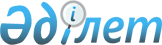 Ақжайық ауданы бойынша 2023-2024 жылдарға арналған жайылымдарды басқару және оларды пайдалану жөніндегі жоспарын бекіту туралыБатыс Қазақстан облысы Ақжайық аудандық мәслихатының 2023 жылғы 17 сәуірдегі № 2-10 шешімі
      Қазақстан Республикасының "Қазақстан Республикасындағы жергілікті мемлекеттік басқару және өзін-өзі басқару туралы" Заңына және Қазақстан Республикасының "Жайылымдар туралы" Заңына сәйкес Ақжайық аудандық мәслихаты ШЕШТІ:
      1. Осы шешімнің қосымшасына сәйкес Ақжайық ауданы бойынша 2023-2024 жылдарға арналған жайылымдарды басқару және оларды пайдалану жөніндегі жоспары бекітілсін.
      2. Осы шешім алғашқы ресми жарияланған күнінен бастап қолданысқа енгізіледі. Ақжайық ауданы бойынша 2023-2024 жылдарға арналған жайылымдарды басқару және оларды пайдалану жөніндегі жоспар
      Осы Ақжайық ауданы бойынша 2023-2024 жылдарға арналған жайылымдарды басқару және оларды пайдалану жөніндегі жоспар (бұдан әрі - Жоспар) Қазақстан Республикасының 2001 жылғы 23 қаңтардағы "Қазақстан Республикасындағы жергілікті мемлекеттік басқару және өзін-өзі басқару туралы" Заңына, Қазақстан Республикасының 2017 жылғы 20 ақпандағы "Жайылымдар туралы" Заңына, Қазақстан Республикасы Премьер-Министрінің орынбасары – Қазақстан Республикасы Ауыл шаруашылығы министрінің 2017 жылғы 24 сәуірдегі №173 "Жайылымдарды ұтымды пайдалану қағидаларын бекіту туралы" (Нормативтік құқықтық актілерді мемлекеттік тіркеу тізілімінде №15090 тіркелген) бұйрығына, Қазақстан Республикасы Ауыл шаруашылығы министрінің 2015 жылғы 14 сәуірдегі №3-3/332 "Жайылымдардың жалпы алаңына түсетін жүктеменің шекті рұқсат етілетін нормасын бекіту туралы" (Нормативтік құқықтық актілерді мемлекеттік тіркеу тізілімінде №11064 тіркелген) бұйрығына сәйкес әзірленді.
      Жоспар жайылымдарды ұтымды пайдалану, жемшөпке қажеттілікті тұрақты қамтамасыз ету және жайылымдардың тозу процестерін болғызбау мақсатында қабылданады. Жоспар құрамында:
      1) құқық белгілейтін құжаттар негізінде жер санаттары, жер учаскелерінің меншік иелері және жер пайдаланушылар бөлінісінде әкімшілік-аумақтық бірлік аумағында жайылымдардың орналасу схемасы осы Жоспардың 1, 2, 3, 4, 5, 6, 7, 8, 9, 10, 11, 12, 13, 14, 15, 16, 17, 18-қосымшаларына сәйкес;
      2) жайылым айналымдарының қолайлы схемалары осы Жоспардың 19, 20, 21, 22, 23, 24, 25, 26, 27, 28, 29, 30, 31, 32, 33, 34, 35, 36-қосымшаларына сәйкес;
      3) жайылымдардың, оның ішінде маусымдық жайылымдардың сыртқы және ішкі шекаралары мен алаңдары, жайылымдық инфрақұрылым объектілері белгіленген карталар осы Жоспардың 37, 38, 39, 40, 41, 42, 43, 44, 45, 46, 47, 48, 49, 50, 51, 52, 53, 54-қосымшаларына сәйкес;
      4) жайылым пайдаланушылардың су тұтыну нормасына сәйкес жасалған су көздерiне (көлдерге, өзендерге, тоғандарға, апандарға, суару немесе суландыру каналдарына, құбырлы немесе шахталы құдықтарға) қол жеткізу схемасы осы Жоспардың 55, 56, 57, 58, 59, 60, 61, 62, 63, 64, 65, 66, 67, 68, 69, 70, 71, 72-қосымшаларына сәйкес;
      5) жайылымы жоқ жеке және (немесе) заңды тұлғалардың ауыл шаруашылығы жануарларының мал басын орналастыру үшін жайылымдарды қайта бөлу және оны берілетін жайылымдарға ауыстыру схемасы осы Жоспардың 73, 74, 75, 76, 77, 78, 79, 80, 81, 82, 83, 84, 85, 86, 87, 88, 89, 90-қосымшаларына сәйкес;
      6) аудандық маңызы бар қала, кент, ауыл, ауылдық округ маңында орналасқан жайылымдармен қамтамасыз етілмеген жеке және (немесе) заңды тұлғалардың ауыл шаруашылығы жануарларының мал басын шалғайдағы жайылымдарға орналастыру схемасы осы Жоспардың 91, 92, 93, 94, 95, 96, 97, 98, 99, 100, 101, 102, 103, 104, 105, 106, 107, 108-қосымшаларына сәйкес;
      7) ауыл шаруашылығы жануарларын жаюдың және айдаудың маусымдық маршруттарын белгілейтін жайылымдарды пайдалану жөніндегі күнтізбелік график осы Жоспардың 109-қосымшасына сәйкес;
      7-1) жергілікті жағдайлар мен ерекшеліктерге қарай жеке ауладағы ауыл шаруашылығы жануарларын жаюға халық мұқтажын қанағаттандыру үшін қажетті жайылымдардың сыртқы мен ішкі шекаралары және алаңдары белгіленген карта осы Жоспардың 110, 111, 112, 113, 114, 115, 116, 117, 118, 119, 120, 121, 122, 123, 124, 125, 126, 127 -қосымшаларына сәйкес көрсетілген.
      Жайылымдарды басқару және оларды пайдалану жөніндегі жоспар:
      жайылымдарды геоботаникалық зерттеп-қараудың жай-күйі туралы мәліметтер;
      ветеринариялық-санитариялық объектілер туралы мәліметтер;
      иелерін – жайылым пайдаланушыларды, жеке және (немесе) заңды тұлғаларды көрсете отырып, ауыл шаруашылығы жануарлары мал басының саны туралы деректер;
      ауыл шаруашылығы жануарларының түрлері мен жыныстық жас топтары бойынша қалыптастырылған үйірлердің, отарлардың, табындардың саны туралы деректер;
      шалғайдағы жайылымдарда жаю үшін ауыл шаруашылығы жануарларының мал басын қалыптастыру туралы мәліметтер;
      екпе және аридтік жайылымдарда ауыл шаруашылығы жануарларын жаю ерекшеліктері;
      малды айдап өтуге арналған сервитуттар туралы мәліметтер;
      мемлекеттік органдар, жеке және (немесе) заңды тұлғалар берген өзге де деректер ескеріле отырып қабылданды. Жайылымдардың жалпы алаңындағы шекті рұқсат етілген жүктеме нормасы
      Қазақстан Республикасы Ауыл шаруашылығы министрінің 2015 жылғы 14 сәуірдегі №3-3/332 "Жайылымдардың жалпы алаңына түсетін жүктеменің шекті рұқсат етілетін нормасын бекіту туралы" бұйрығына, Қазақстан Республикасы Премьер-Министрінің орынбасары-Қазақстан Республикасы Ауыл шаруашылығы министрінің 2017 жылғы 24 сәуірдегі №172 "Жайылымдардың жалпы алаңы жүктемесінің шекті рұқсат етілетін нормасын бекіту туралы" Қазақстан Республикасы Ауыл шаруашылығы министрінің 2015 жылғы 14 сәуірдегі №3-3/332 бұйрығына өзгерістер енгізу туралы" бұйрығына сәйкес шөлейт далада 1 басқа жүктеме нормативі: ірі қара – 15,0 га, қой мен ешкі – 2,9 га, жылқы – 18,0 га, түйе – 24,0 га.  Жерлер санаты бойынша Ақжайық ауданының аумағы
      Ақжайық ауданының жер көлемі 2571605 га. Аудан бойынша ауыл шаруашылығы мақсатындағы жерлері 1344088 га құрайды. Босалқы жер қорындағы жерлер 282584 га.  Ауылдық округ кескінінде жерлер
      Ақжайық ауданында 18 ауылдық округ, 45 елді мекен бар. Елді мекен жеріндегі жайылым көлемі 782643 га. Босалқы жер қорының көлемі 282584 га, оның ішінде Базаршолан ауылдық округінде босалқы жердің ең көп көлемі орналасқан. Ақжол ауылдық округі бойынша құқық белгілейтін құжаттар негізінде жер санаттары, жер учаскелерінің меншік иелері және жер пайдаланушылар бөлінісінде әкімшілік-аумақтық бірлік аумағында жайылымдардың орналасу схемасы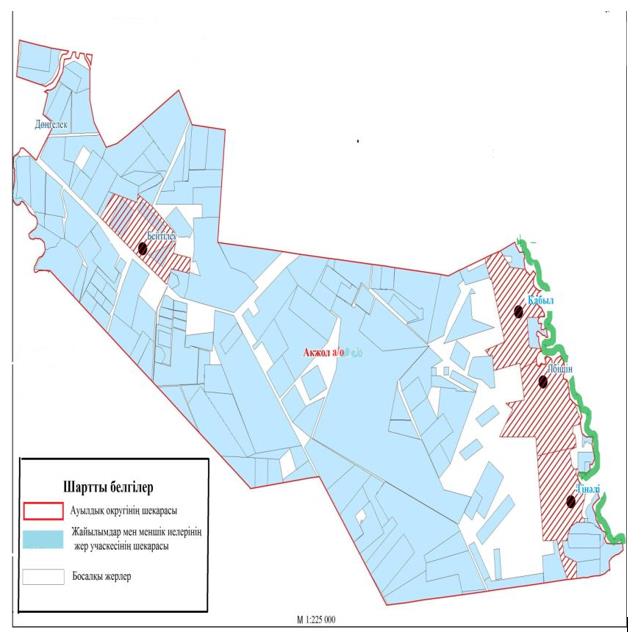  Ақсуат ауылдық округі бойынша құқық белгілейтін құжаттар негізінде жер санаттары, жер учаскелерінің меншік иелері және жер пайдаланушылар бөлінісінде әкімшілік-аумақтық бірлік аумағында жайылымдардың орналасу схемасы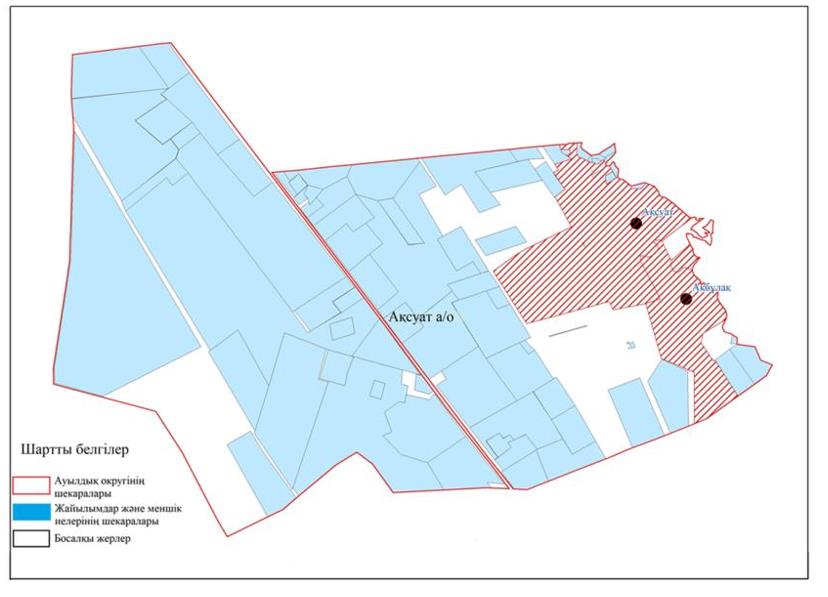  Алғабас ауылдық округі бойынша құқық белгілейтін құжаттар негізінде жер санаттары, жер учаскелерінің меншік иелері және жер пайдаланушылар бөлінісінде әкімшілік-аумақтық бірлік аумағында жайылымдардың орналасу схемасы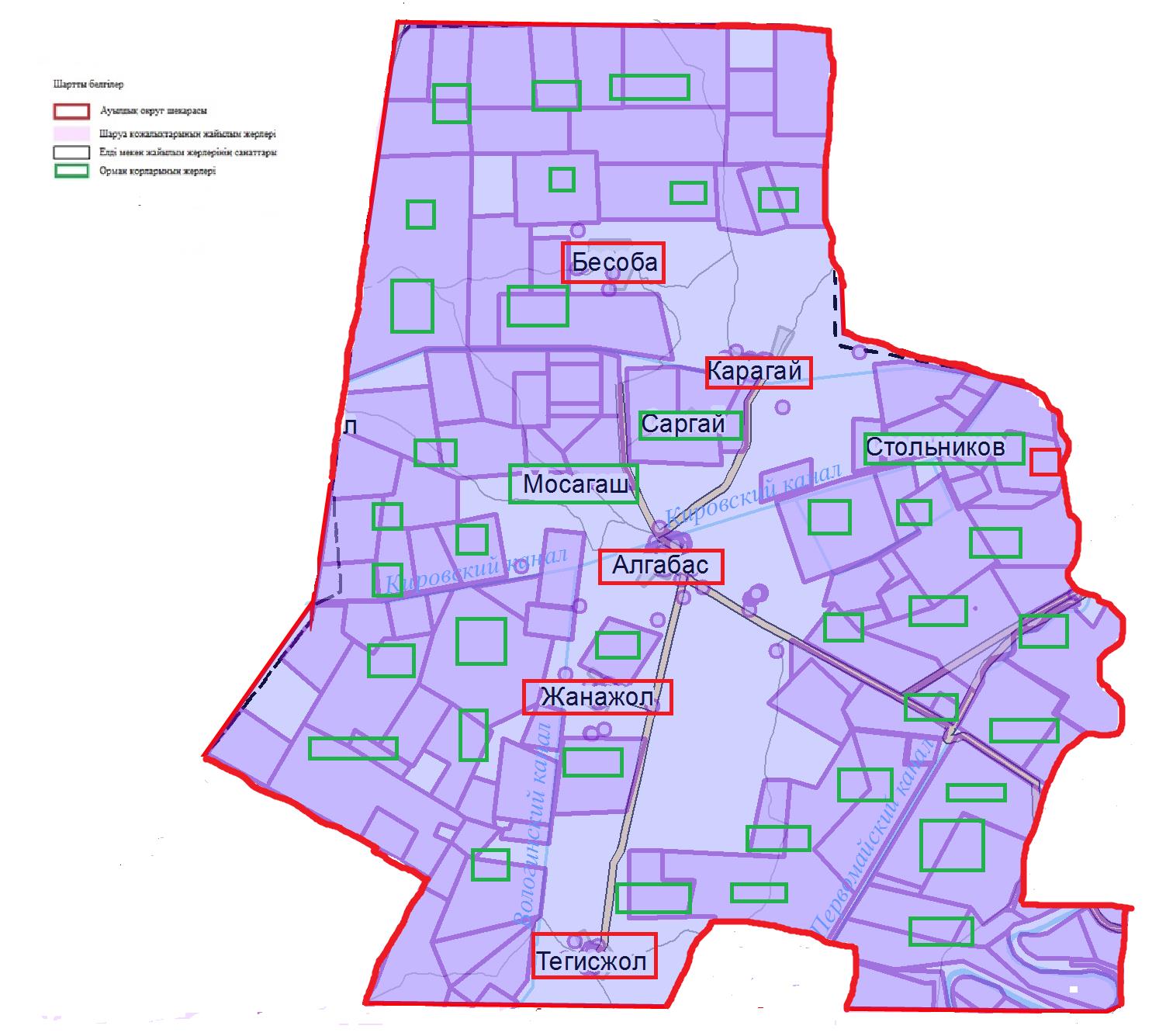  Алмалы ауылдық округі бойынша құқық белгілейтін құжаттар негізінде жер санаттары, жер учаскелерінің меншік иелері және жер пайдаланушылар бөлінісінде әкімшілік-аумақтық бірлік аумағында жайылымдардың орналасу схемасы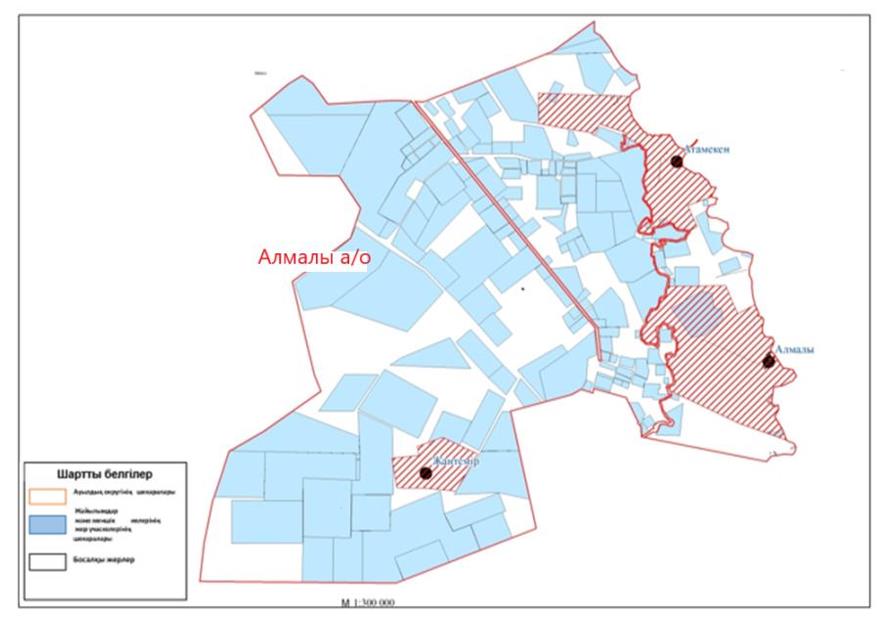  Базартөбе ауылдық округі бойынша құқық белгілейтін құжаттар негізінде жер санаттары, жер учаскелерінің меншік иелері және жер пайдаланушылар бөлінісінде әкімшілік-аумақтық бірлік аумағында жайылымдардың орналасу схемасы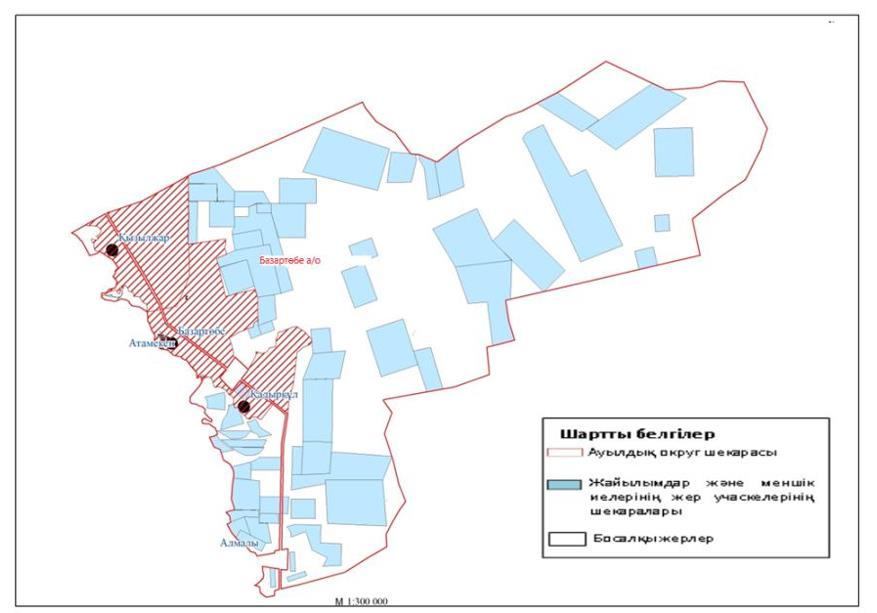  Базаршолан ауылдық округі бойынша құқық белгілейтін құжаттар негізінде жер санаттары, жер учаскелерінің меншік иелері және жер пайдаланушылар бөлінісінде әкімшілік-аумақтық бірлік аумағында жайылымдардың орналасу схемасы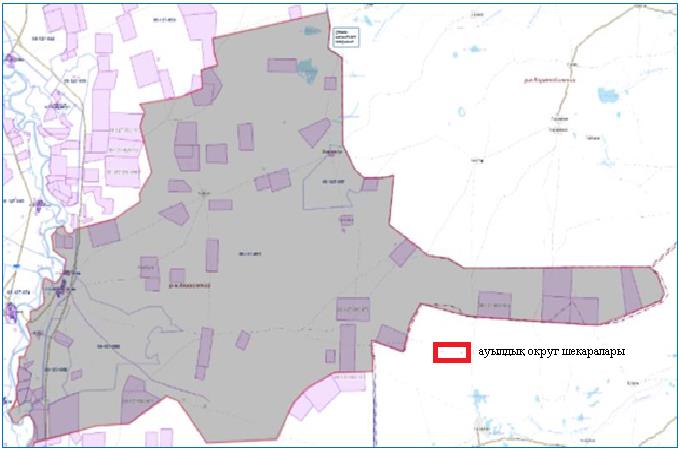  Бударин ауылдық округі бойынша құқық белгілейтін құжаттар негізінде жер санаттары, жер учаскелерінің меншік иелері және жер пайдаланушылар бөлінісінде әкімшілік-аумақтық бірлік аумағында жайылымдардың орналасу схемасы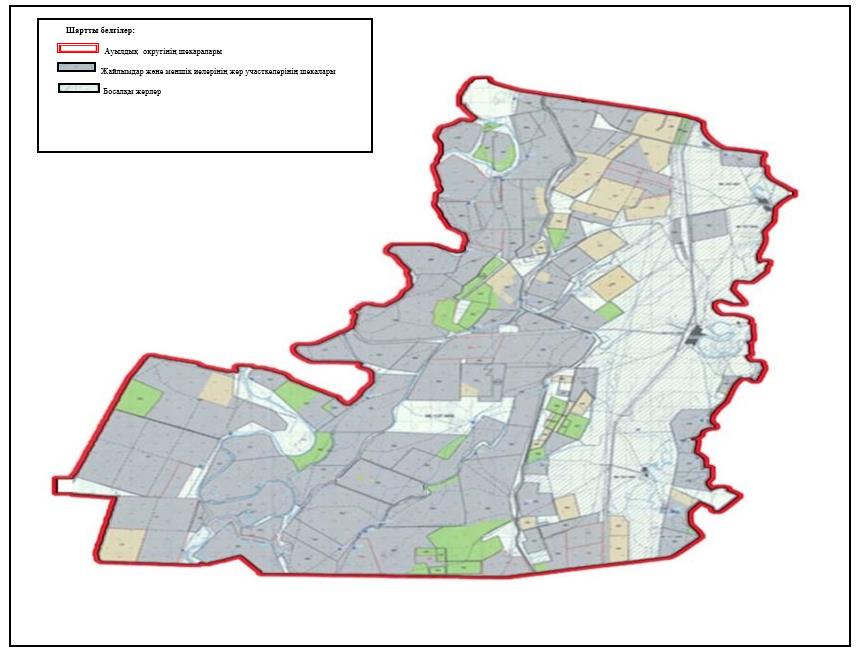  Есенсай ауылдық округі бойынша құқық белгілейтін құжаттар негізінде жер санаттары, жер учаскелерінің меншік иелері және жер пайдаланушылар бөлінісінде әкімшілік-аумақтық бірлік аумағында жайылымдардың орналасу схемасы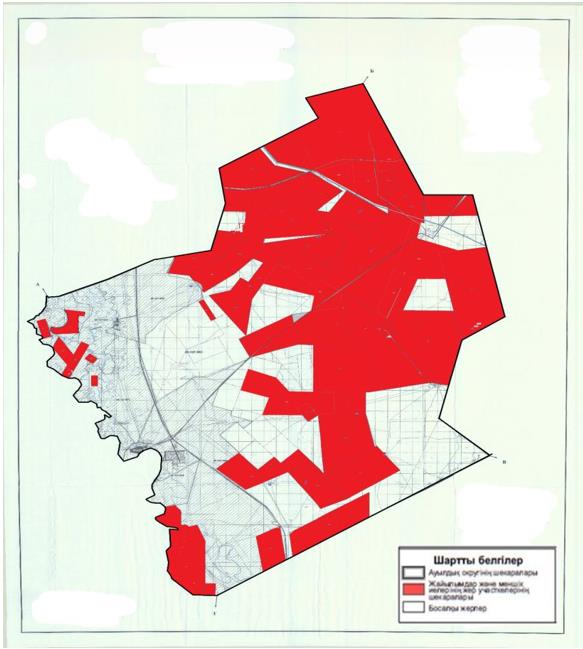  Жамбыл ауылдық округі бойынша құқық белгілейтін құжаттар негізінде жер санаттары, жер учаскелерінің меншік иелері және жер пайдаланушылар бөлінісінде әкімшілік-аумақтық бірлік аумағында жайылымдардың орналасу схемасы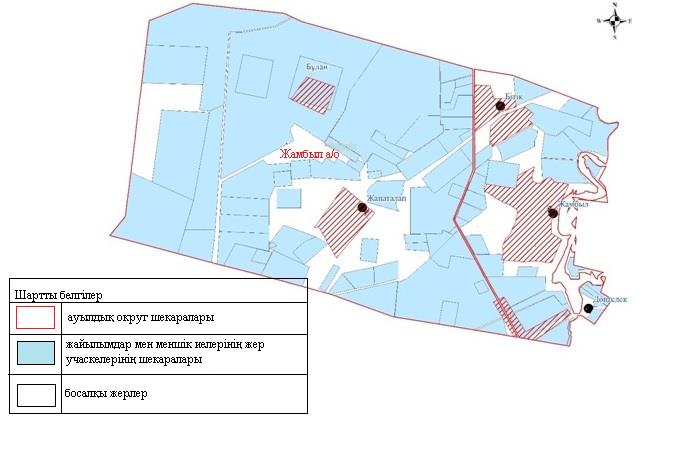  Жаңабұлақ ауылдық округі бойынша құқық белгілейтін құжаттар негізінде жер санаттары, жер учаскелерінің меншік иелері және жер пайдаланушылар бөлінісінде әкімшілік-аумақтық бірлік аумағында жайылымдардың орналасу схемасы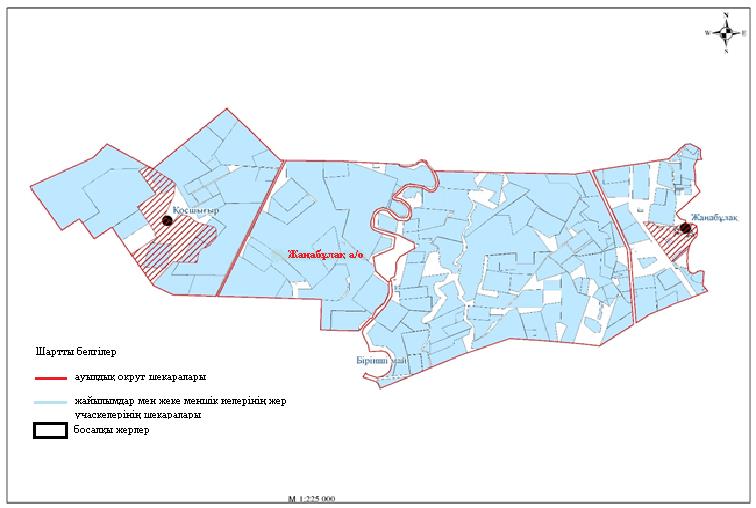  Қабыршақты ауылдық округі бойынша құқық белгілейтін құжаттар негізінде жер санаттары, жер учаскелерінің меншік иелері және жер пайдаланушылар бөлінісінде әкімшілік-аумақтық бірлік аумағында жайылымдардың орналасу схемасы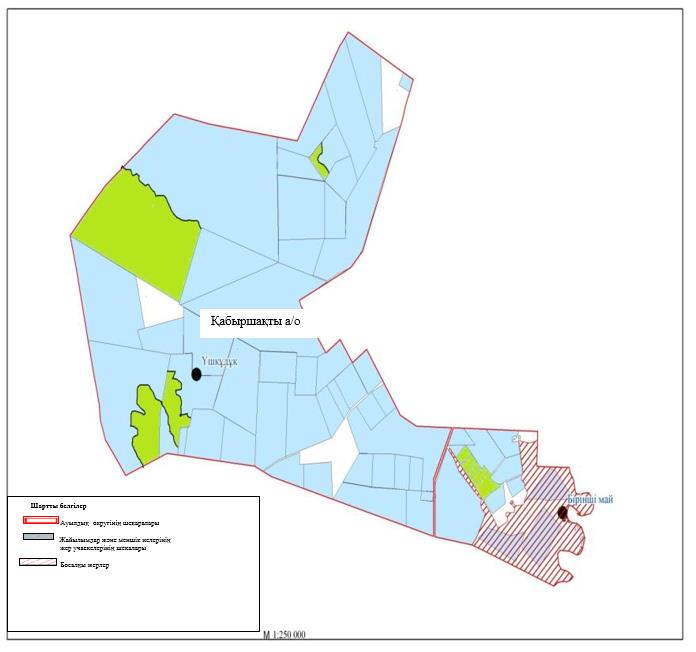  Қарауылтөбе ауылдық округі бойынша құқық белгілейтін құжаттар негізінде жер санаттары, жер учаскелерінің меншік иелері және жер пайдаланушылар бөлінісінде әкімшілік-аумақтық бірлік аумағында жайылымдардың орналасу схемасы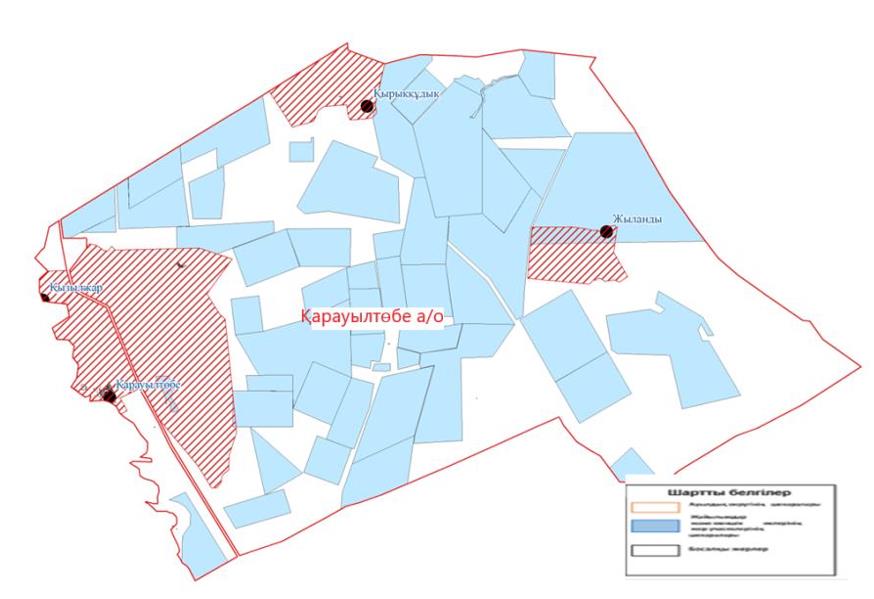  Көнеккеткен ауылдық округі бойынша құқық белгілейтін құжаттар негізінде жер санаттары, жер учаскелерінің меншік иелері және жер пайдаланушылар бөлінісінде әкімшілік-аумақтық бірлік аумағында жайылымдардың орналасу схемасы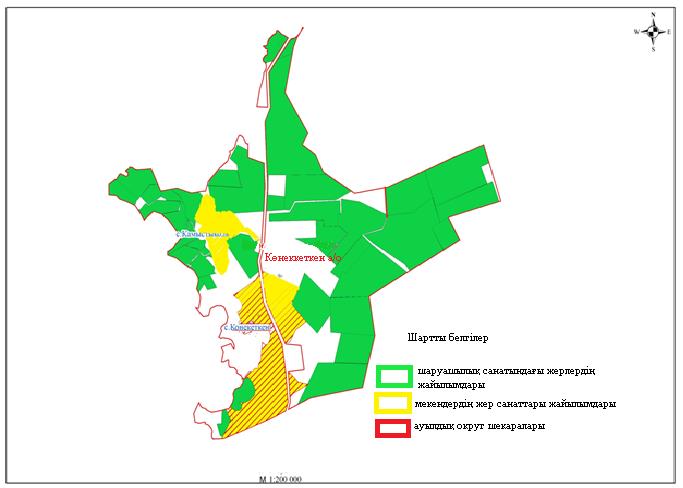  Құрайлысай ауылдық округі бойынша құқық белгілейтін құжаттар негізінде жер санаттары, жер учаскелерінің меншік иелері және жер пайдаланушылар бөлінісінде әкімшілік-аумақтық бірлік аумағында жайылымдардың орналасу схемасы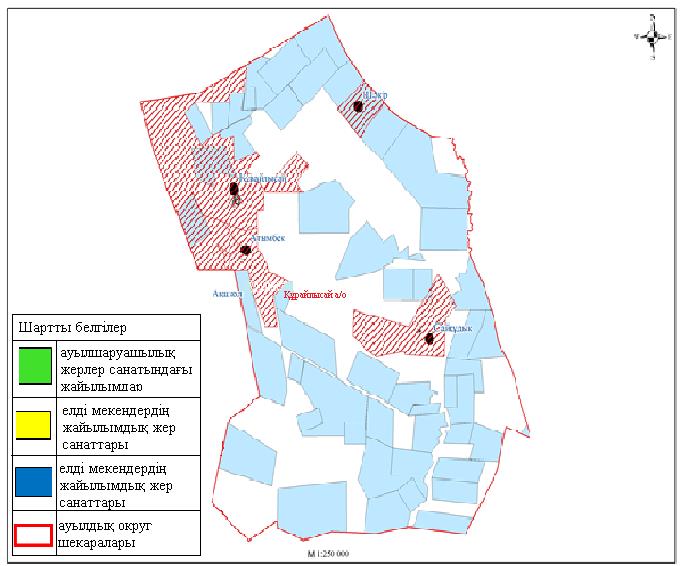  Мерген ауылдық округі бойынша құқық белгілейтін құжаттар негізінде жер санаттары, жер учаскелерінің меншік иелері және жер пайдаланушылар бөлінісінде әкімшілік-аумақтық бірлік аумағында жайылымдардың орналасу схемасы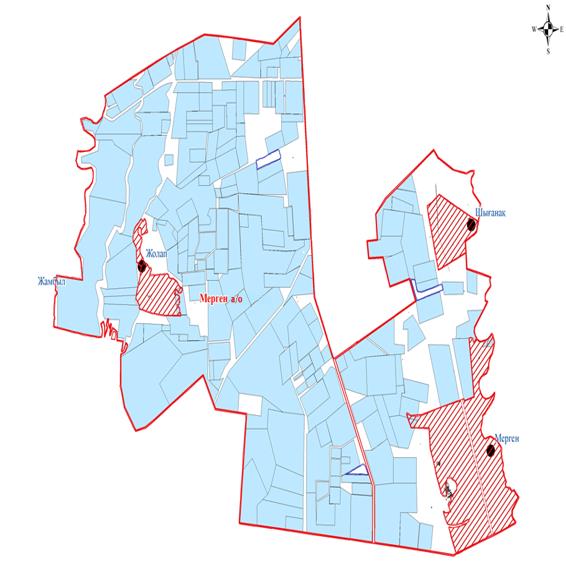  Сарытоғай ауылдық округі бойынша құқық белгілейтін құжаттар негізінде жер санаттары, жер учаскелерінің меншік иелері және жер пайдаланушылар бөлінісінде әкімшілік-аумақтық бірлік аумағында жайылымдардың орналасу схемасы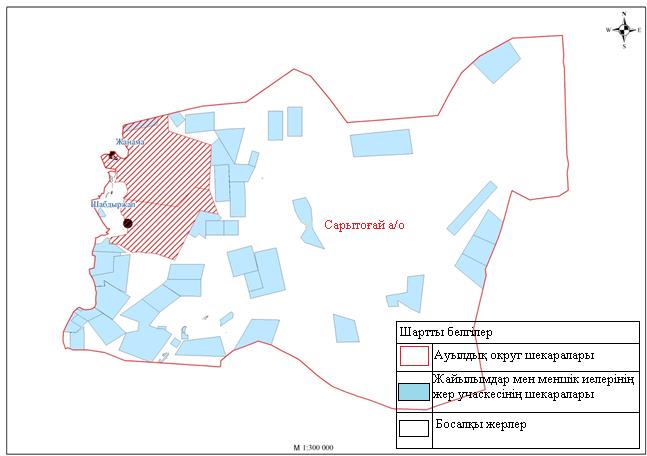  Тайпақ ауылдық округі бойынша құқық белгілейтін құжаттар негізінде жер санаттары, жер учаскелерінің меншік иелері және жер пайдаланушылар бөлінісінде әкімшілік-аумақтық бірлік аумағында жайылымдардың орналасу схемасы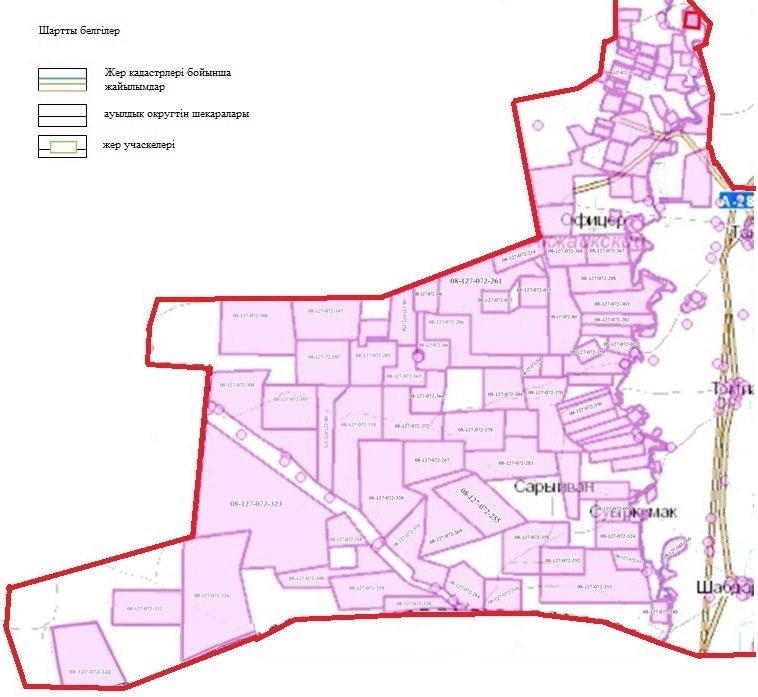  Чапаев ауылдық округі бойынша құқық белгілейтін құжаттар негізінде жер санаттары, жер учаскелерінің меншік иелері және жер пайдаланушылар бөлінісінде әкімшілік-аумақтық бірлік аумағында жайылымдардың орналасу схемасы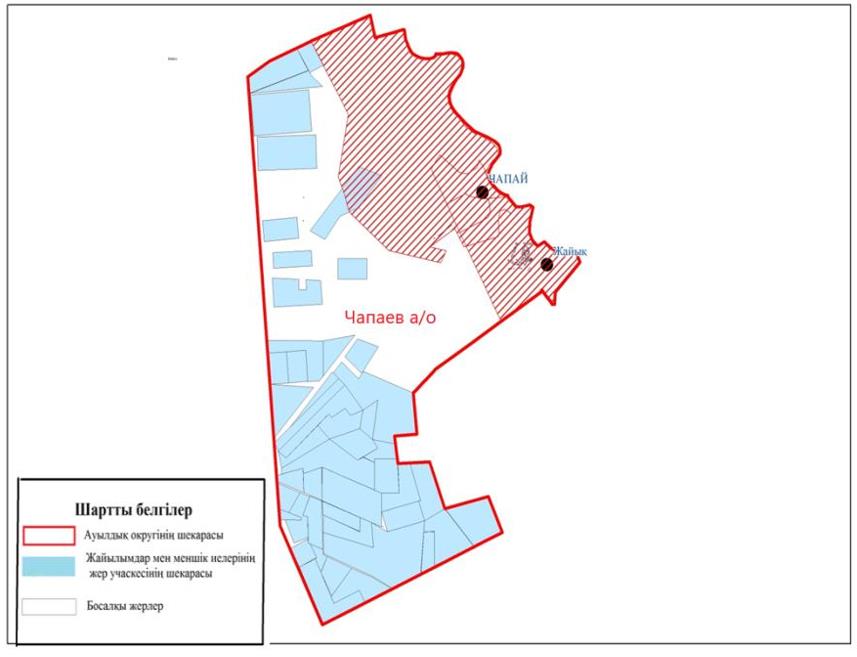  Ақжайық ауданы Ақжол ауылдық округі бойынша жайылым айналымдарының қолайлы схемасы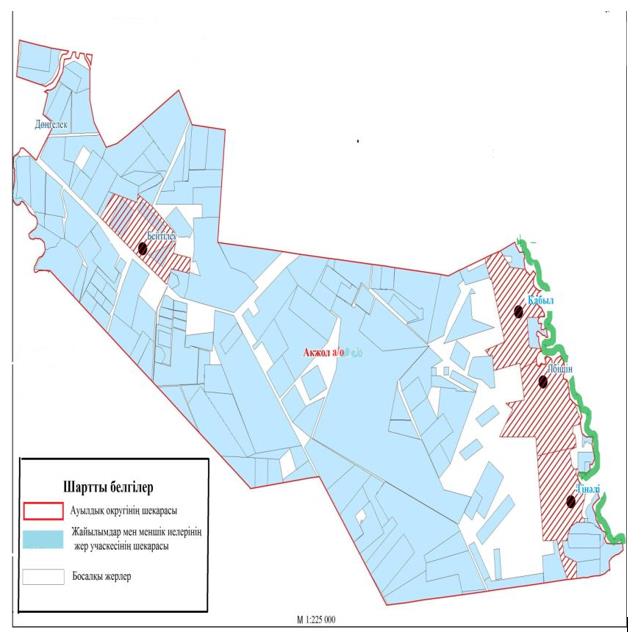  Ақжайық ауданы Ақсуат ауылдық округі бойынша жайылым айналымдарының қолайлы схемасы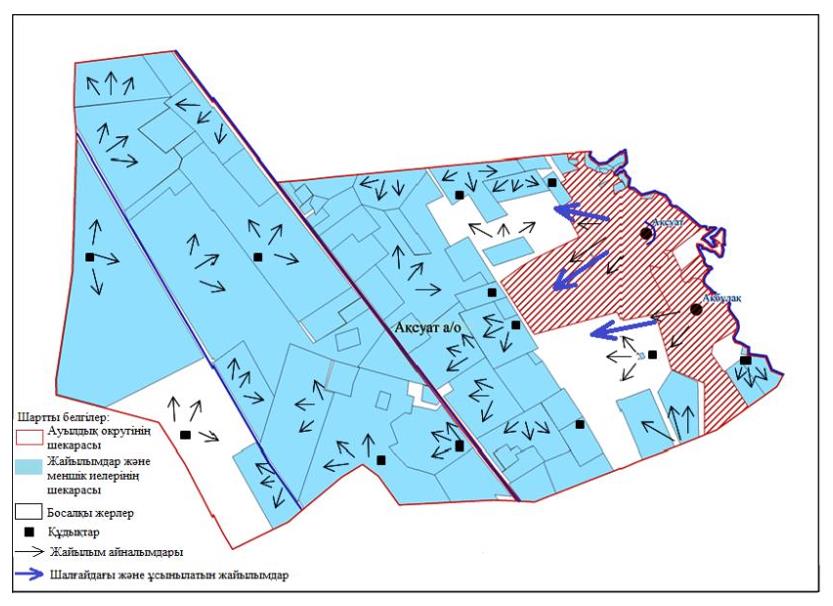  Ақжайық ауданы Алғабас ауылдық округі бойынша жайылым айналымдарының қолайлы схемасы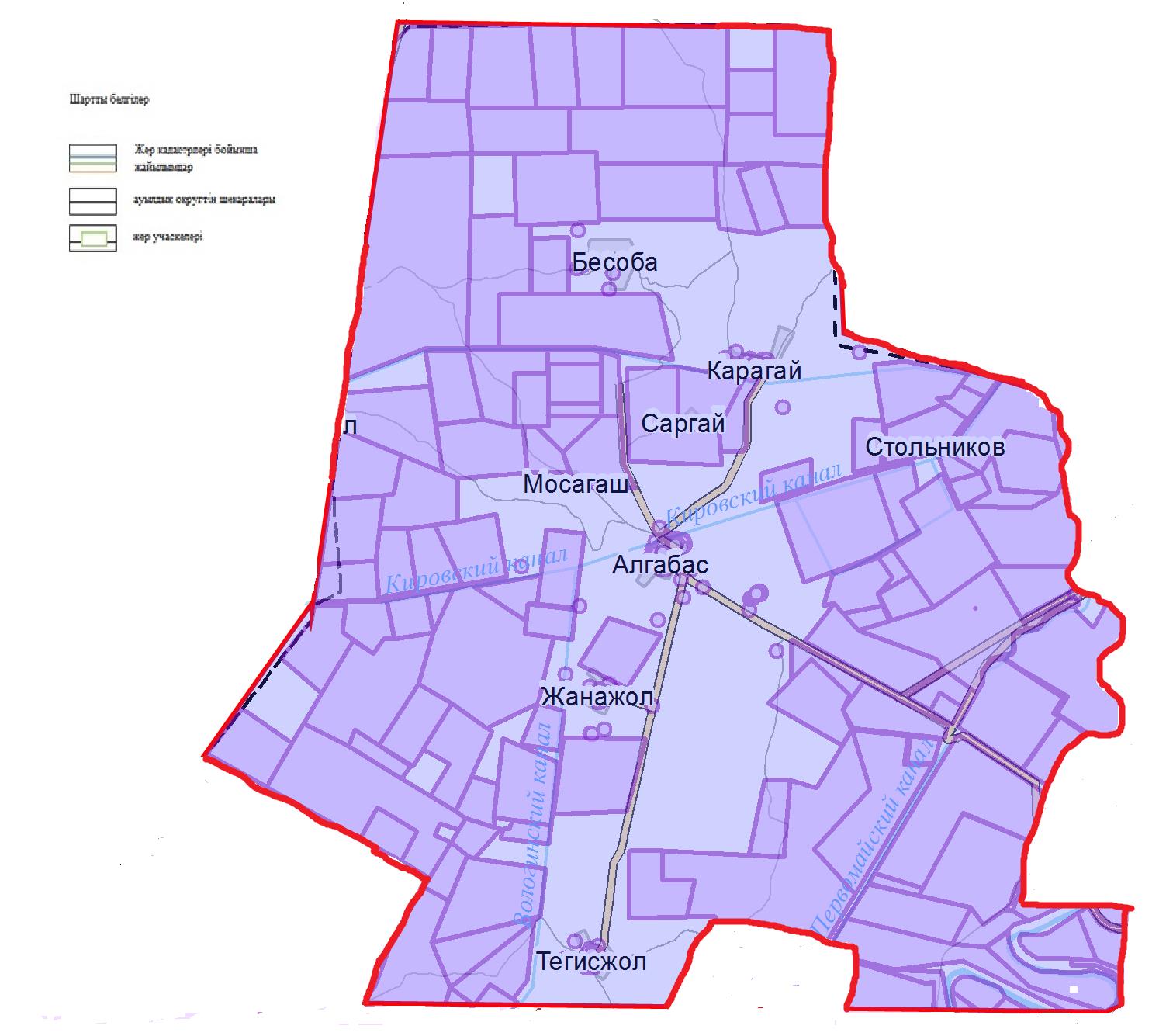  Ақжайық ауданы Алмалы ауылдық округі бойынша жайылым айналымдарының қолайлы схемасы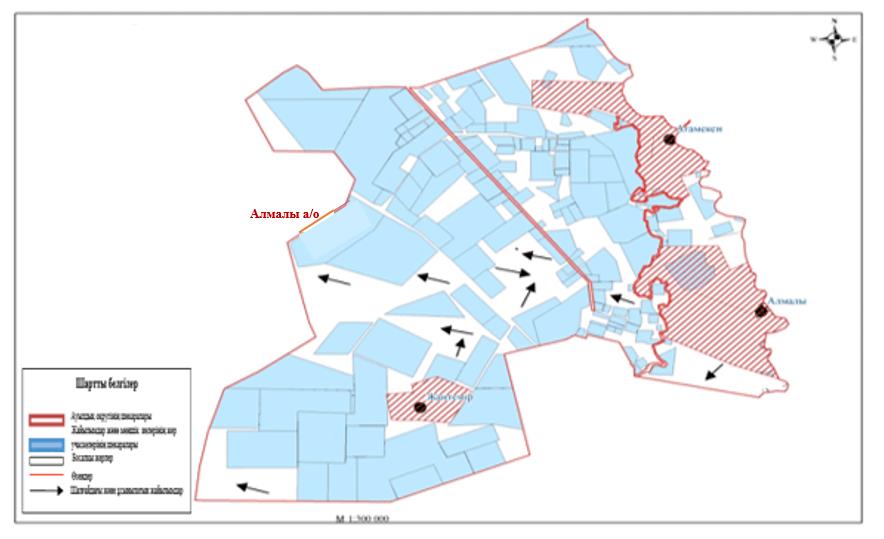  Ақжайық ауданы Базартөбе ауылдық округі бойынша жайылым айналымдарының қолайлы схемасы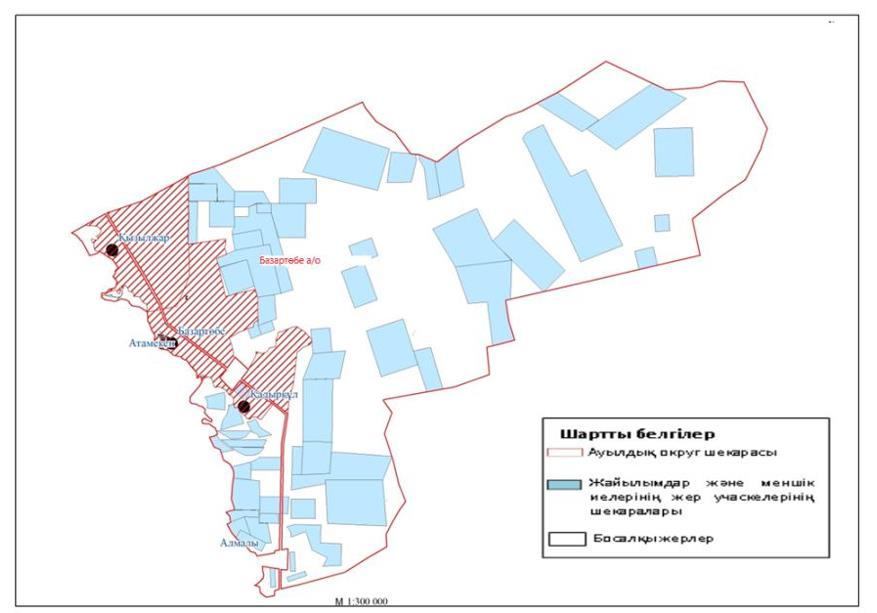  Ақжайық ауданы Базаршолан ауылдық округі бойынша жайылым айналымдарының қолайлы схемасы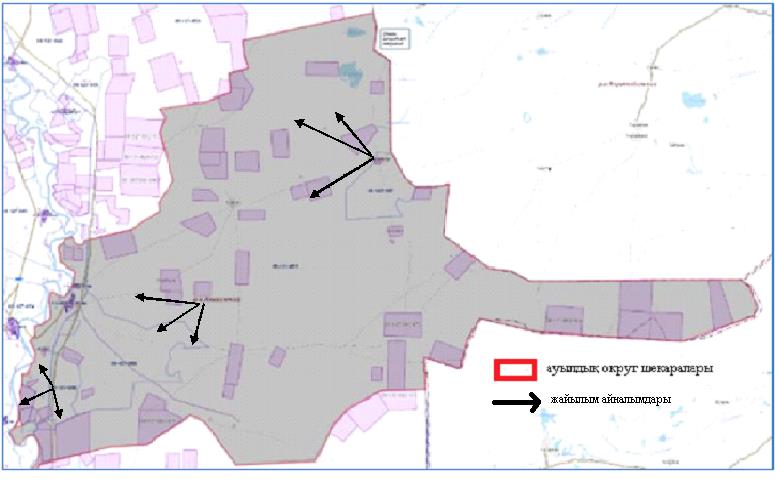   Ақжайық ауданы Бударин ауылдық округі бойынша жайылым айналымдарының қолайлы схемасы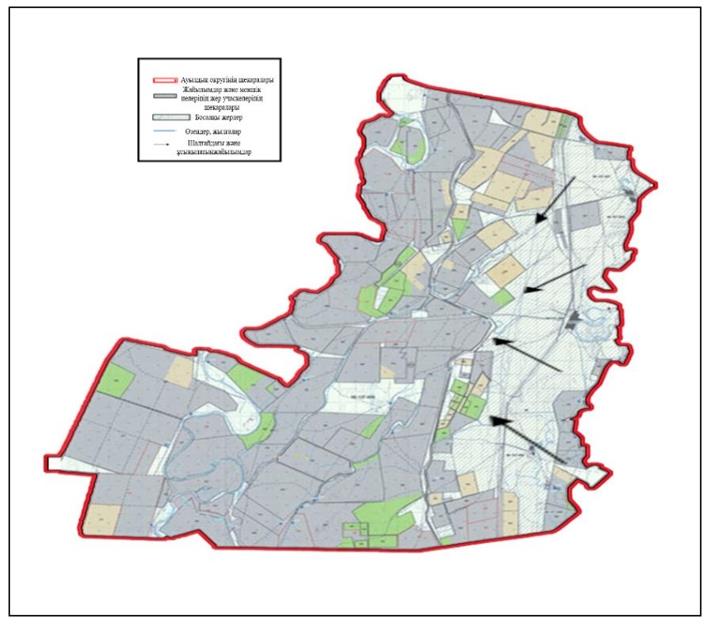  Ақжайық ауданы Есенсай ауылдық округі бойынша жайылым айналымдарының қолайлы схемасы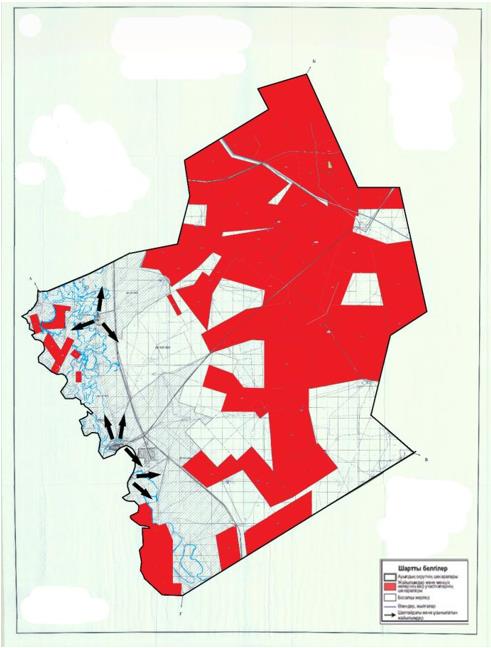  Ақжайық ауданы Жамбыл ауылдық округі бойынша жайылым айналымдарының қолайлы схемасы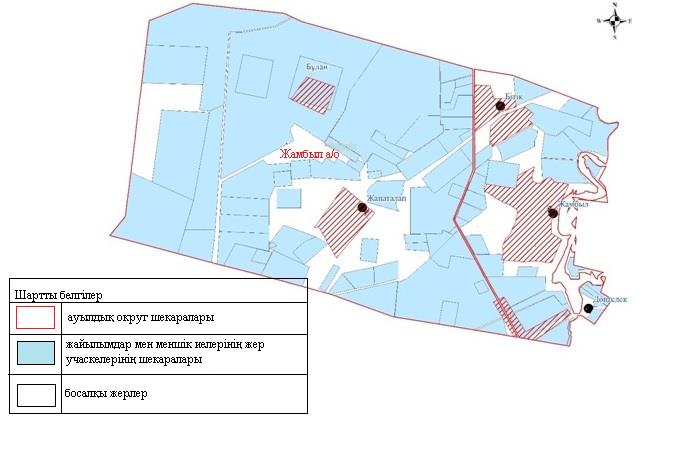  Ақжайық ауданы Жаңабұлақ ауылдық округі бойынша жайылым айналымдарының қолайлы схемасы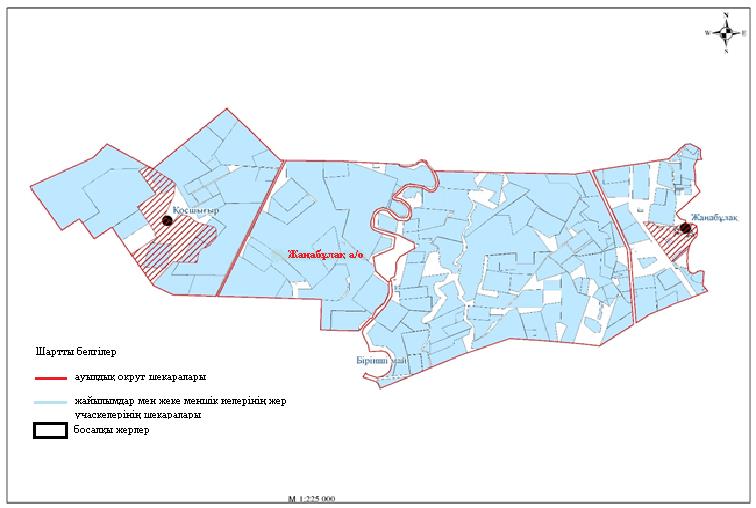   Ақжайық ауданы Қабыршақты ауылдық округі бойынша жайылым айналымдарының қолайлы схемасы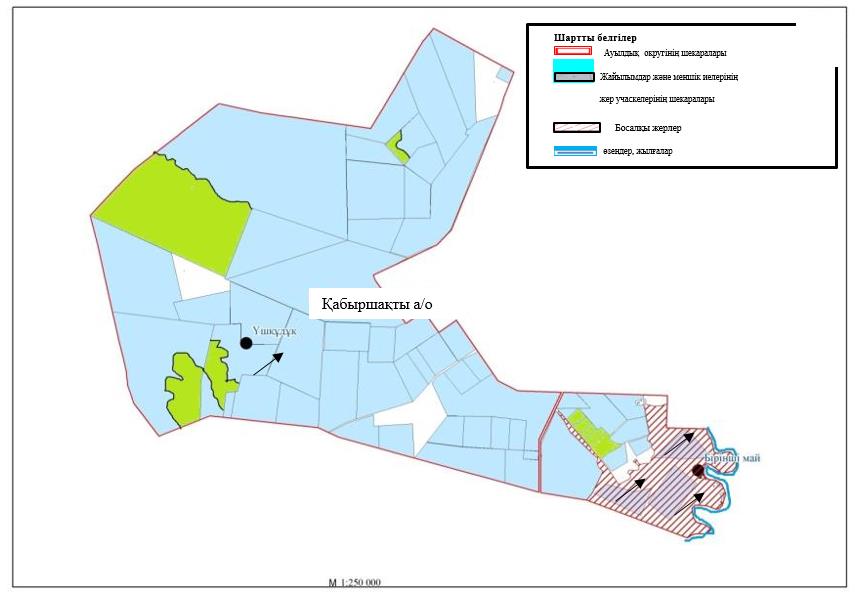   Ақжайық ауданы Қарауылтөбе ауылдық округі бойынша жайылым айналымдарының қолайлы схемасы 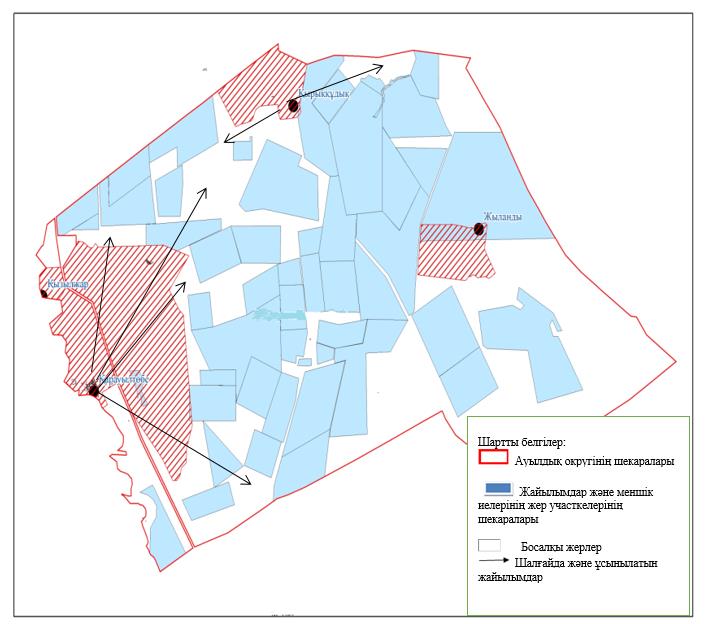  Ақжайық ауданы Көнеккеткен ауылдық округі бойынша жайылым айналымдарының қолайлы схемасы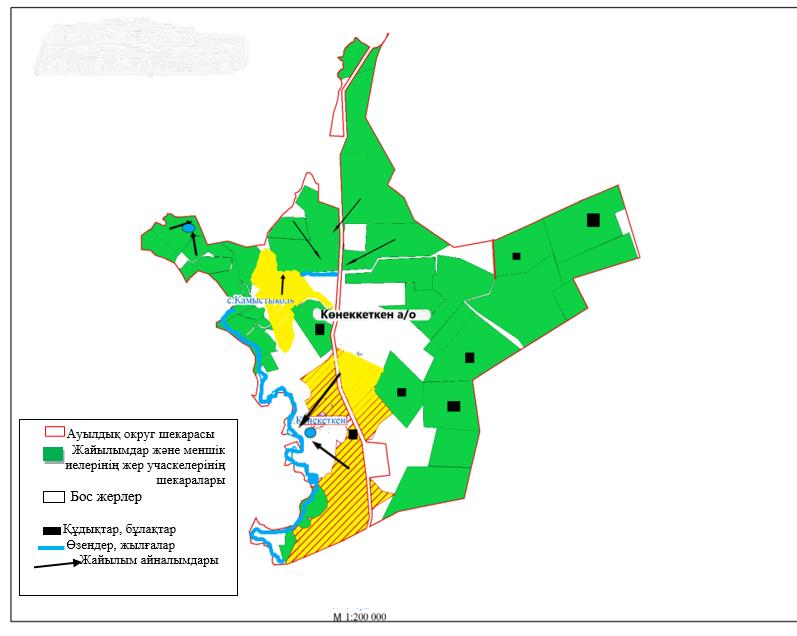  Ақжайық ауданы Құрайлысай ауылдық округі бойынша жайылым айналымдарының қолайлы схемасы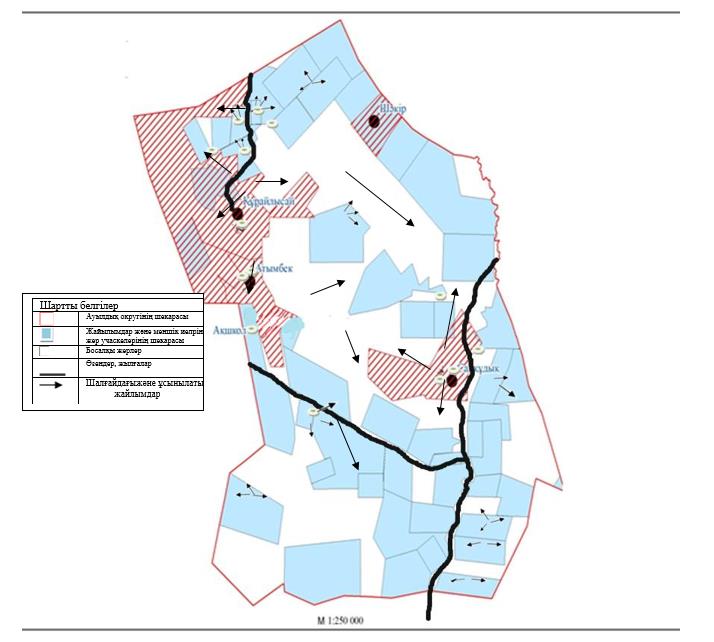  Ақжайық ауданы Мерген ауылдық округі бойынша жайылым айналымдарының қолайлы схемасы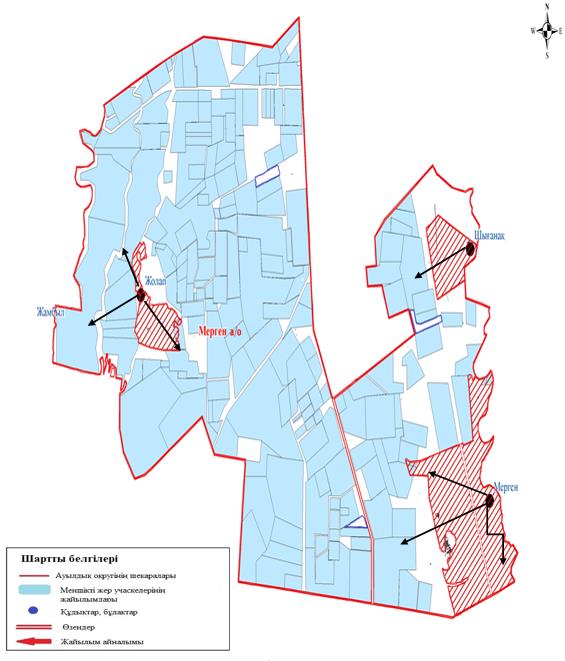  Ақжайық ауданы Сарытоғай ауылдық округі бойынша жайылым айналымдарының қолайлы схемасы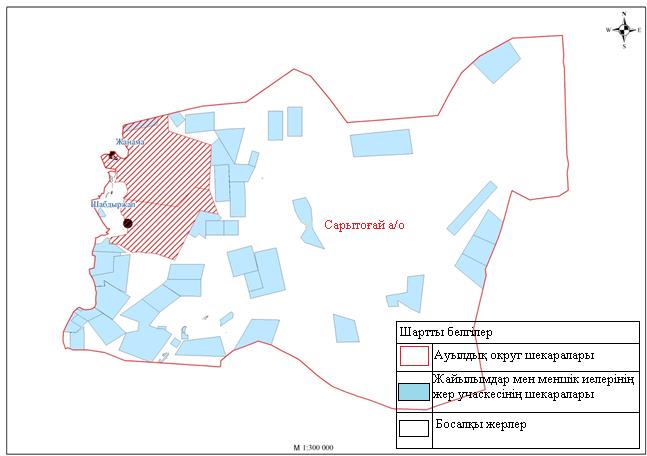  Ақжайық ауданы Тайпақ ауылдық округі бойынша жайылым айналымдарының қолайлы схемасы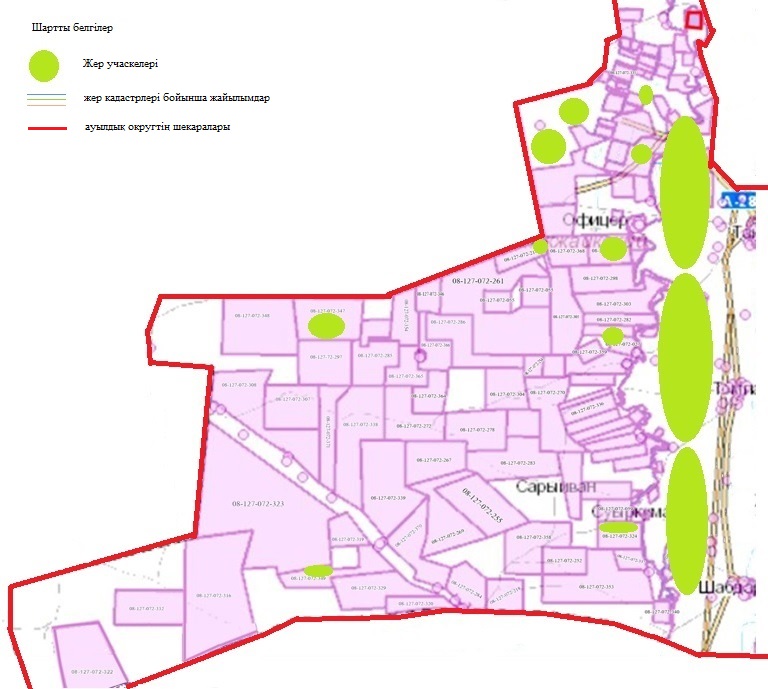  Ақжайық ауданы Чапаев ауылдық округі бойынша жайылым айналымдарының қолайлы схемасы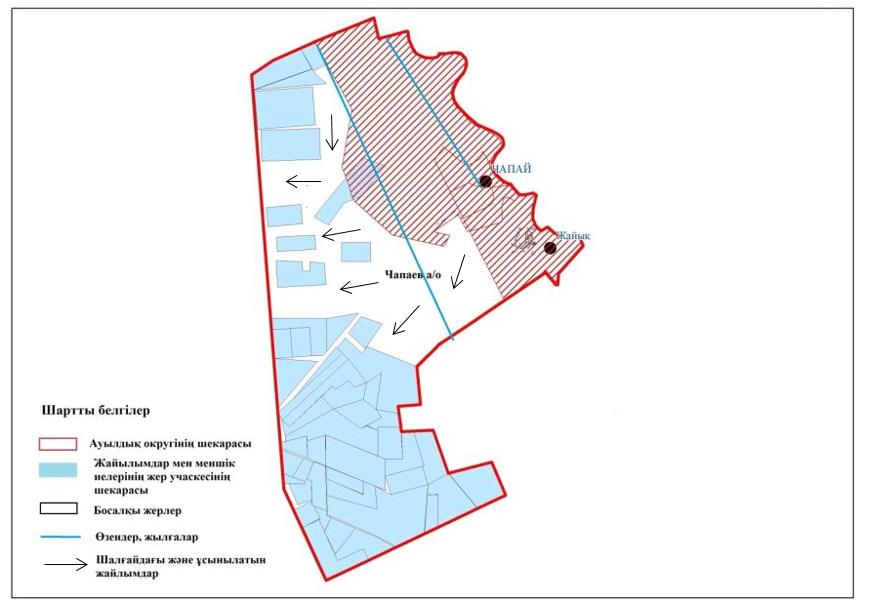  Ақжайық ауданы Ақжол ауылдық округінің жайылымдардың, оның ішінде маусымдық жайылымдардың сыртқы және ішкі шекаралары мен алаңдары, жайылымдық инфрақұрылым объектілері белгіленген карталар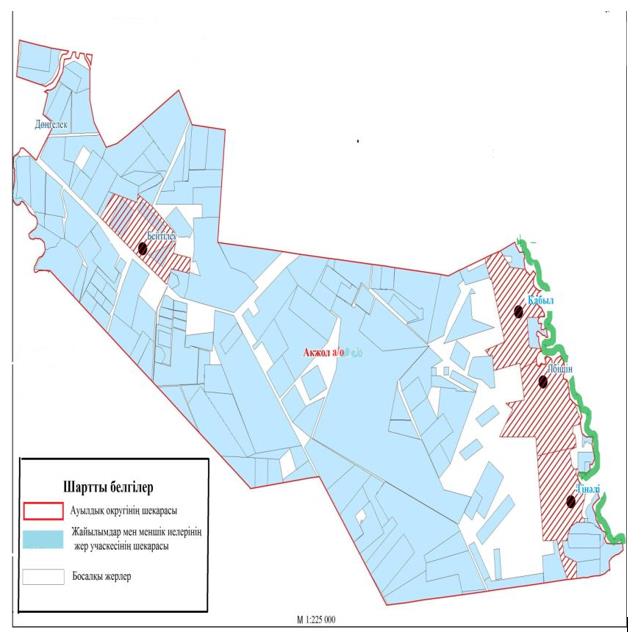  Ақжайық ауданы Ақсуат ауылдық округінің жайылымдардың, оның ішінде маусымдық жайылымдардың сыртқы және ішкі шекаралары мен алаңдары, жайылымдық инфрақұрылым объектілері белгіленген карталар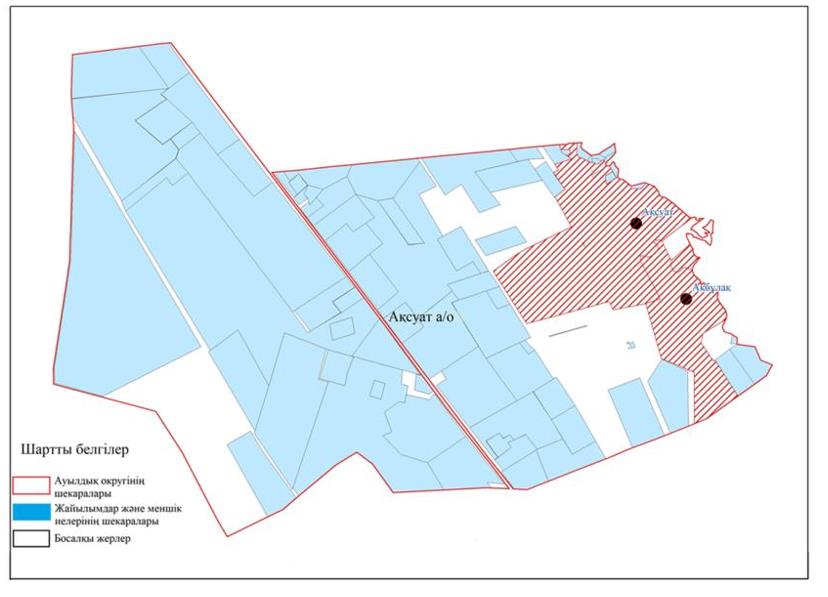  Ақжайық ауданы Алғабас ауылдық округінің жайылымдардың, оның ішінде маусымдық жайылымдардың сыртқы және ішкі шекаралары мен алаңдары, жайылымдық инфрақұрылым объектілері белгіленген карталар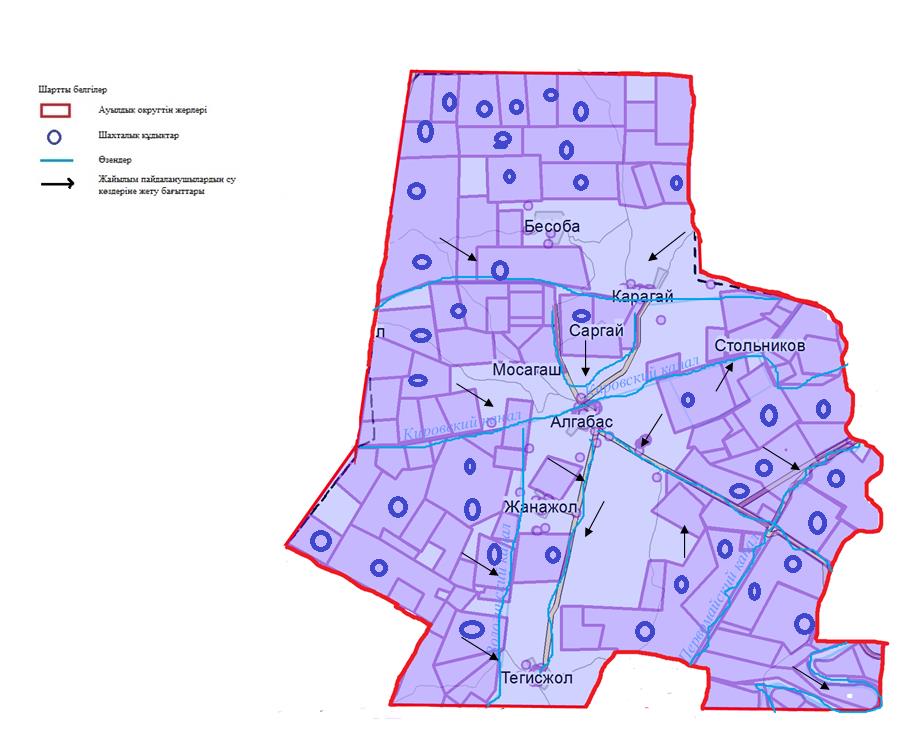  Ақжайық ауданы Алмалы ауылдық округінің жайылымдардың, оның ішінде маусымдық жайылымдардың сыртқы және ішкі шекаралары мен алаңдары, жайылымдық инфрақұрылым объектілері белгіленген карталар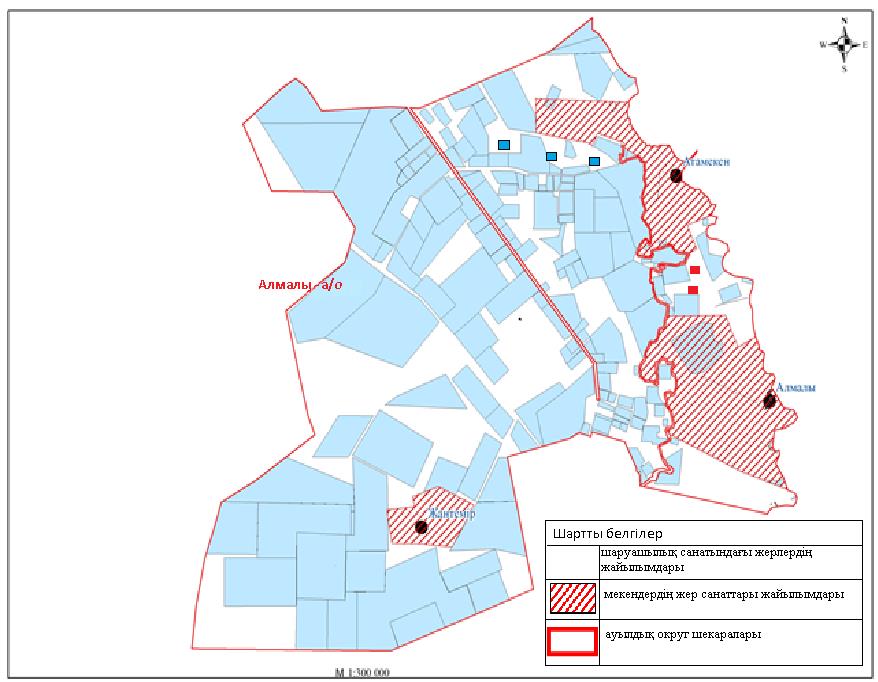  Ақжайық ауданы Базартөбе ауылдық округінің жайылымдардың, оның ішінде маусымдық жайылымдардың сыртқы және ішкі шекаралары мен алаңдары, жайылымдық инфрақұрылым объектілері белгіленген карталар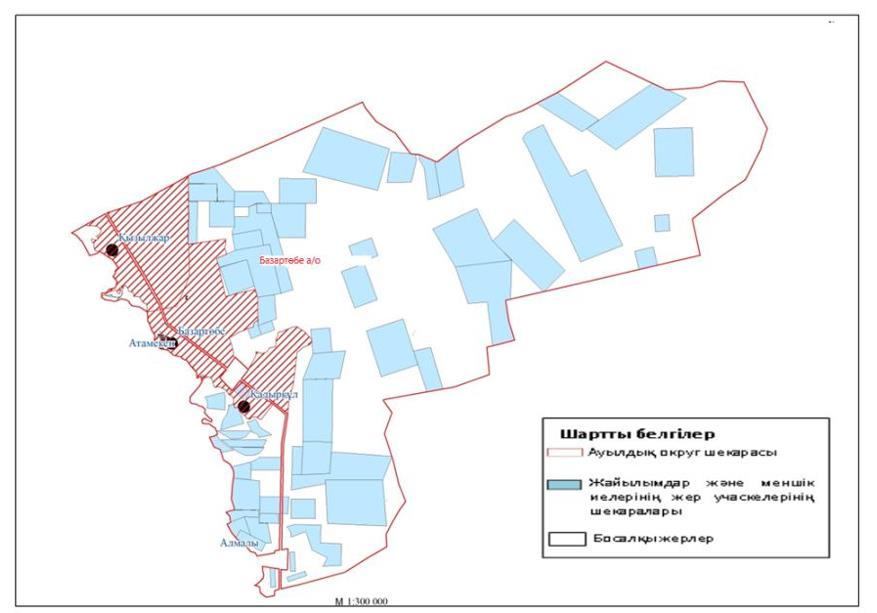  Ақжайық ауданы Базаршолан ауылдық округінің жайылымдардың, оның ішінде маусымдық жайылымдардың сыртқы және ішкі шекаралары мен алаңдары, жайылымдық инфрақұрылым объектілері белгіленген карталар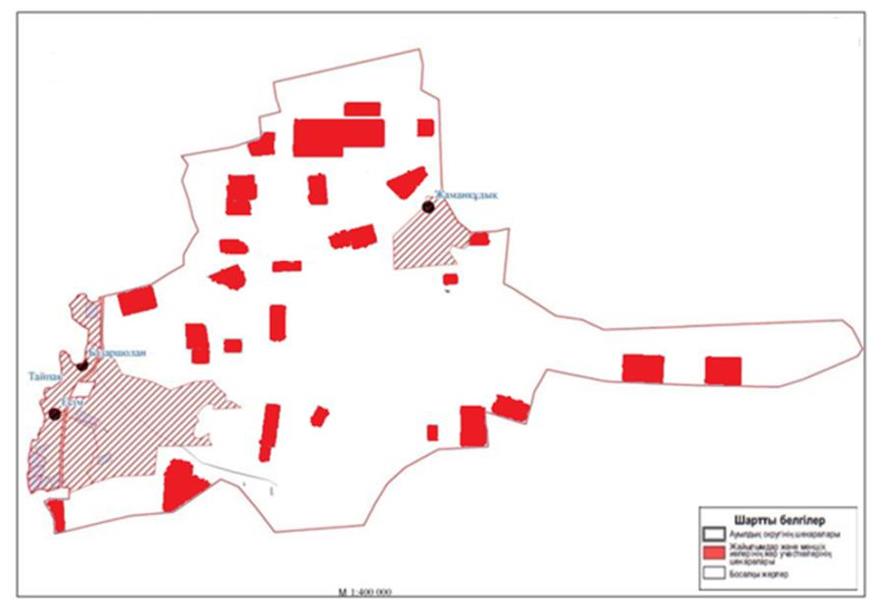  Ақжайық ауданы Бударин ауылдық округінің жайылымдардың, оның ішінде маусымдық жайылымдардың сыртқы және ішкі шекаралары мен алаңдары, жайылымдық инфрақұрылым объектілері белгіленген карталар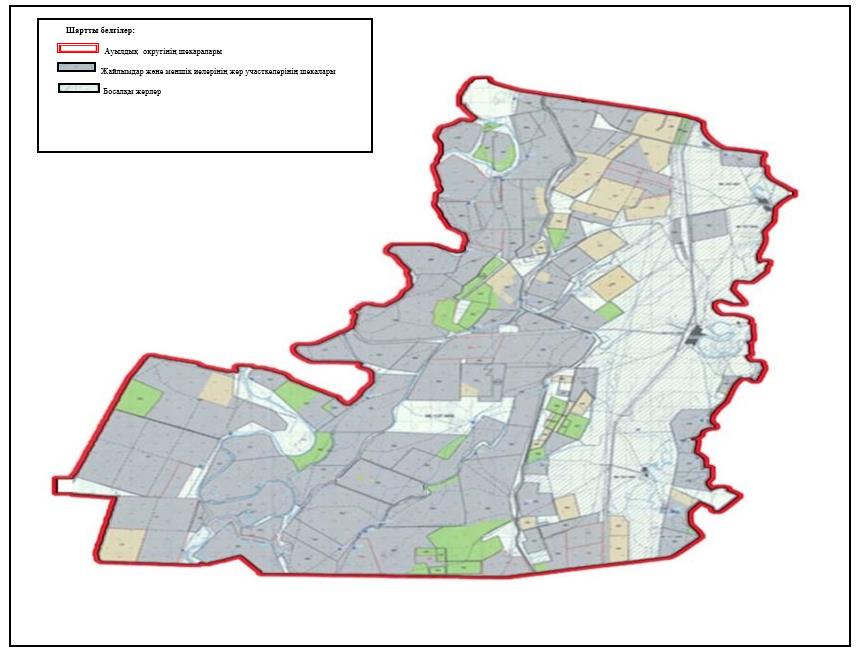  Ақжайық ауданы Есенсай ауылдық округінің жайылымдардың, оның ішінде маусымдық жайылымдардың сыртқы және ішкі шекаралары мен алаңдары, жайылымдық инфрақұрылым объектілері белгіленген карталар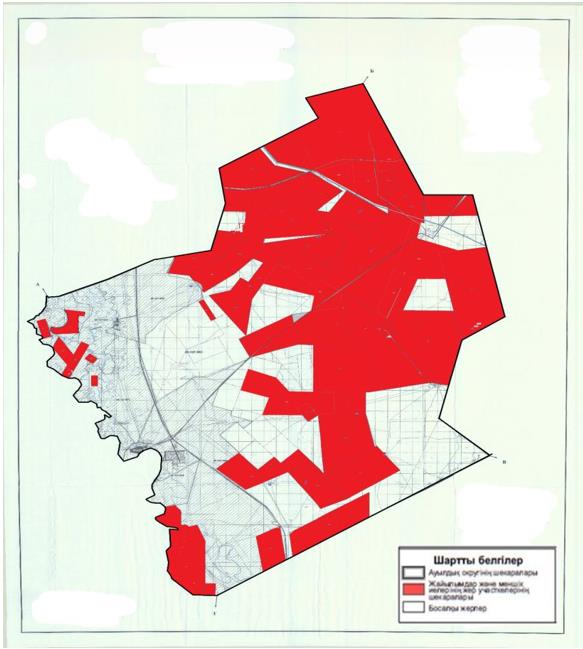  Ақжайық ауданы Жамбыл ауылдық округінің жайылымдардың, оның ішінде маусымдық жайылымдардың сыртқы және ішкі шекаралары мен алаңдары, жайылымдық инфрақұрылым объектілері белгіленген карталар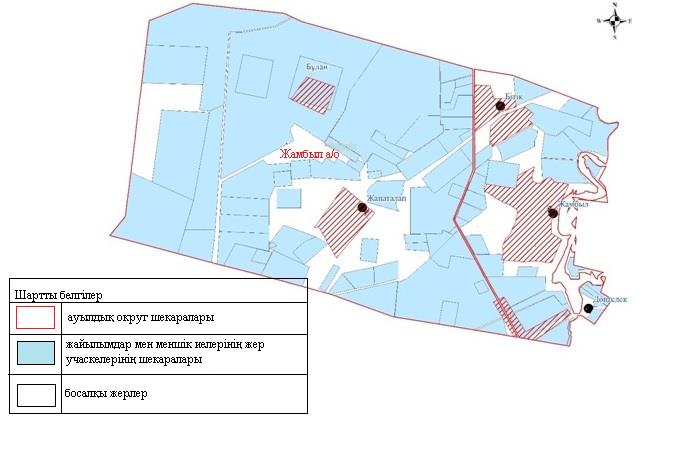  Ақжайық ауданы Жаңабұлақ ауылдық округінің жайылымдардың, оның ішінде маусымдық жайылымдардың сыртқы және ішкі шекаралары мен алаңдары, жайылымдық инфрақұрылым объектілері белгіленген карталар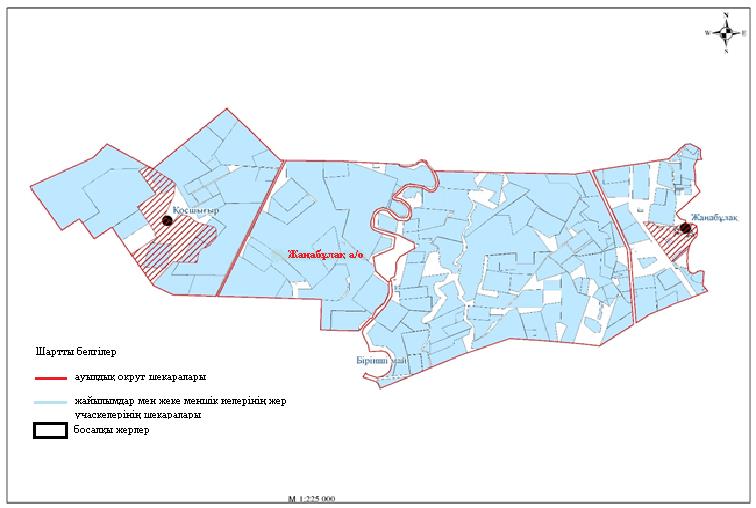  Ақжайық ауданы Қабыршақты ауылдық округінің жайылымдардың, оның ішінде маусымдық жайылымдардың сыртқы және ішкі шекаралары мен алаңдары, жайылымдық инфрақұрылым объектілері белгіленген карталар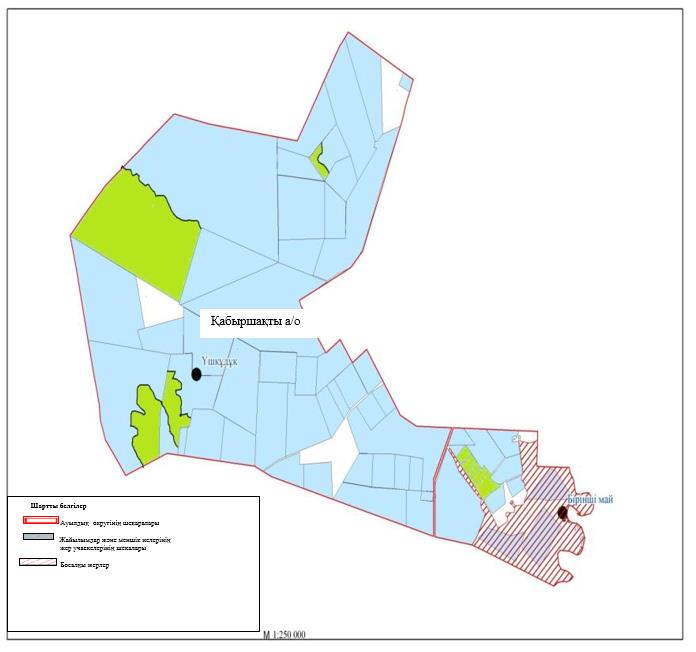  Ақжайық ауданы Қарауылтөбе ауылдық округінің жайылымдардың, оның ішінде маусымдық жайылымдардың сыртқы және ішкі шекаралары мен алаңдары, жайылымдық инфрақұрылым объектілері белгіленген карталар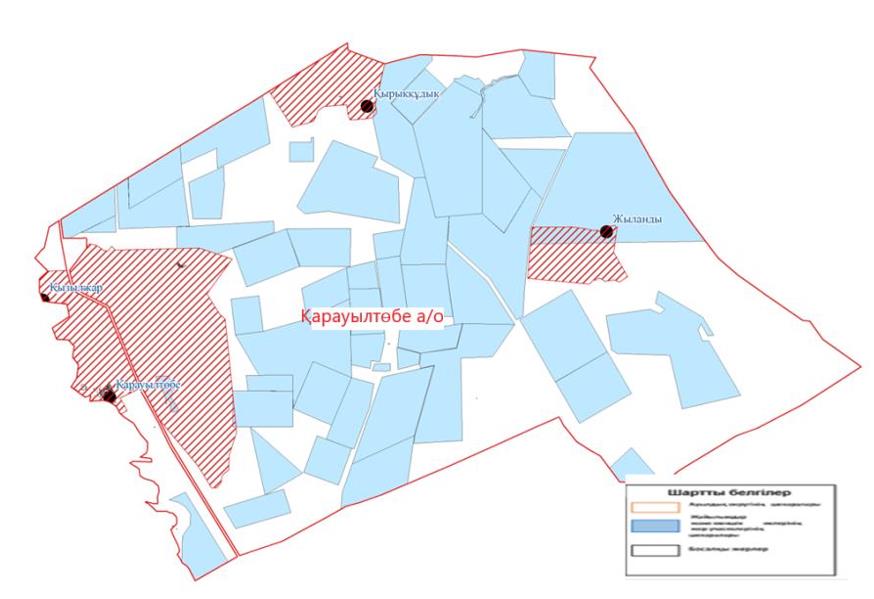  Ақжайық ауданы Көнеккеткен ауылдық округінің жайылымдардың, оның ішінде маусымдық жайылымдардың сыртқы және ішкі шекаралары мен алаңдары, жайылымдық инфрақұрылым объектілері белгіленген карталар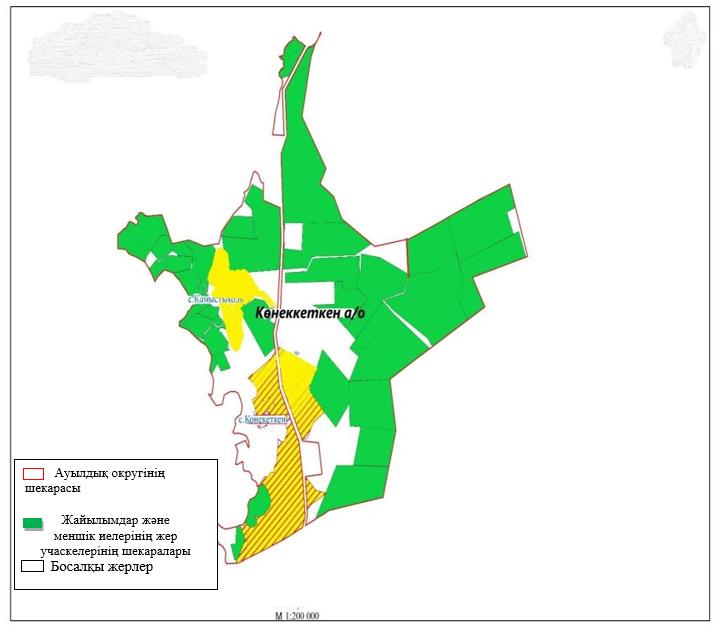  Ақжайық ауданы Құрайлысай ауылдық округінің жайылымдардың, оның ішінде маусымдық жайылымдардың сыртқы және ішкі шекаралары мен алаңдары, жайылымдық инфрақұрылым объектілері белгіленген карталар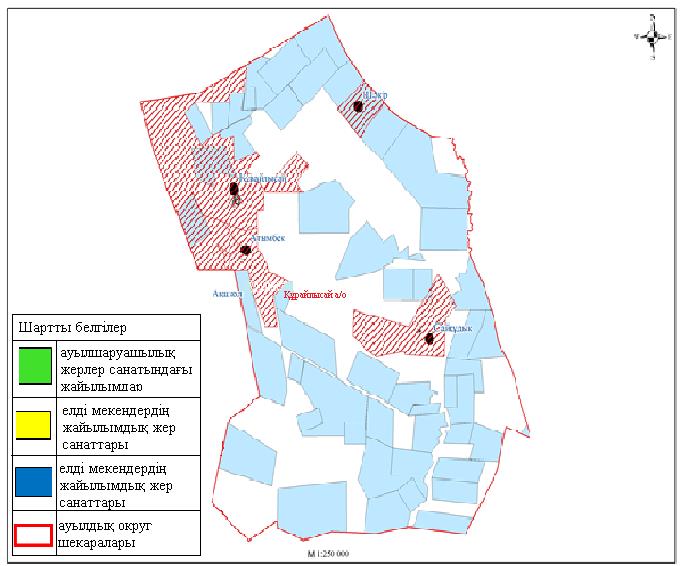  Ақжайық ауданы Мерген ауылдық округінің жайылымдардың, оның ішінде маусымдық жайылымдардың сыртқы және ішкі шекаралары мен алаңдары, жайылымдық инфрақұрылым объектілері белгіленген карталар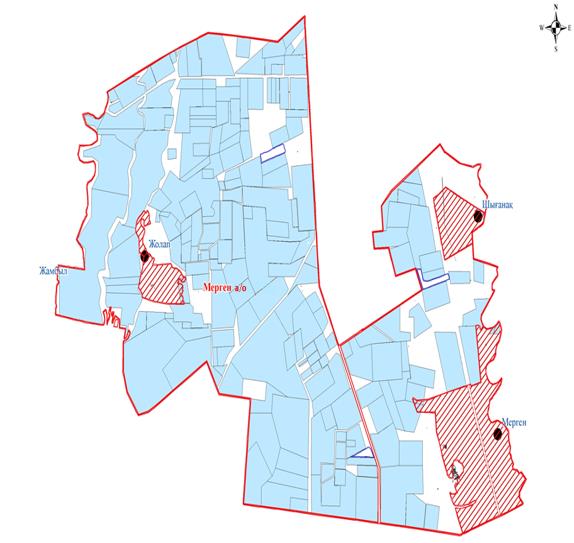  Ақжайық ауданы Сарытоғай ауылдық округінің құқық белгілейтін құжаттар негізінде 
жер санаттары, жер учаскелерінің меншік иелері және жер пайдаланушылар 
бөлінісінде әкімшілік-аумақтық бірлік аумағында жайылымдардың орналасу 
схемалары (карталары) және жайылымдардың, жайылымдық 
инфрақұрылым объектілері белгіленген картасы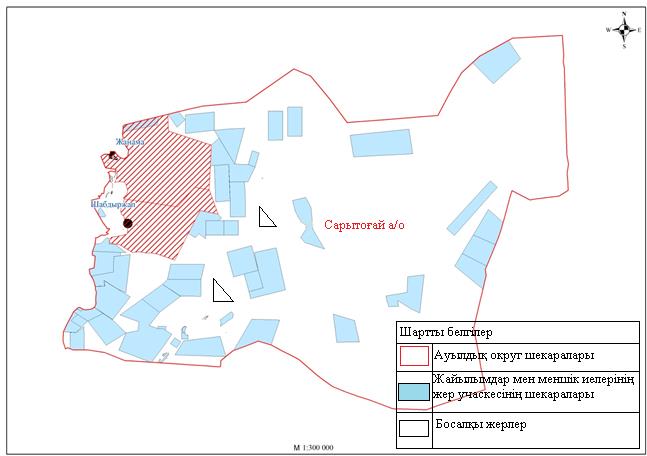  Ақжайық ауданы Тайпақ ауылдық округінің жайылымдардың, оның ішінде маусымдық жайылымдардың сыртқы және ішкі шекаралары мен алаңдары, жайылымдық инфрақұрылым объектілері белгіленген карталар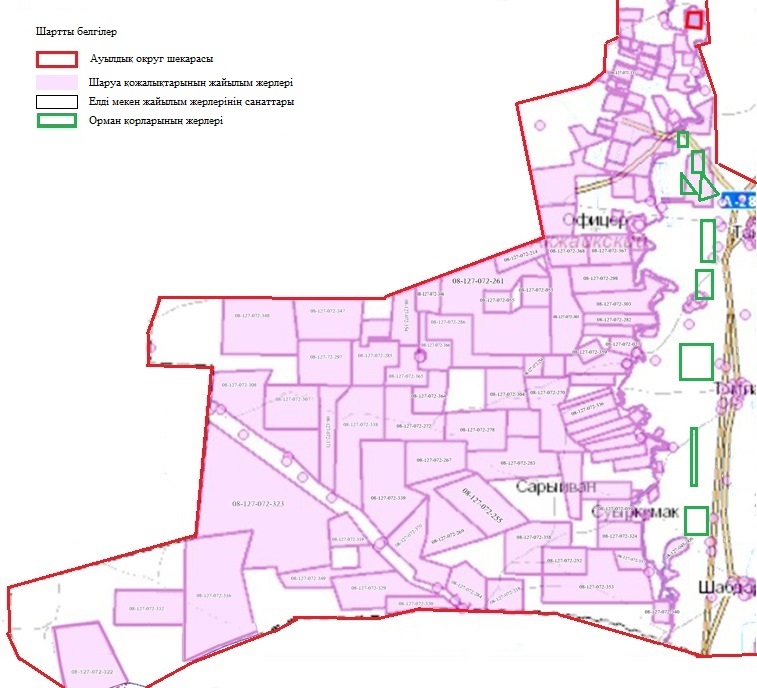  Ақжайық ауданы Чапаев ауылдық округінің жайылымдардың, оның ішінде маусымдық жайылымдардың сыртқы және ішкі шекаралары мен алаңдары, жайылымдық инфрақұрылым объектілері белгіленген карталар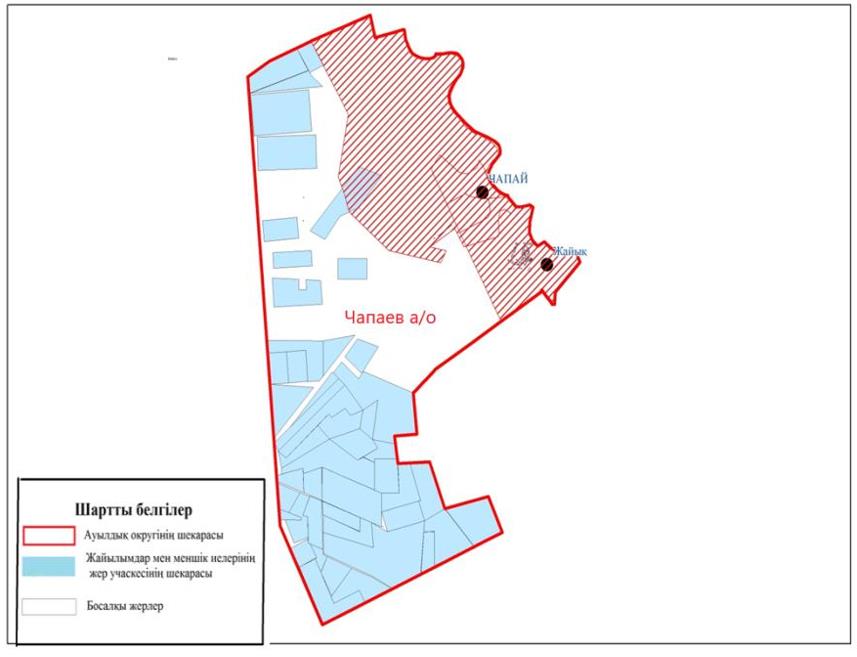  Ақжайық ауданы Ақжол ауылдық округінің жайылым пайдаланушылардың су 
тұтыну нормасына сәйкес жасалған су көздеріне (көлдерге, өзендерге, тоғандарға, 
апандарға, суару немесе суландыру каналдарына, құбырлы немесе шахталы 
құдықтарға) қол жеткізу схемасы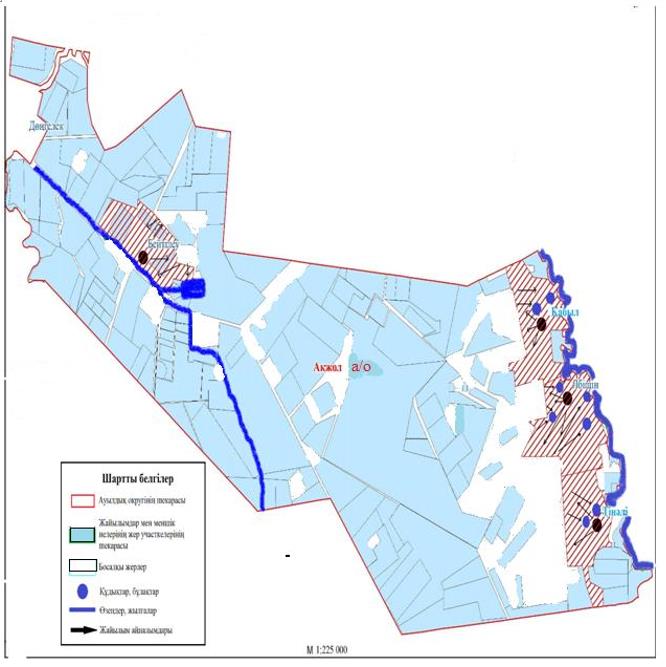  Ақжайық ауданы Ақсуат ауылдық округінің жайылым пайдаланушылардың су 
тұтыну нормасына сәйкес жасалған су көздеріне (көлдерге, өзендерге, тоғандарға, 
апандарға, суару немесе суландыру каналдарына, құбырлы немесе шахталы 
құдықтарға) қол жеткізу схемасы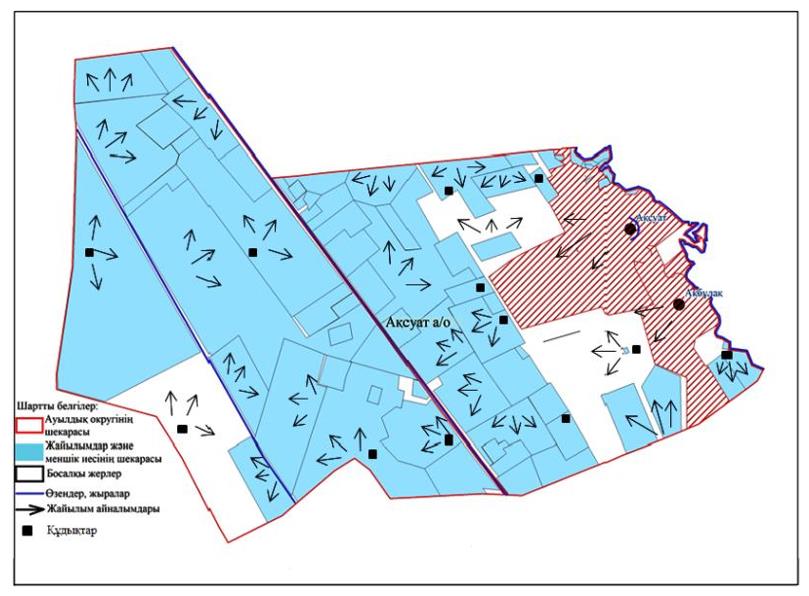  Ақжайық ауданы Алғабас ауылдық округінің жайылым пайдаланушылардың су 
тұтыну нормасына сәйкес жасалған су көздеріне (көлдерге, өзендерге, тоғандарға, 
апандарға, суару немесе суландыру каналдарына, құбырлы немесе шахталы 
құдықтарға) қол жеткізу схемасы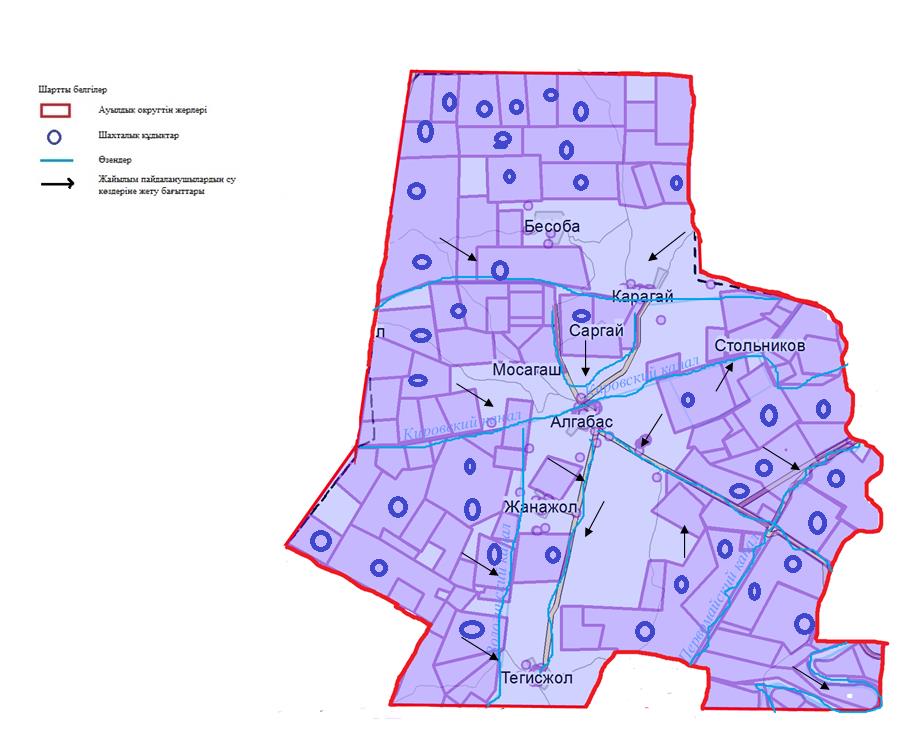  Ақжайық ауданы Алмалы ауылдық округінің жайылым пайдаланушылардың су 
тұтыну нормасына сәйкес жасалған су көздеріне (көлдерге, өзендерге, тоғандарға, 
апандарға, суару немесе суландыру каналдарына, құбырлы немесе шахталы 
құдықтарға) қол жеткізу схемасы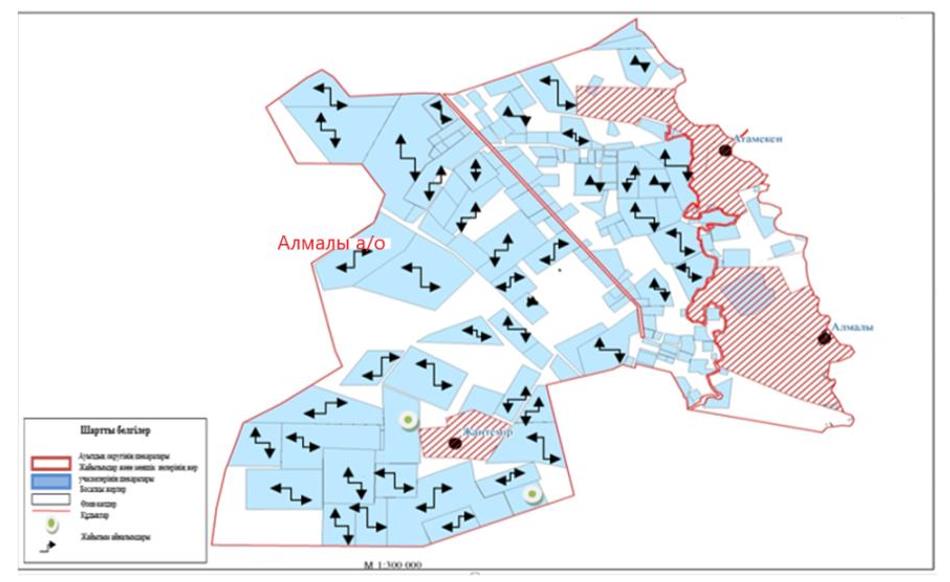  Ақжайық ауданы Базартөбе ауылдық округінің жайылым пайдаланушылардың су 
тұтыну нормасына сәйкес жасалған су көздеріне (көлдерге, өзендерге, тоғандарға, 
апандарға, суару немесе суландыру каналдарына, құбырлы немесе шахталы 
құдықтарға) қол жеткізу схемасы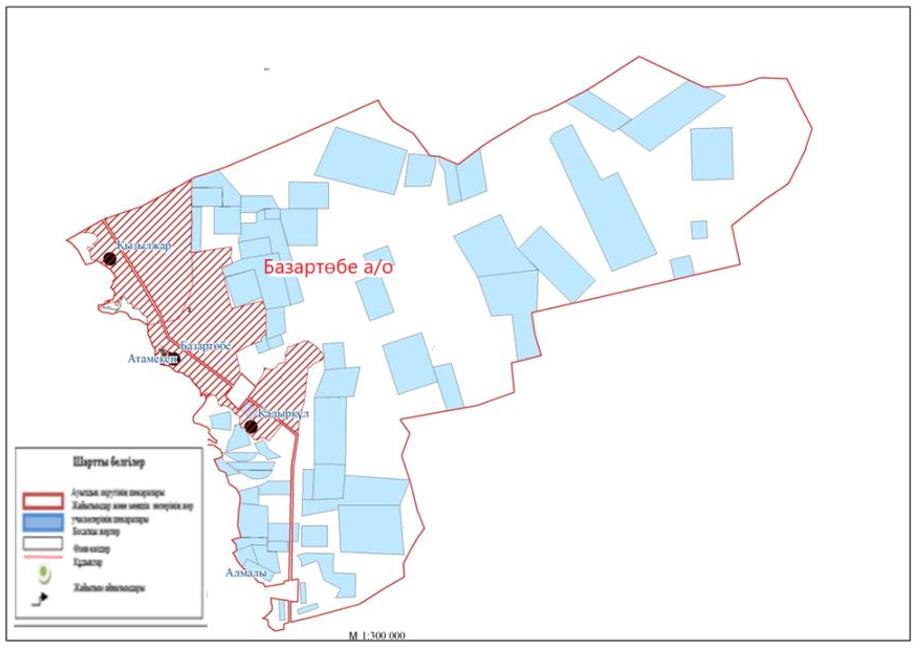  Ақжайық ауданы Базаршолан ауылдық округінің жайылым пайдаланушылардың су 
тұтыну нормасына сәйкес жасалған су көздеріне (көлдерге, өзендерге, тоғандарға, 
апандарға, суару немесе суландыру каналдарына, құбырлы немесе шахталы 
құдықтарға) қол жеткізу схемасы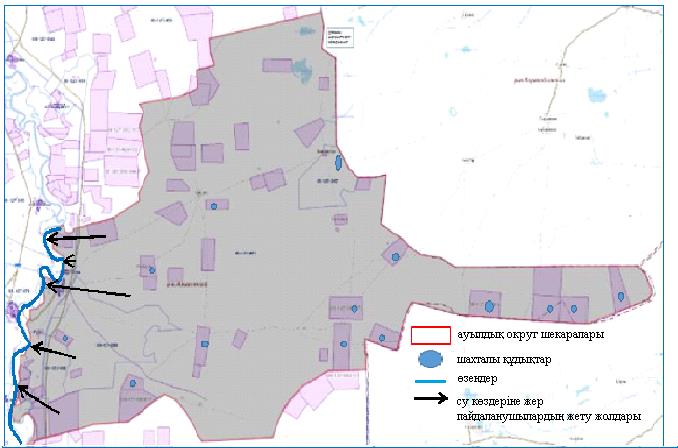  Ақжайық ауданы Бударин ауылдық округінің жайылым пайдаланушылардың су 
тұтыну нормасына сәйкес жасалған су көздеріне (көлдерге, өзендерге, тоғандарға, 
апандарға, суару немесе суландыру каналдарына, құбырлы немесе шахталы 
құдықтарға) қол жеткізу схемасы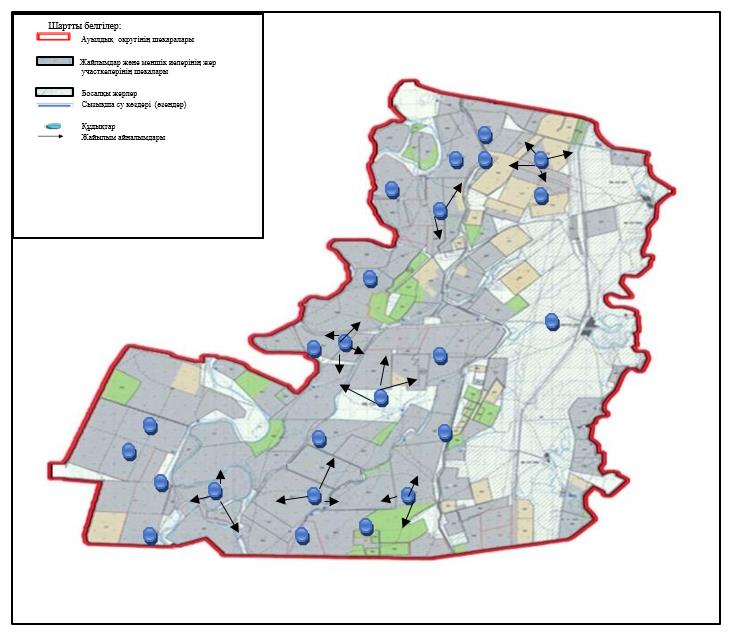  Ақжайық ауданы Есенсай ауылдық округінің жайылым пайдаланушылардың су 
тұтыну нормасына сәйкес жасалған су көздеріне (көлдерге, өзендерге, тоғандарға, 
апандарға, суару немесе суландыру каналдарына, құбырлы немесе шахталы 
құдықтарға) қол жеткізу схемасы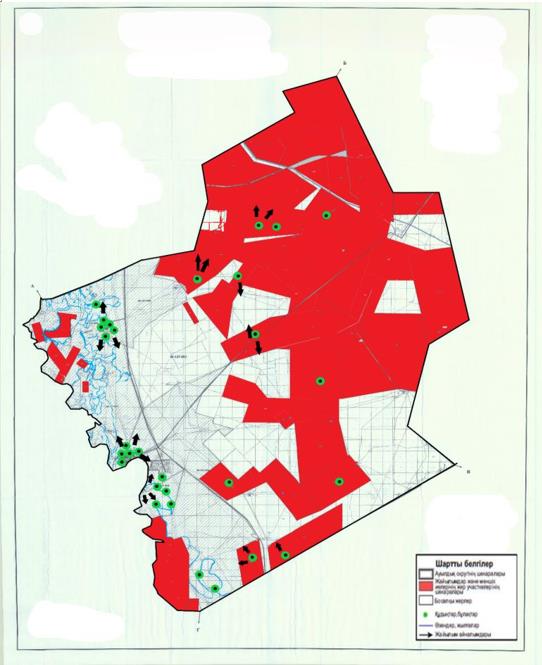  Ақжайық ауданы Жамбыл ауылдық округінің жайылым пайдаланушылардың су 
тұтыну нормасына сәйкес жасалған су көздеріне (көлдерге, өзендерге, тоғандарға, 
апандарға, суару немесе суландыру каналдарына, құбырлы немесе шахталы 
құдықтарға) қол жеткізу схемасы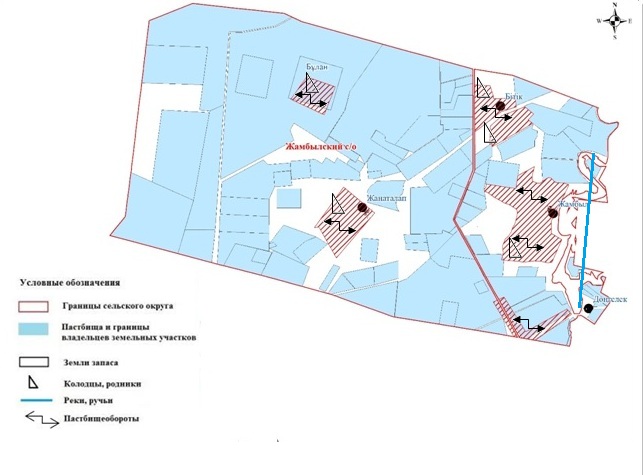  Ақжайық ауданы Жаңабұлақ ауылдық округінің жайылым пайдаланушылардың су 
тұтыну нормасына сәйкес жасалған су көздеріне (көлдерге, өзендерге, тоғандарға, 
апандарға, суару немесе суландыру каналдарына, құбырлы немесе шахталы 
құдықтарға) қол жеткізу схемасы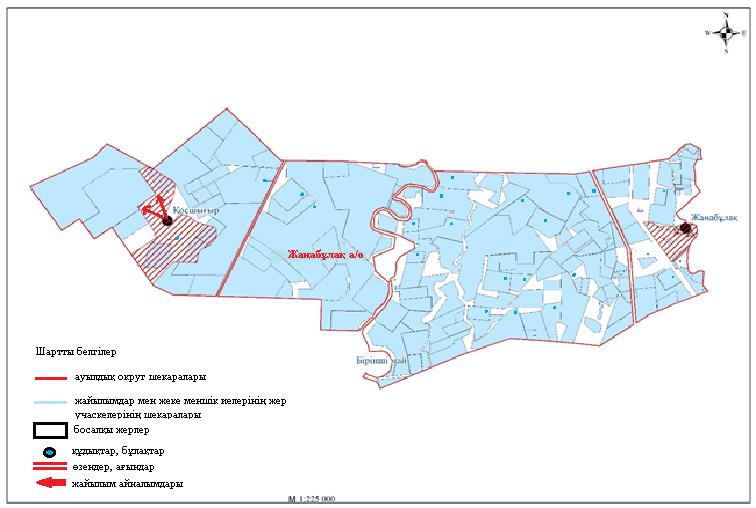  Ақжайық ауданы Қабыршақты ауылдық округінің жайылым пайдаланушылардың су 
тұтыну нормасына сәйкес жасалған су көздеріне (көлдерге, өзендерге, тоғандарға, 
апандарға, суару немесе суландыру каналдарына, құбырлы немесе шахталы 
құдықтарға) қол жеткізу схемасы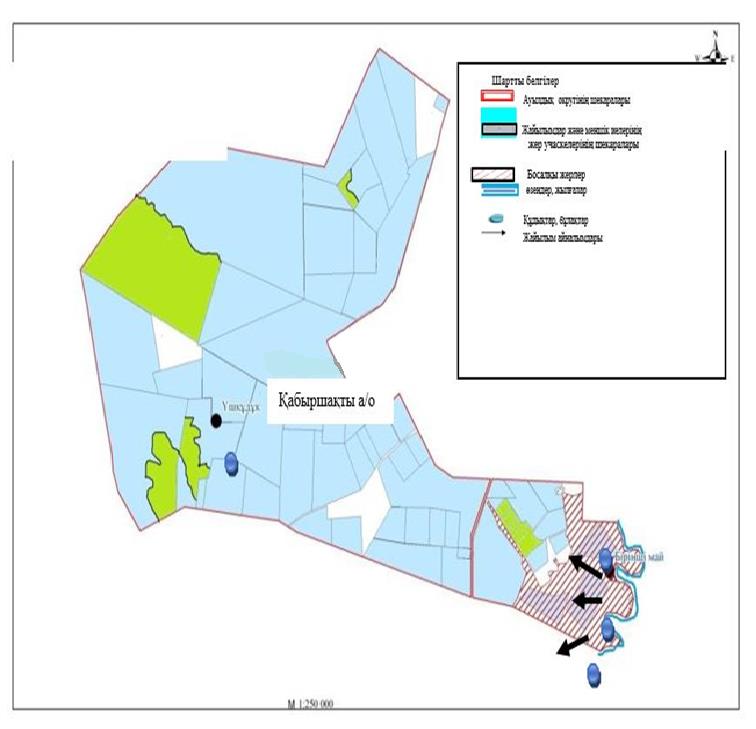  Ақжайық ауданы Қарауылтөбе ауылдық округінің жайылым пайдаланушылардың су 
тұтыну нормасына сәйкес жасалған су көздеріне (көлдерге, өзендерге, тоғандарға, 
апандарға, суару немесе суландыру каналдарына, құбырлы немесе шахталы 
құдықтарға) қол жеткізу схемасы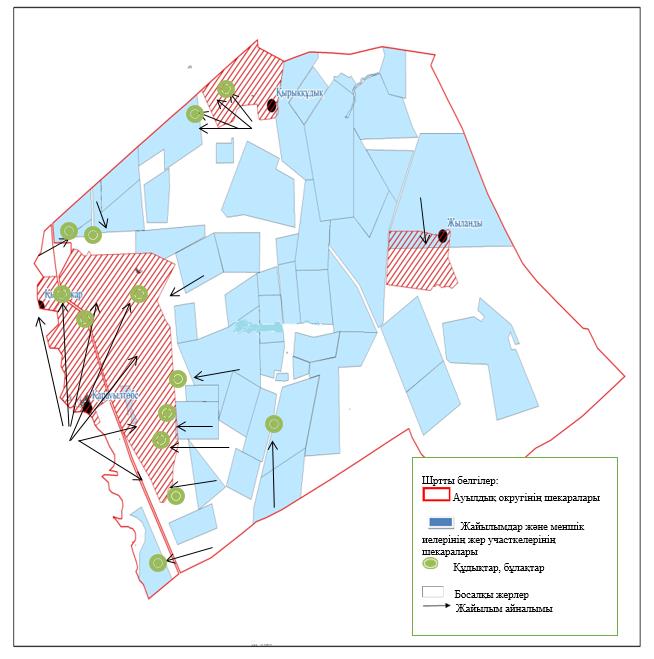  Ақжайық ауданы Көнеккеткен ауылдық округінің жайылым пайдаланушылардың су 
тұтыну нормасына сәйкес жасалған су көздеріне (көлдерге, өзендерге, тоғандарға, 
апандарға, суару немесе суландыру каналдарына, құбырлы немесе шахталы 
құдықтарға) қол жеткізу схемасы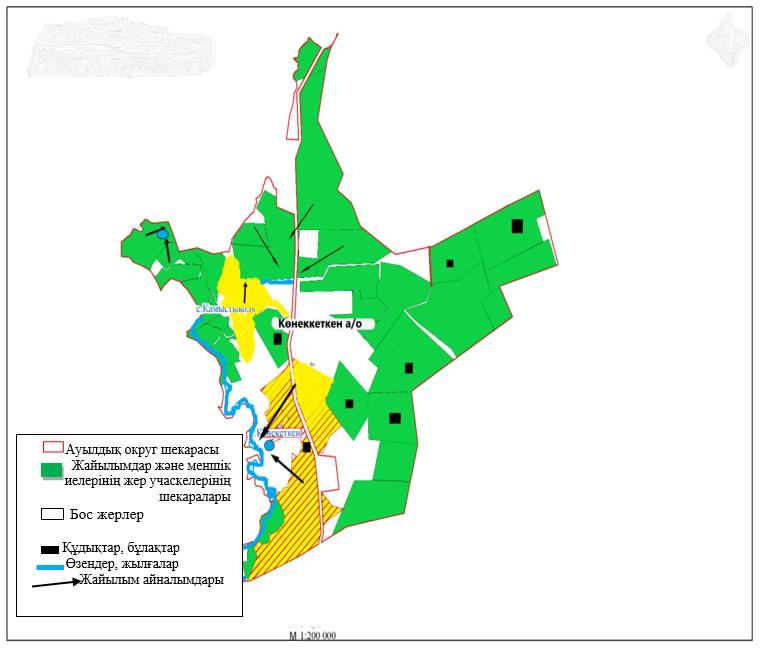  Ақжайық ауданы Құрайлысай ауылдық округінің жайылым пайдаланушылардың су 
тұтыну нормасына сәйкес жасалған су көздеріне (көлдерге, өзендерге, тоғандарға, 
апандарға, суару немесе суландыру каналдарына, құбырлы немесе шахталы 
құдықтарға) қол жеткізу схемасы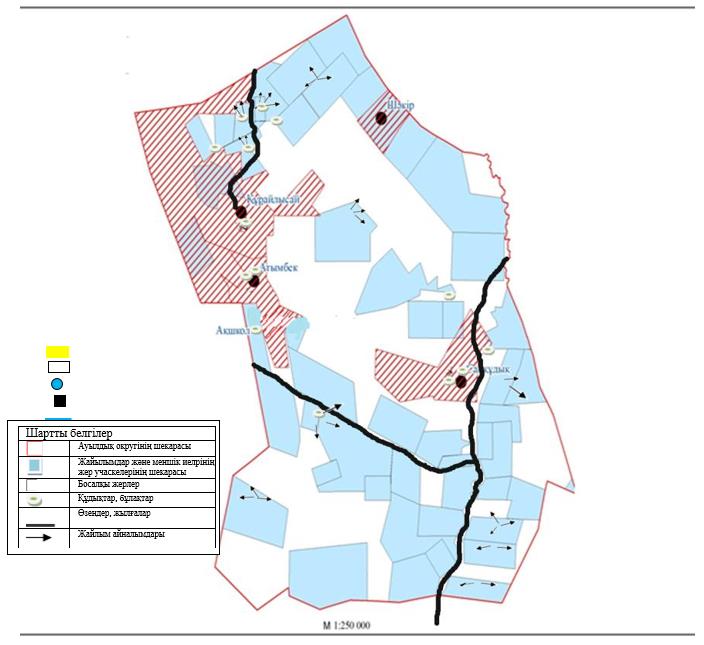  Ақжайық ауданы Мерген ауылдық округінің жайылым пайдаланушылардың су 
тұтыну нормасына сәйкес жасалған су көздеріне (көлдерге, өзендерге, тоғандарға, 
апандарға, суару немесе суландыру каналдарына, құбырлы немесе шахталы 
ұдықтарға) қол жеткізу схемасы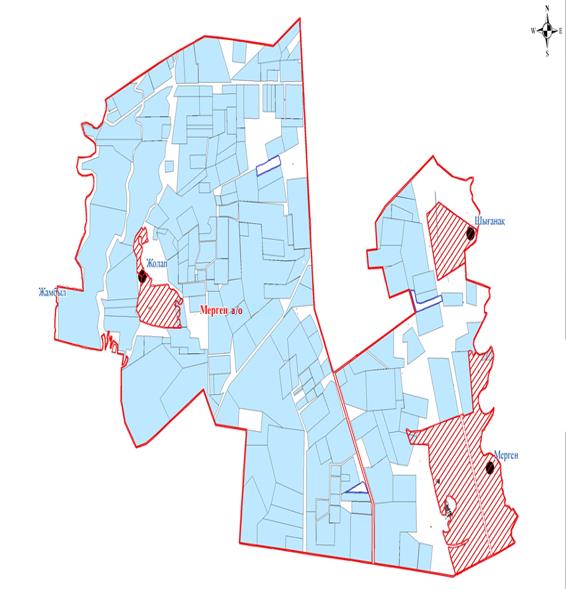  Ақжайық ауданы Сарытоғай ауылдық округінің жайылым пайдаланушылардың су 
тұтыну нормасына сәйкес жасалған су көздеріне (көлдерге, өзендерге, тоғандарға, 
апандарға, суару немесе суландыру каналдарына, құбырлы немесе шахталы 
құдықтарға) қол жеткізу схемасы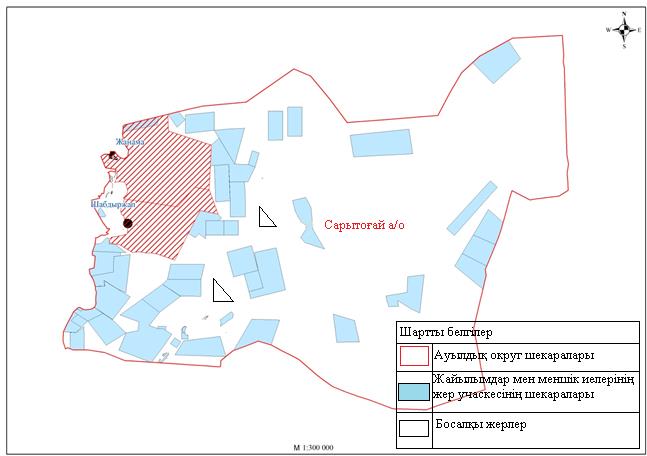  Ақжайық ауданы Тайпақ ауылдық округінің жайылым пайдаланушылардың су 
тұтыну нормасына сәйкес жасалған су көздеріне (көлдерге, өзендерге, тоғандарға, 
апандарға, суару немесе суландыру каналдарына, құбырлы немесе шахталы 
құдықтарға) қол жеткізу схемасы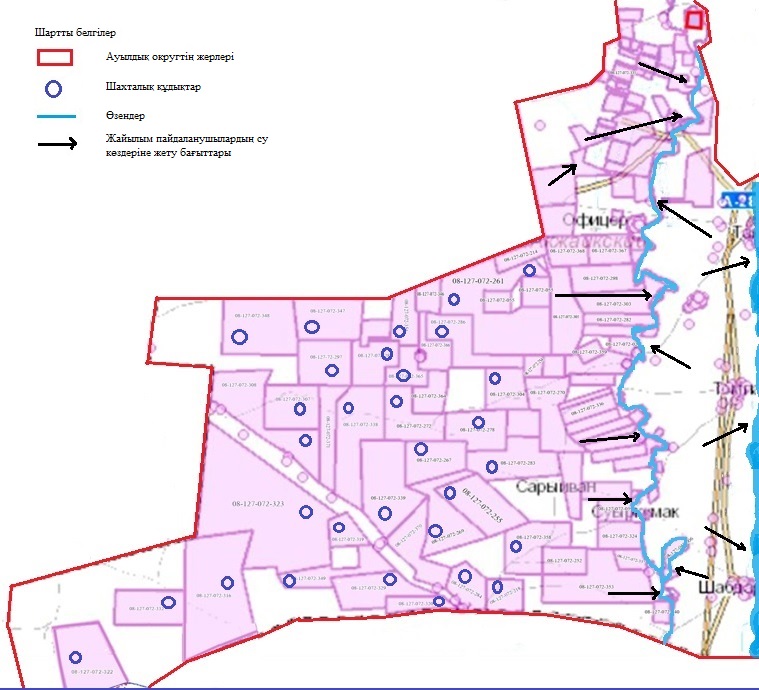  Ақжайық ауданы Чапаев ауылдық округінің жайылым пайдаланушылардың су 
тұтыну нормасына сәйкес жасалған су көздеріне (көлдерге, өзендерге, тоғандарға, 
апандарға, суару немесе суландыру каналдарына, құбырлы немесе шахталы 
құдықтарға) қол жеткізу схемасы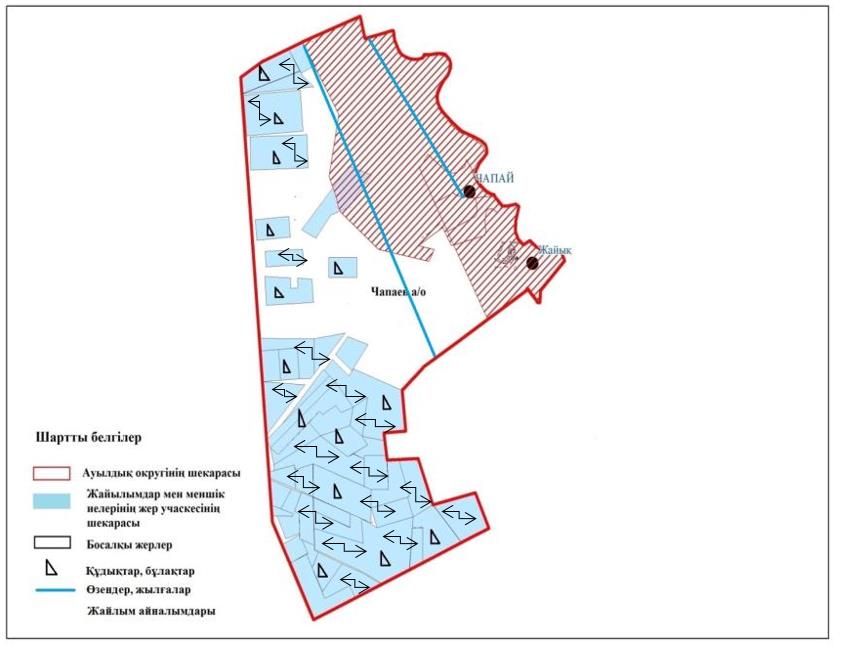  Ақжайық ауданы Ақжол ауылдық округінің жайылымы жоқ жеке және (немесе) заңды 
тұлғалардың ауыл шаруашылығы жануарларының мал басын орналастыру үшін 
жайылымдарды қайта бөлу және оны берілетін жайылымдарға ауыстыру схемасы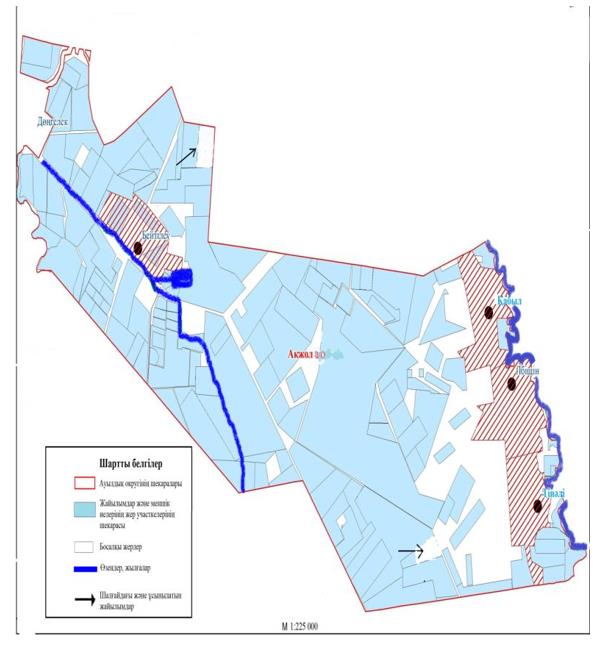  Ақжайық ауданы Ақсуат ауылдық округінің жайылымы жоқ жеке және (немесе) заңды 
тұлғалардың ауыл шаруашылығы жануарларының мал басын орналастыру үшін 
жайылымдарды қайта бөлу және оны берілетін жайылымдарға ауыстыру схемасы 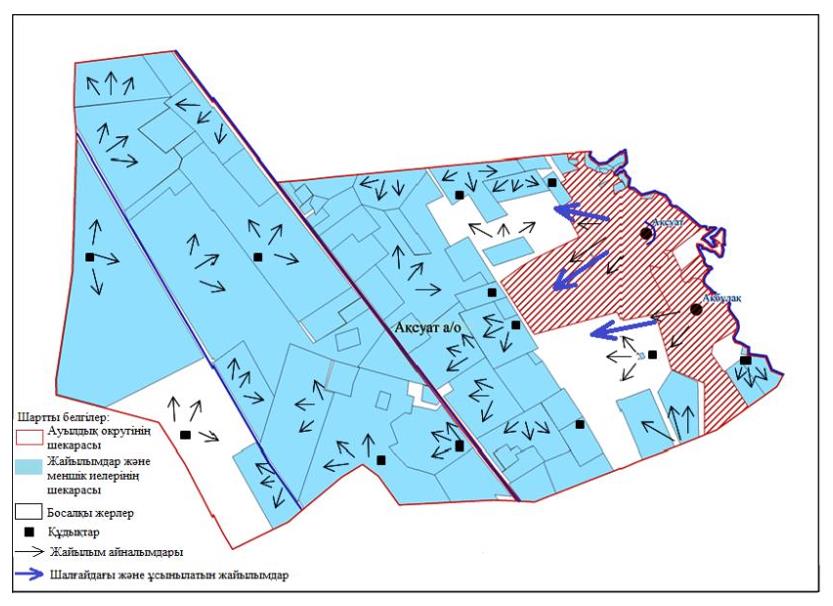  Ақжайық ауданы Алғабас ауылдық округінің жайылымы жоқ жеке және (немесе) 
заңды тұлғалардың ауыл шаруашылығы жануарларының мал басын орналастыру 
үшін жайылымдарды қайта бөлу және оны берілетін жайылымдарға ауыстыру 
схемасы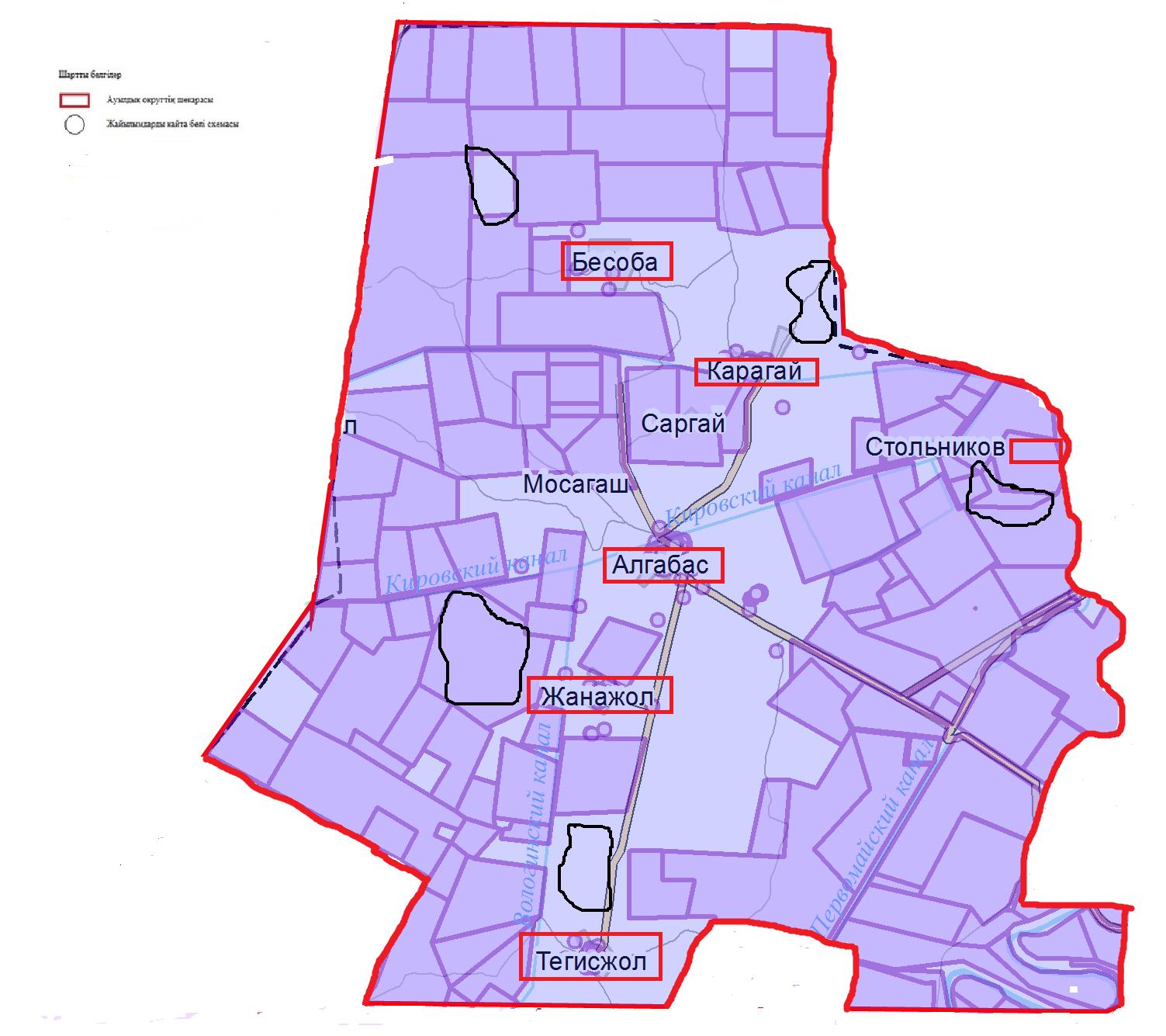  Ақжайық ауданы Алмалы ауылдық округінің жайылымы жоқ жеке және (немесе) 
заңды тұлғалардың ауыл шаруашылығы жануарларының мал басын орналастыру 
үшін жайылымдарды қайта бөлу және оны берілетін жайылымдарға ауыстыру 
схемасы 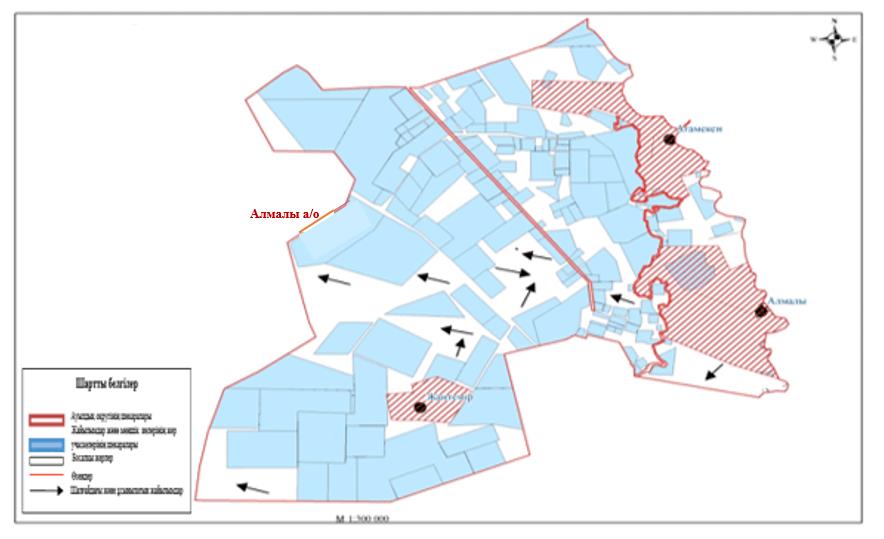  Ақжайық ауданы Базартөбе ауылдық округінің жайылымы жоқ жеке және (немесе) 
заңды тұлғалардың ауыл шаруашылығы жануарларының мал басын орналастыру 
үшін жайылымдарды қайта бөлу және оны берілетін жайылымдарға ауыстыру 
схемасы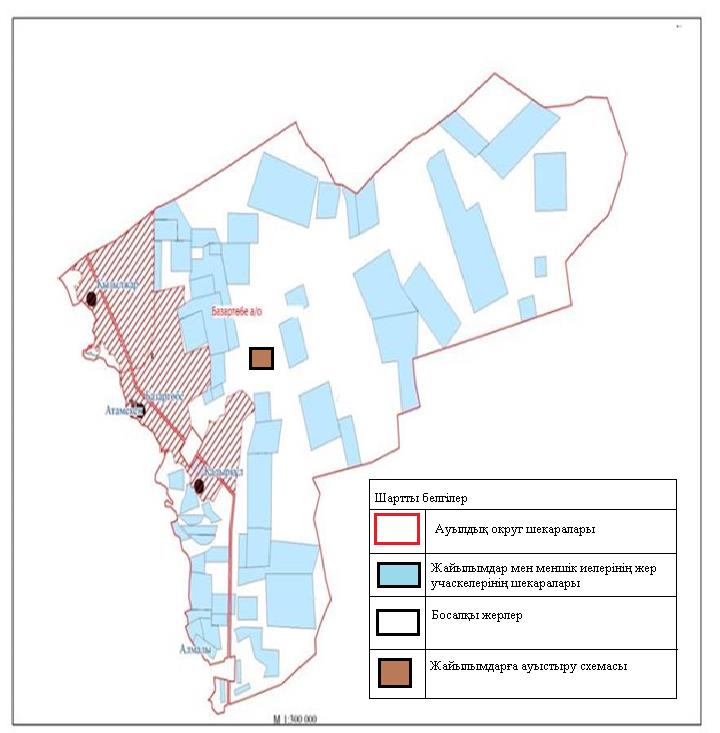  Ақжайық ауданы Базаршолан ауылдық округінің жайылымы жоқ жеке және (немесе) 
заңды тұлғалардың ауыл шаруашылығы жануарларының мал басын орналастыру 
үшін жайылымдарды қайта бөлу және оны берілетін жайылымдарға ауыстыру 
схемасы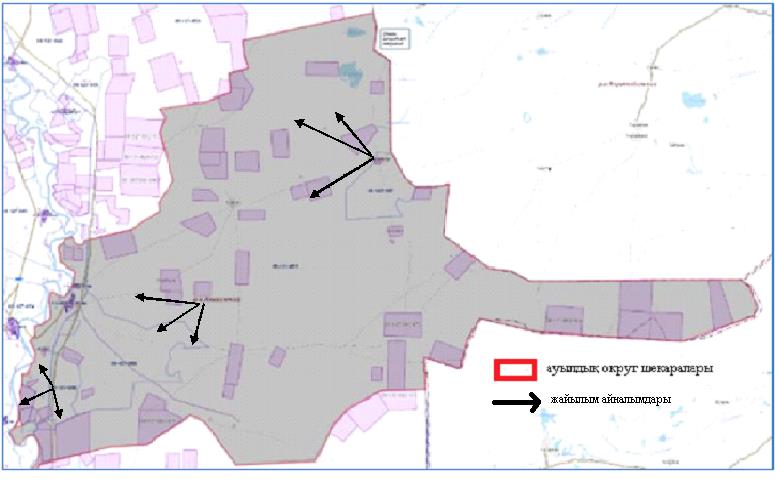  Ақжайық ауданы Бударин ауылдық округінің жайылымы жоқ жеке және (немесе) 
заңды тұлғалардың ауыл шаруашылығы жануарларының мал басын орналастыру 
үшін жайылымдарды қайта бөлу және оны берілетін жайылымдарға ауыстыру 
схемасы 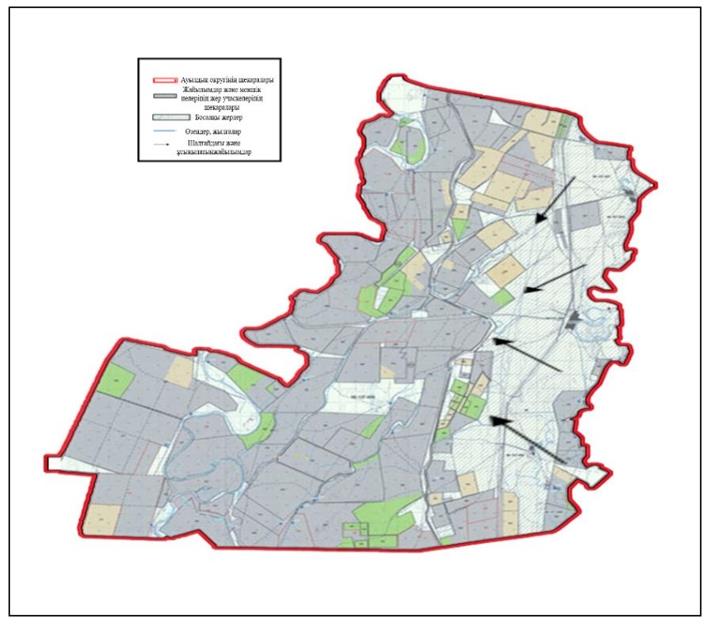  Ақжайық ауданы Есенсай ауылдық округінің жайылымы жоқ жеке және (немесе) 
заңды тұлғалардың ауыл шаруашылығы жануарларының мал басын орналастыру 
үшін жайылымдарды қайта бөлу және оны берілетін жайылымдарға ауыстыру 
схемасы 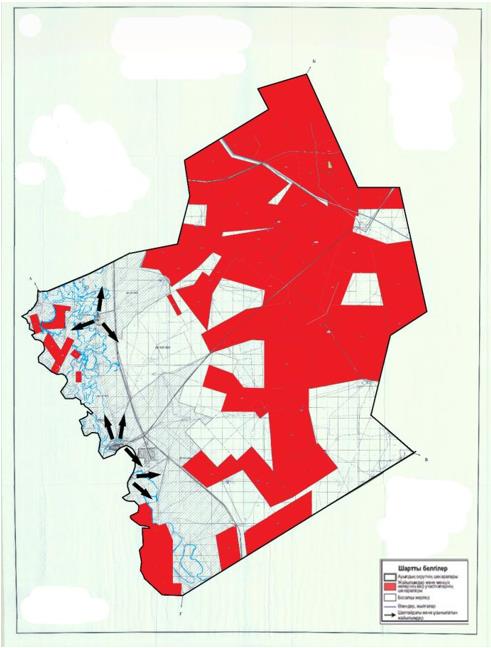  Ақжайық ауданы Жамбыл ауылдық округінің жайылымы жоқ жеке және (немесе) 
заңды тұлғалардың ауыл шаруашылығы жануарларының мал басын орналастыру 
үшін жайылымдарды қайта бөлу және оны берілетін жайылымдарға ауыстыру 
схемасы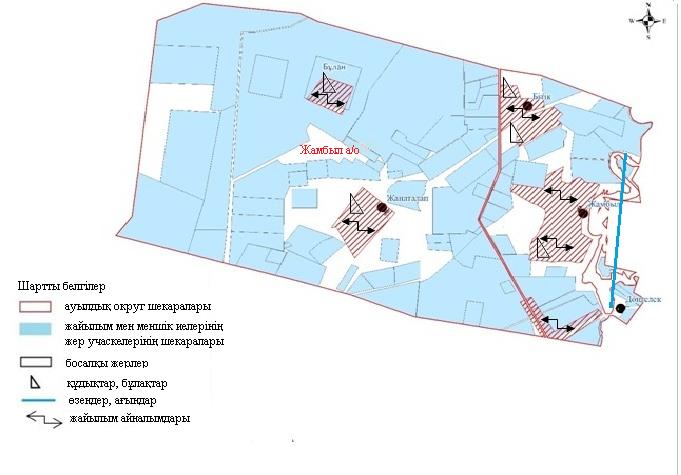  Ақжайық ауданы Жаңабұлақ ауылдық округінің жайылымы жоқ жеке және (немесе) 
заңды тұлғалардың ауыл шаруашылығы жануарларының мал басын орналастыру 
үшін жайылымдарды қайта бөлу және оны берілетін жайылымдарға ауыстыру 
схемасы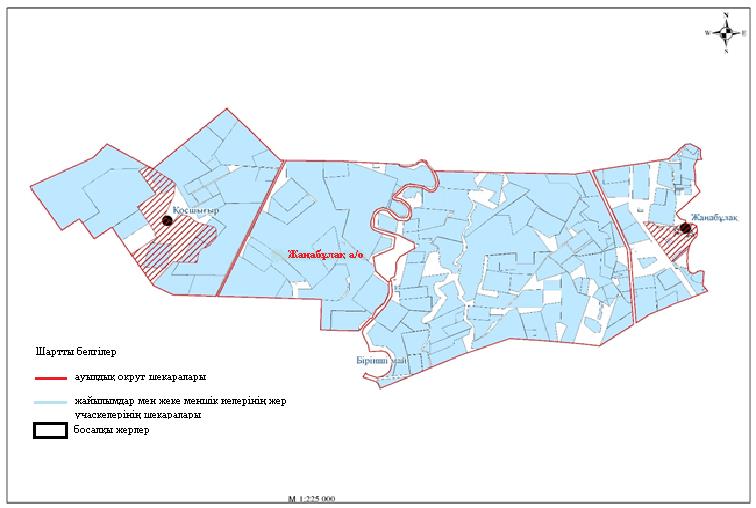  Ақжайық ауданы Қабыршақты ауылдық округінің жайылымы жоқ жеке және (немесе) 
заңды тұлғалардың ауыл шаруашылығы жануарларының мал басын орналастыру 
үшін жайылымдарды қайта бөлу және оны берілетін жайылымдарға ауыстыру 
схемасы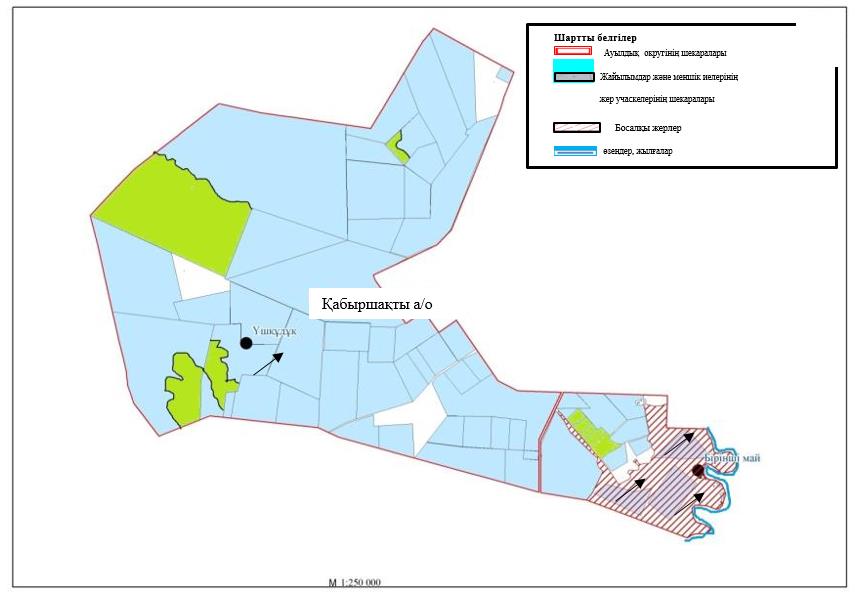  Ақжайық ауданы Қарауылтөбе ауылдық округінің жайылымы жоқ жеке және (немесе) 
заңды тұлғалардың ауыл шаруашылығы жануарларының мал басын орналастыру 
үшін жайылымдарды қайта бөлу және оны берілетін жайылымдарға ауыстыру 
схемасы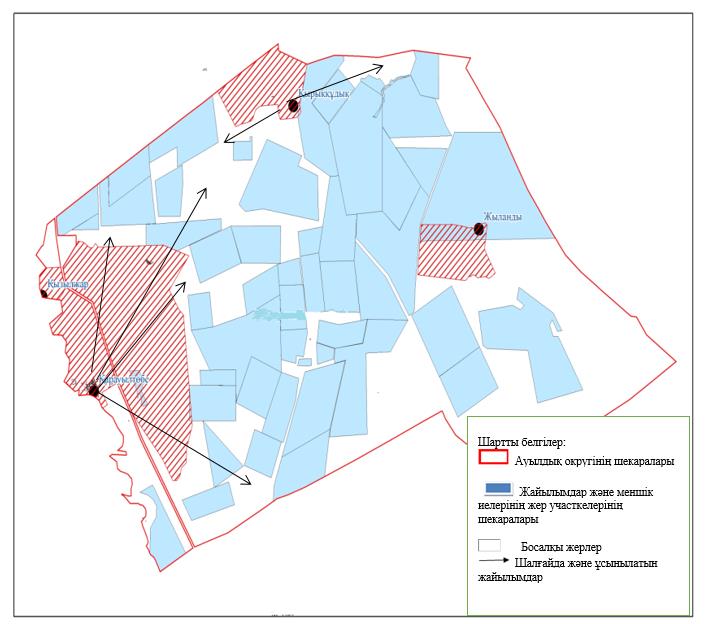  Ақжайық ауданы Көнеккеткен ауылдық округінің жайылымы жоқ жеке және (немесе) 
заңды тұлғалардың ауыл шаруашылығы жануарларының мал басын орналастыру 
үшін жайылымдарды қайта бөлу және оны берілетін жайылымдарға ауыстыру 
схемасы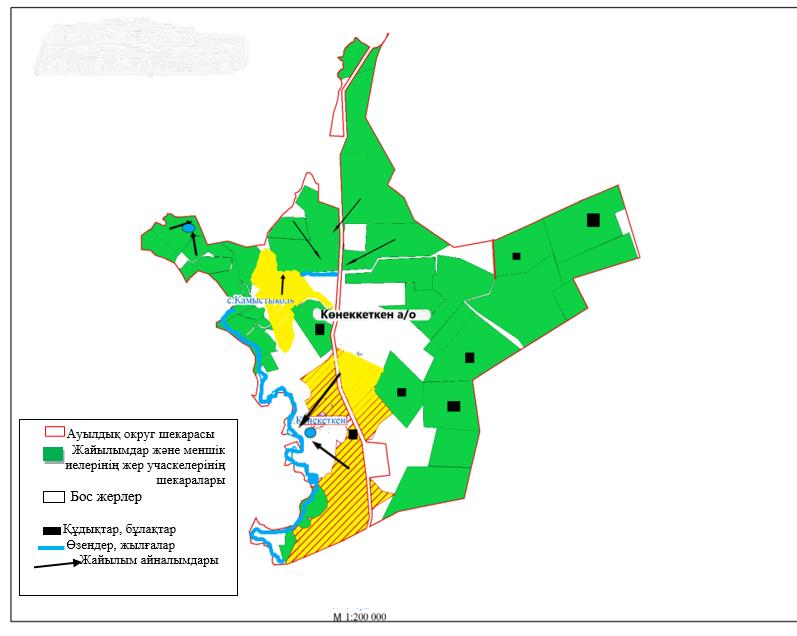  Ақжайық ауданы Құрайлысай ауылдық округінің жайылымы жоқ жеке және (немесе) 
заңды тұлғалардың ауыл шаруашылығы жануарларының мал басын орналастыру 
үшін жайылымдарды қайта бөлу және оны берілетін жайылымдарға ауыстыру 
схемасы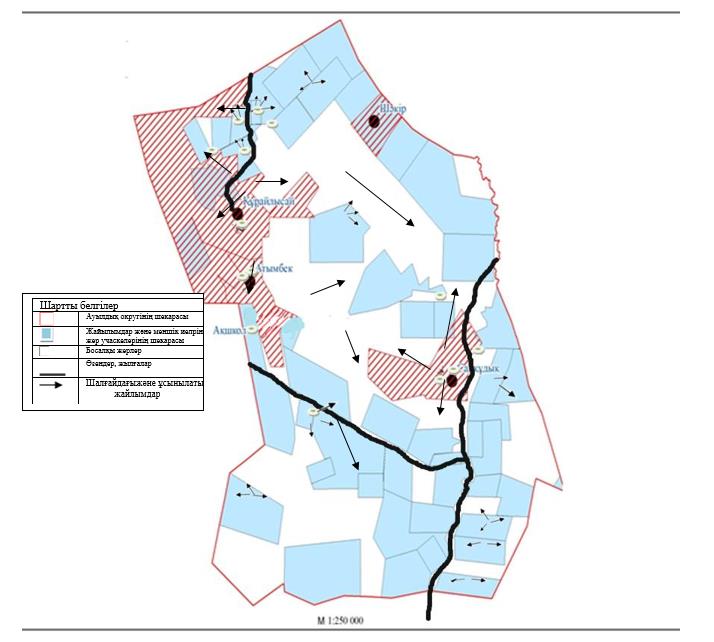  Ақжайық ауданы Мерген ауылдық округінің жайылымы жоқ жеке және (немесе) 
заңды тұлғалардың ауыл шаруашылығы жануарларының мал басын орналастыру 
үшін жайылымдарды қайта бөлу және оны берілетін жайылымдарға ауыстыру 
схемасы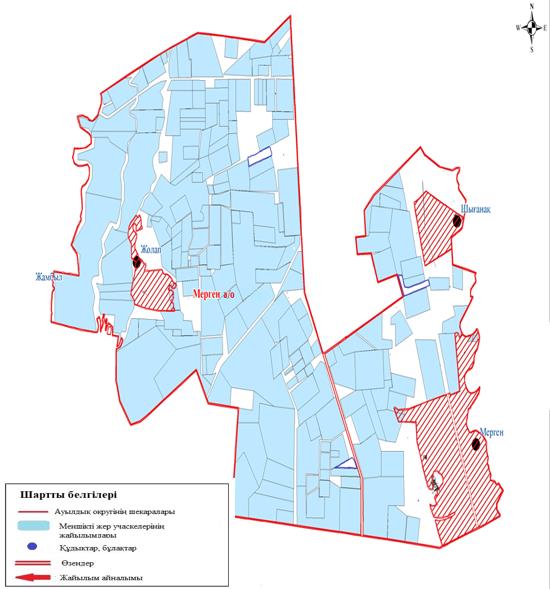  Ақжайық ауданы Сарытоғай ауылдық округінің жайылымы жоқ жеке және (немесе) 
заңды тұлғалардың ауыл шаруашылығы жануарларының мал басын орналастыру 
үшін жайылымдарды қайта бөлу және оны берілетін жайылымдарға ауыстыру 
схемасы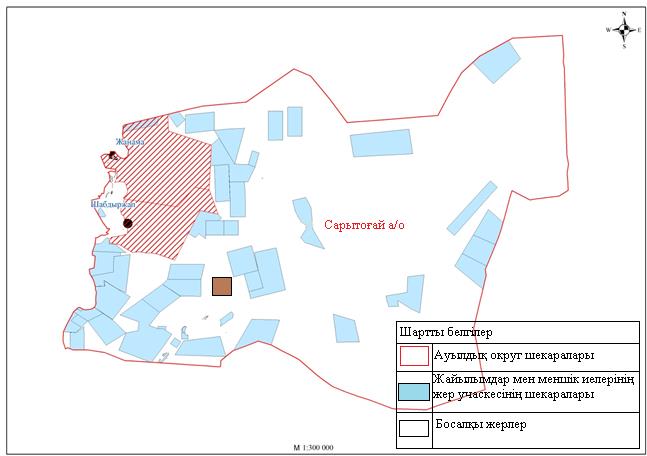  Ақжайық ауданы Тайпақ ауылдық округінің жайылымы жоқ жеке және (немесе) 
заңды тұлғалардың ауыл шаруашылығы жануарларының мал басын орналастыру 
үшін жайылымдарды қайта бөлу және оны берілетін жайылымдарға ауыстыру 
схемасы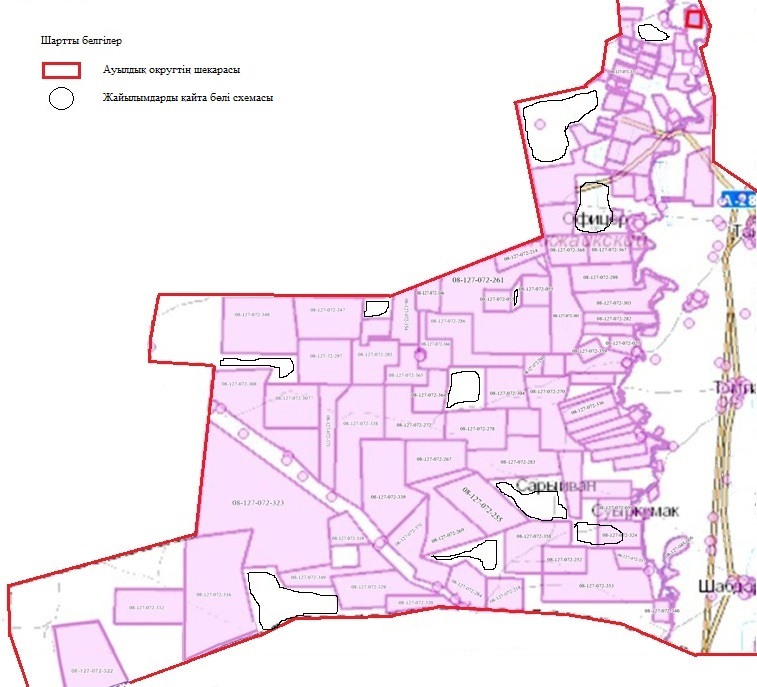  Ақжайық ауданы Чапаев ауылдық округінің жайылымы жоқ жеке және (немесе) заңды 
тұлғалардың ауыл шаруашылығы жануарларының мал басын орналастыру үшін 
жайылымдарды қайта бөлу және оны берілетін жайылымдарға ауыстыру схемасы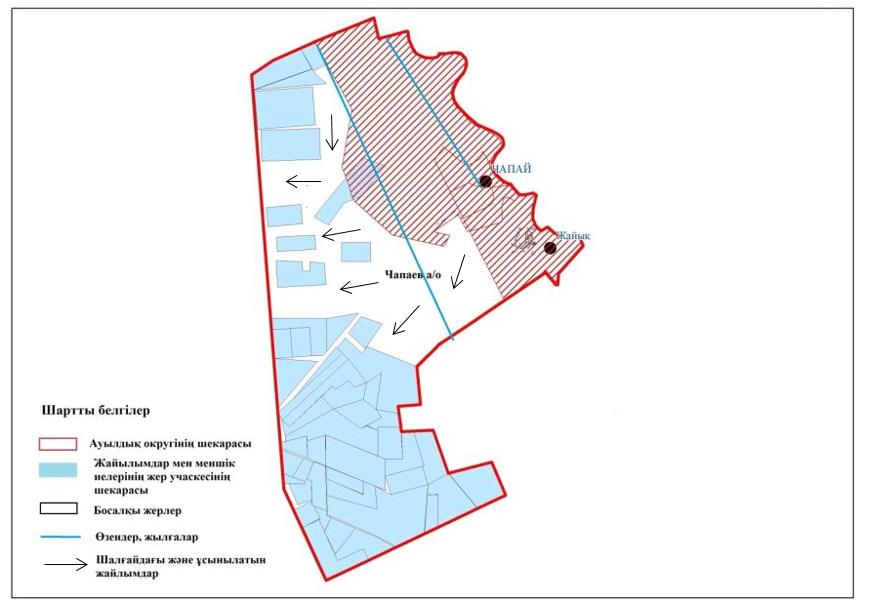  Ақжайық ауданы Ақжол ауылдық округінің маңында орналасқан жайылымдармен қамтамасыз етілмеген жеке және заңды тұлғалардың ауыл шаруашылығы жануарларының мал басын шалғайдағы жайылымдарға орналастыру схемасы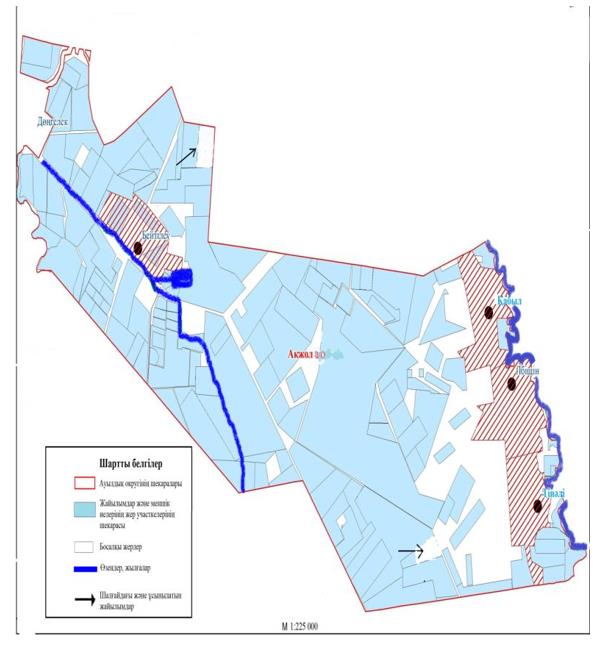  Ақжайық ауданы Ақсуат ауылдық округінің маңында орналасқан жайылымдармен қамтамасыз етілмеген жеке және заңды тұлғалардың ауыл шаруашылығы жануарларының мал басын шалғайдағы жайылымдарға орналастыру схемасы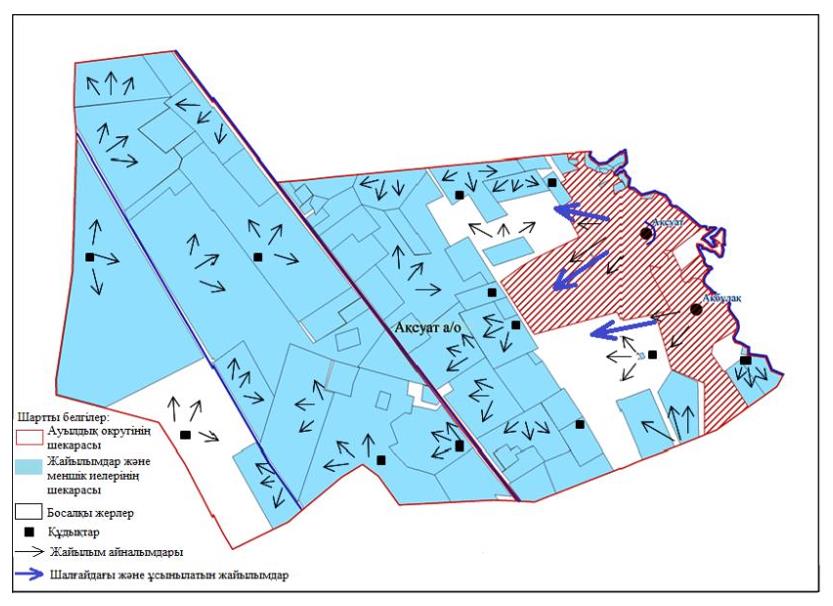  Ақжайық ауданы Алғабас ауылдық округінің маңында орналасқан жайылымдармен қамтамасыз етілмеген жеке және заңды тұлғалардың ауыл шаруашылығы жануарларының мал басын шалғайдағы жайылымдарға орналастыру схемасы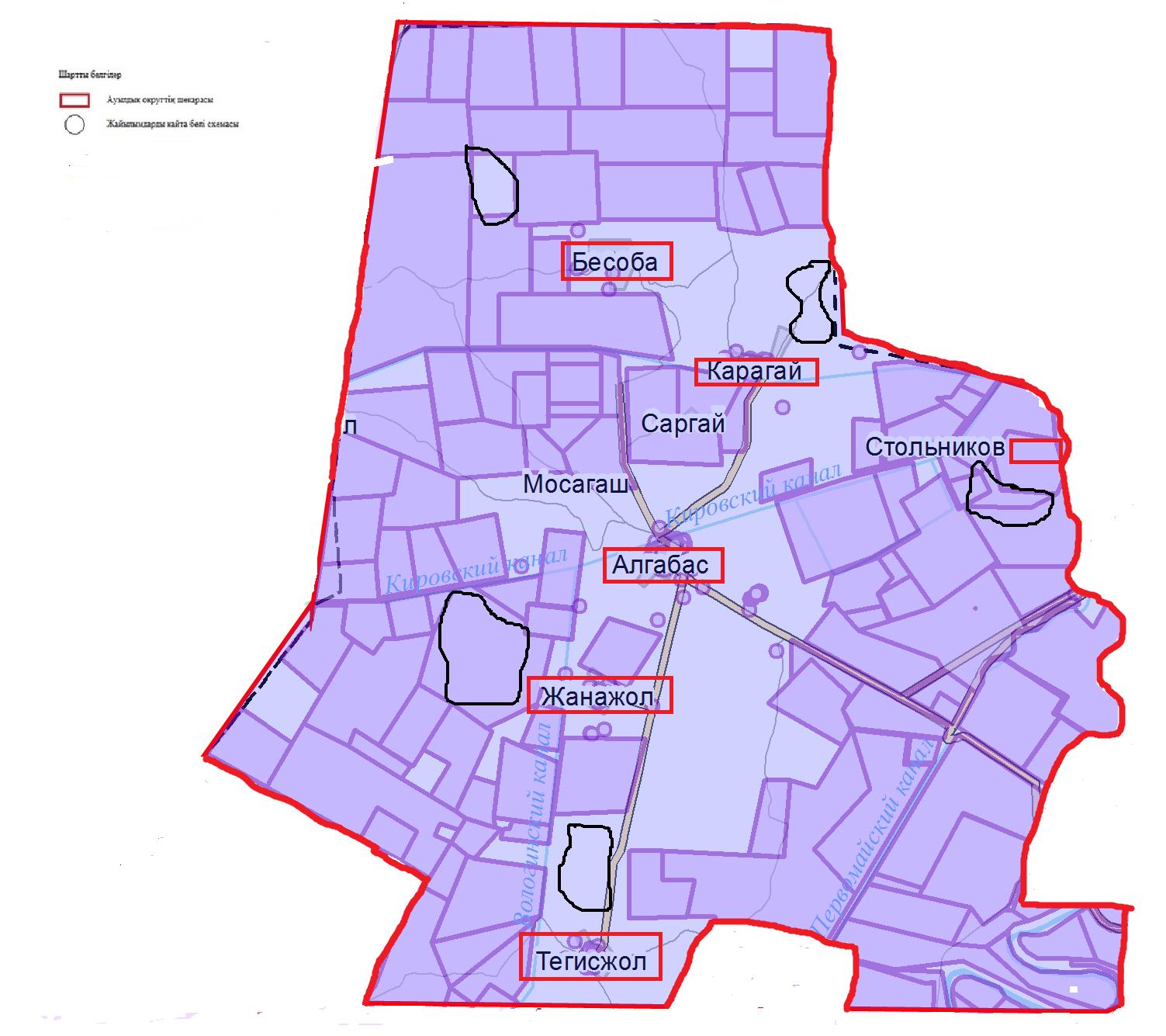  Ақжайық ауданы Алмалы ауылдық округінің маңында орналасқан жайылымдармен қамтамасыз етілмеген жеке және заңды тұлғалардың ауыл шаруашылығы жануарларының мал басын шалғайдағы жайылымдарға орналастыру схемасы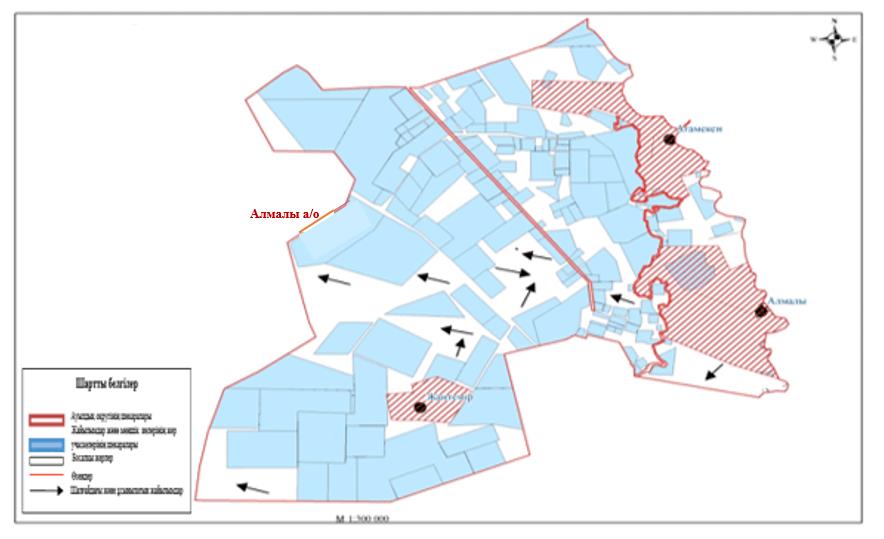  Ақжайық ауданы Базартөбе ауылдық округінің маңында орналасқан жайылымдармен қамтамасыз етілмеген жеке және заңды тұлғалардың ауыл шаруашылығы жануарларының мал басын шалғайдағы жайылымдарға орналастыру схемасы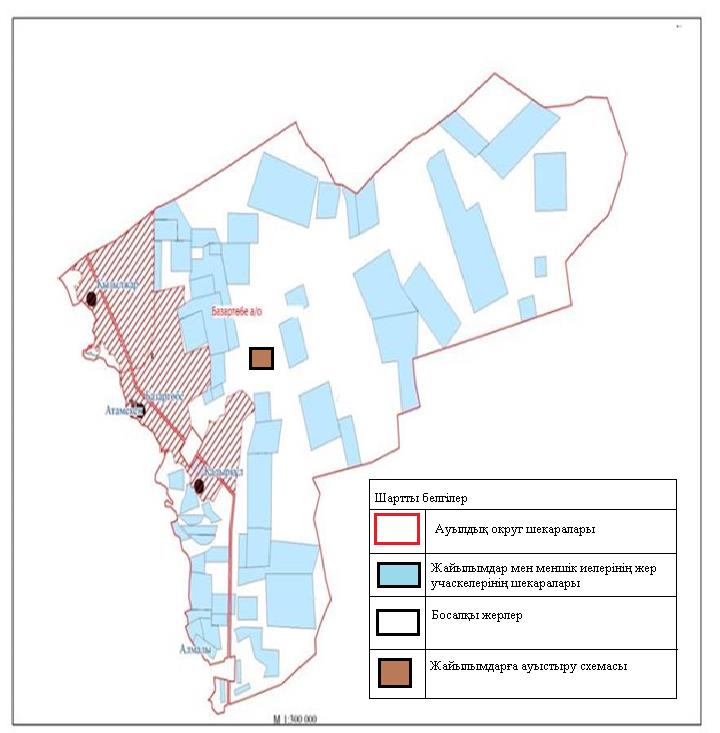  Ақжайық ауданы Базаршолан ауылдық округінің маңында орналасқан жайылымдармен қамтамасыз етілмеген жеке және заңды тұлғалардың ауыл шаруашылығы жануарларының мал басын шалғайдағы жайылымдарға орналастыру схемасы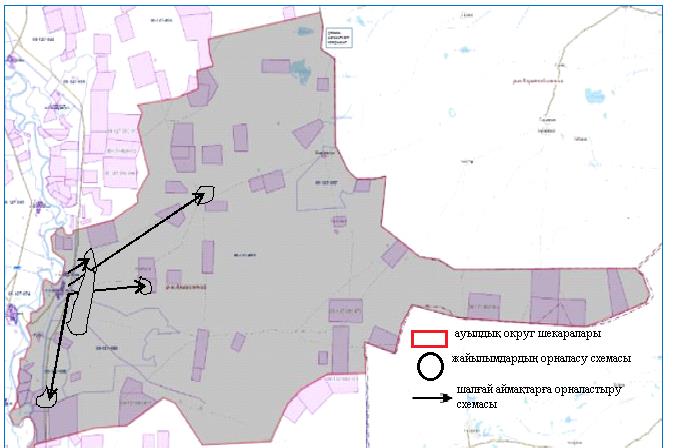  Ақжайық ауданы Бударин ауылдық округінің маңында орналасқан жайылымдармен қамтамасыз етілмеген жеке және заңды тұлғалардың ауыл шаруашылығы жануарларының мал басын шалғайдағы жайылымдарға орналастыру схемасы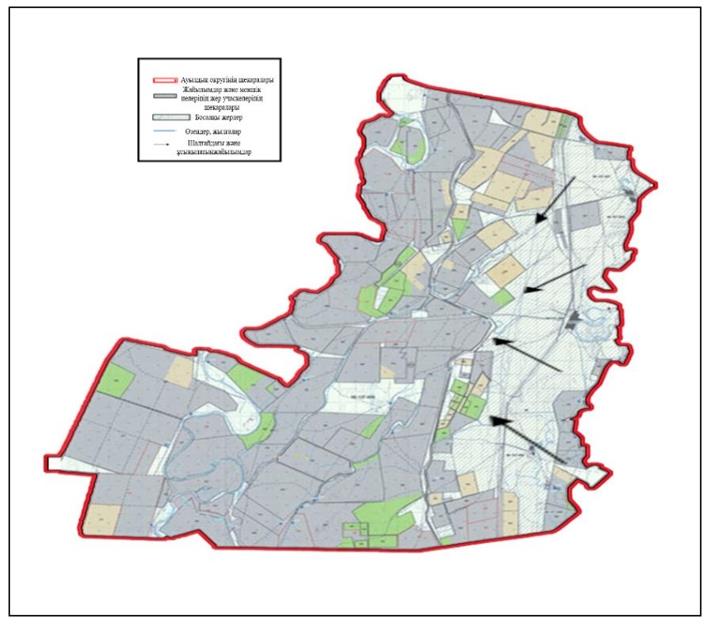  Ақжайық ауданы Есенсай ауылдық округінің маңында орналасқан жайылымдармен қамтамасыз етілмеген жеке және заңды тұлғалардың ауыл шаруашылығы жануарларының мал басын шалғайдағы жайылымдарға орналастыру схемасы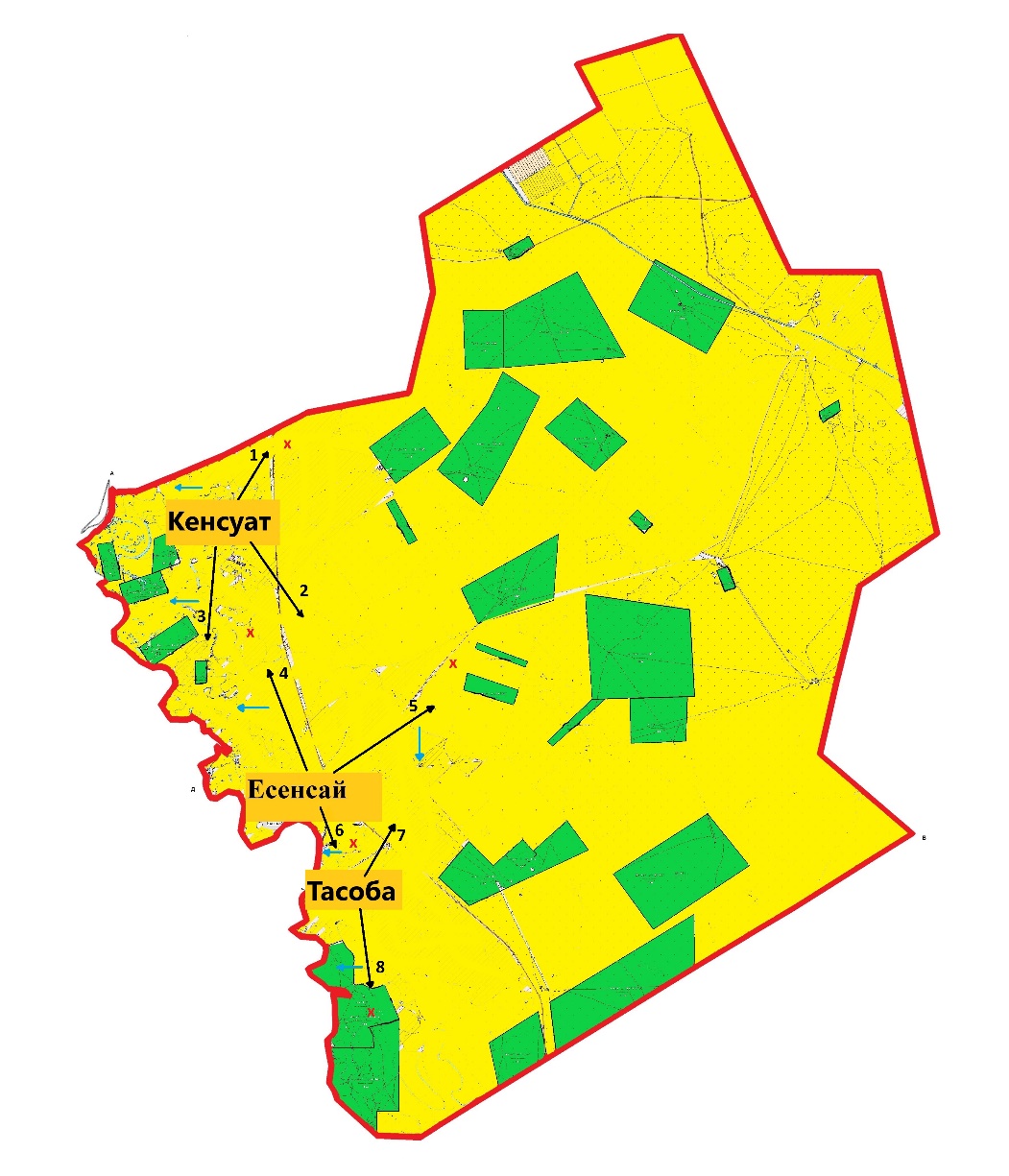  Ақжайық ауданы Жамбыл ауылдық округінің маңында орналасқан жайылымдармен қамтамасыз етілмеген жеке және заңды тұлғалардың ауыл шаруашылығы жануарларының мал басын шалғайдағы жайылымдарға орналастыру схемасы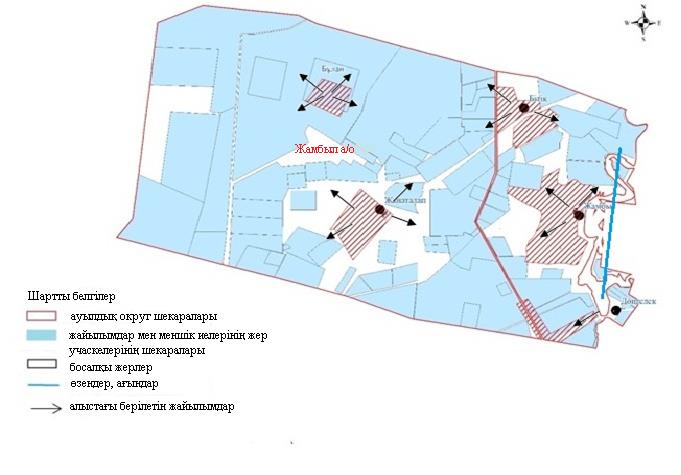  Ақжайық ауданы Жаңабұлақ ауылдық округінің маңында орналасқан жайылымдармен қамтамасыз етілмеген жеке және заңды тұлғалардың ауыл шаруашылығы жануарларының мал басын шалғайдағы жайылымдарға орналастыру схемасы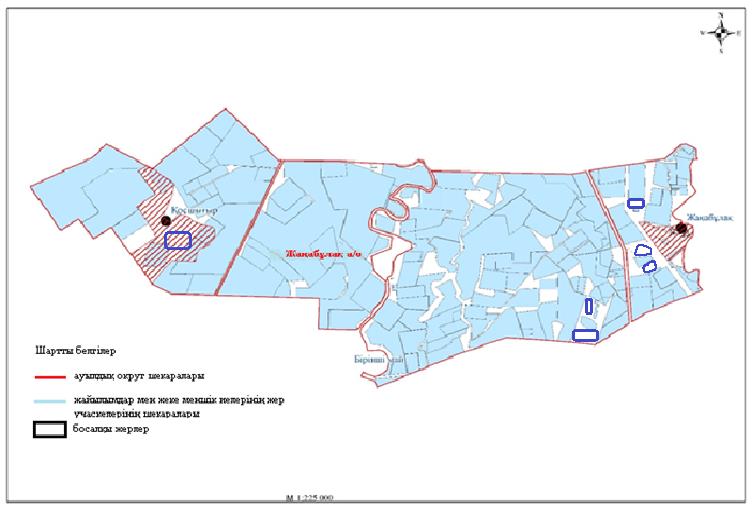  Ақжайық ауданы Қабыршақты ауылдық округінің маңында орналасқан жайылымдармен қамтамасыз етілмеген жеке және заңды тұлғалардың ауыл шаруашылығы жануарларының мал басын шалғайдағы жайылымдарға орналастыру схемасы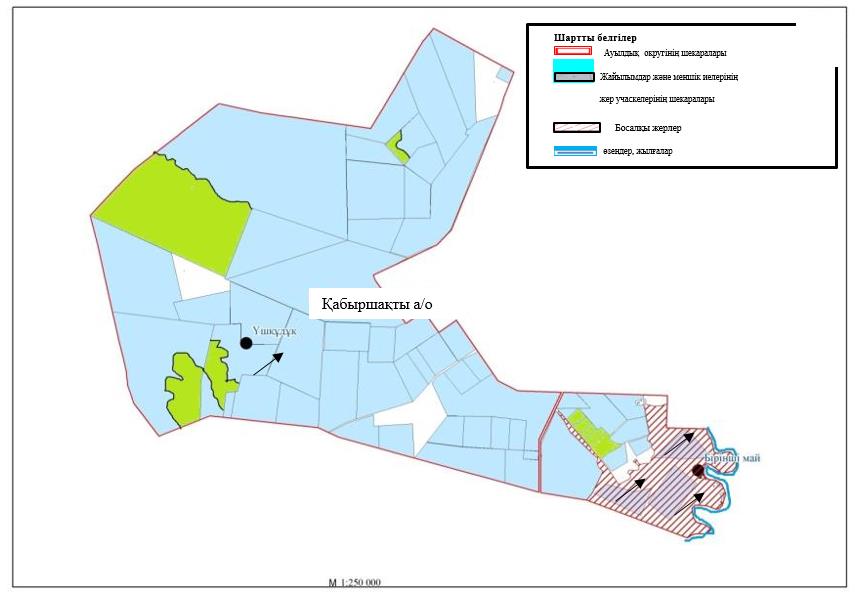  Ақжайық ауданы Қарауылтөбе ауылдық округінің маңында орналасқан жайылымдармен қамтамасыз етілмеген жеке және заңды тұлғалардың ауыл шаруашылығы жануарларының мал басын шалғайдағы жайылымдарға орналастыру схемасы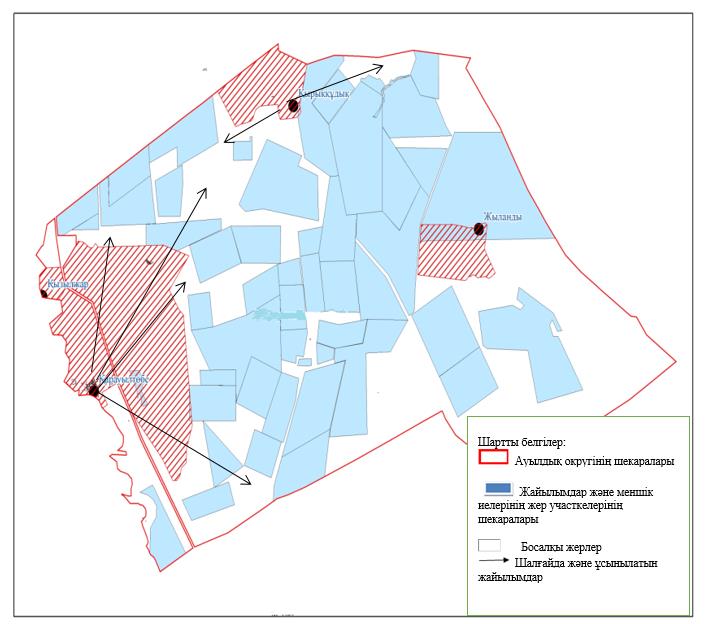  Ақжайық ауданы Көнеккеткен ауылдық округінің маңында орналасқан жайылымдармен қамтамасыз етілмеген жеке және заңды тұлғалардың ауыл шаруашылығы жануарларының мал басын шалғайдағы жайылымдарға орналастыру схемасы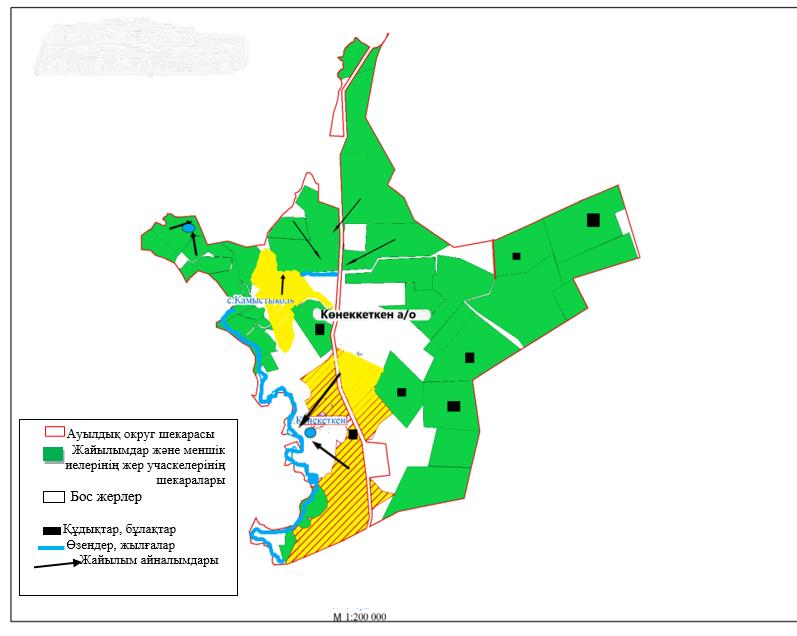  Ақжайық ауданы Құрайлысай ауылдық округінің маңында орналасқан жайылымдармен қамтамасыз етілмеген жеке және заңды тұлғалардың ауыл шаруашылығы жануарларының мал басын шалғайдағы жайылымдарға орналастыру схемасы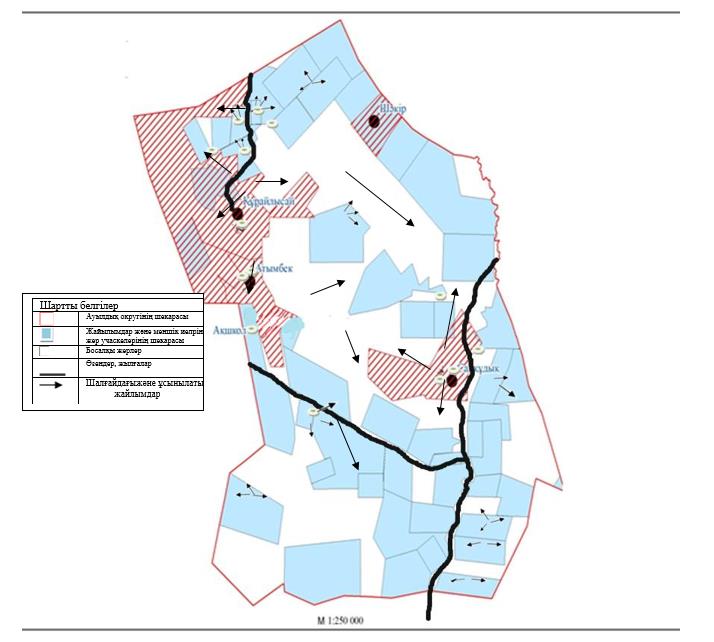  Ақжайық ауданы Мерген ауылдық округінің маңында орналасқан жайылымдармен қамтамасыз етілмеген жеке және заңды тұлғалардың ауыл шаруашылығы жануарларының мал басын шалғайдағы жайылымдарға орналастыру схемасы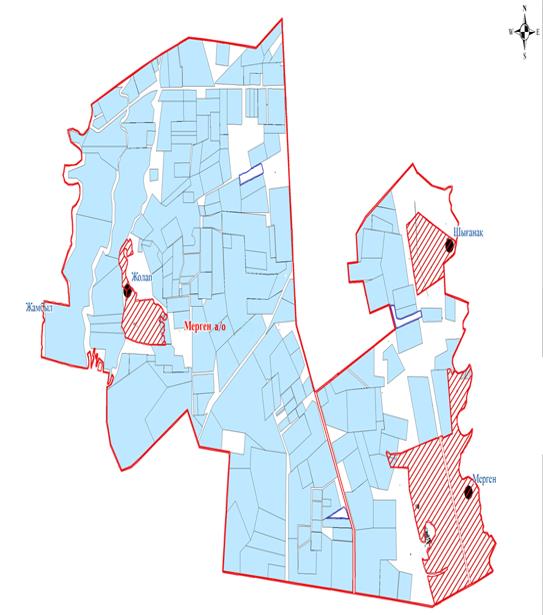  Ақжайық ауданы Сарытоғай ауылдық округінің маңында орналасқан жайылымдармен қамтамасыз етілмеген жеке және заңды тұлғалардың ауыл шаруашылығы жануарларының мал басын шалғайдағы жайылымдарға орналастыру схемасы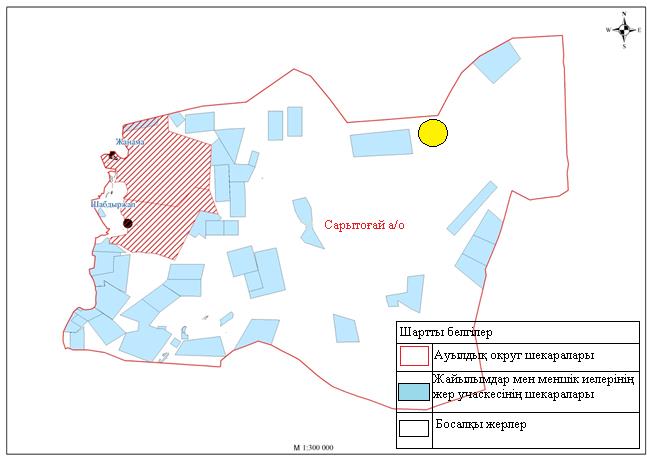  Ақжайық ауданы Тайпақ ауылдық округінің маңында орналасқан жайылымдармен қамтамасыз етілмеген жеке және заңды тұлғалардың ауыл шаруашылығы жануарларының мал басын шалғайдағы жайылымдарға орналастыру схемасы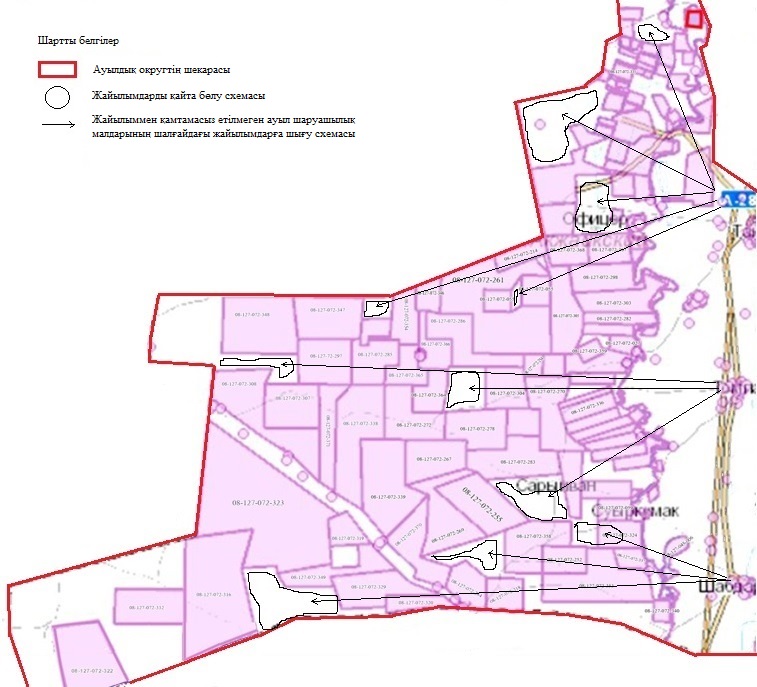  Ақжайық ауданы Чапаев ауылдық округінің маңында орналасқан жайылымдармен қамтамасыз етілмеген жеке және заңды тұлғалардың ауыл шаруашылығы жануарларының мал басын шалғайдағы жайылымдарға орналастыру схемасы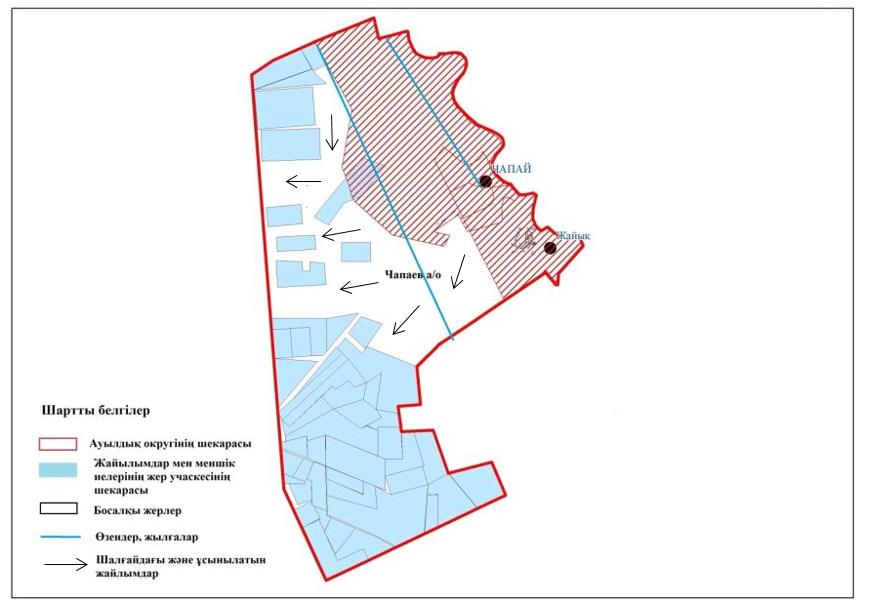  Ауыл шаруашылығы жануарларын жаюдың және айдаудың маусымдық маршруттарын белгілейтін жайылымдарды пайдалану жөніндегі күнтізбелік график
      Аудандағы 18 округ бойынша ауыл шаруашылығы жануарларын жаюдың және айдаудың маусымдық маршруттарын белгілейтін жайылымдарды пайдалану жөніндегі күнтізбелік графигі сәуір айының бірінші жартысында басталып, қараша айының бірінші онкүндігінде аяқталады. Бұл жағдайда ірі қара малды, ұсақ малды, жылқы мен түйені жаюдың ұзақтығы қардың тығыздығымен және басқа факторлармен қар жамылғысының максималды тереңдігіне байланысты. Көктемде жайылымның басталуы шөп қайта өскеннен кейін екі аптадан ерте емес және жайылым уақытының аяқталуы белгілі бір жылдың климаттық жағдайларына байланысты болады және ерте немесе кеш мерзімге ауыстырылуы мүмкін. Ақжайық ауданы Ақжол ауылдық округінің жергілікті жағдайлар мен ерекшеліктерге қарай жеке ауладағы ауыл шаруашылығы жануарларын жаюға халық мұқтажын қанағаттандыру үшін қажетті жайылымдардың сыртқы мен ішкі шекаралары және алаңдары белгіленген карталары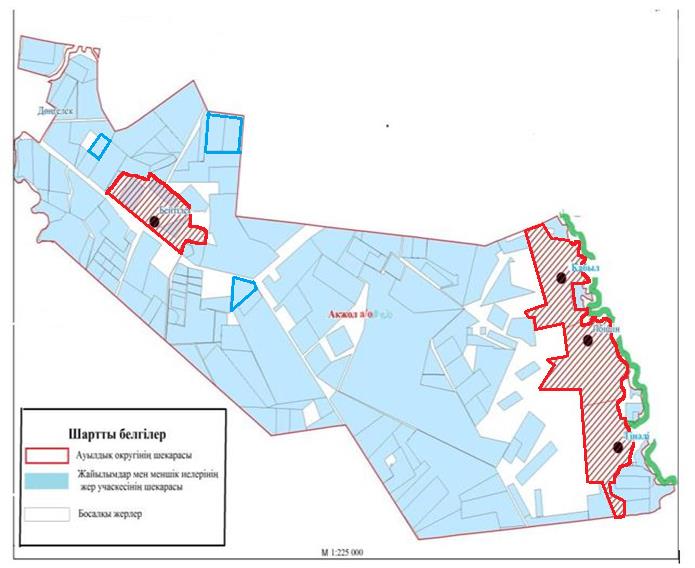  Ақжайық ауданы Ақсуат ауылдық округінің жергілікті жағдайлар мен ерекшеліктерге қарай жеке ауладағы ауыл шаруашылығы жануарларын жаюға халық мұқтажын қанағаттандыру үшін қажетті жайылымдардың сыртқы мен ішкі шекаралары және алаңдары белгіленген карталары 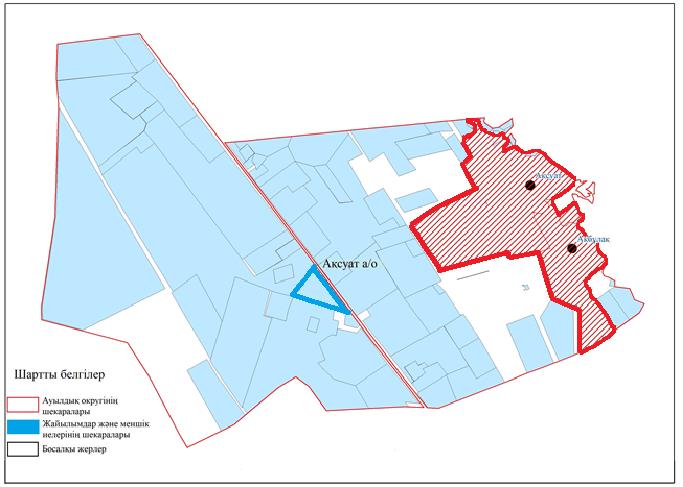  Ақжайық ауданы Алғабас ауылдық округінің жергілікті жағдайлар мен ерекшеліктерге қарай жеке ауладағы ауыл шаруашылығы жануарларын жаюға халық мұқтажын қанағаттандыру үшін қажетті жайылымдардың сыртқы мен ішкі шекаралары және алаңдары белгіленген карталары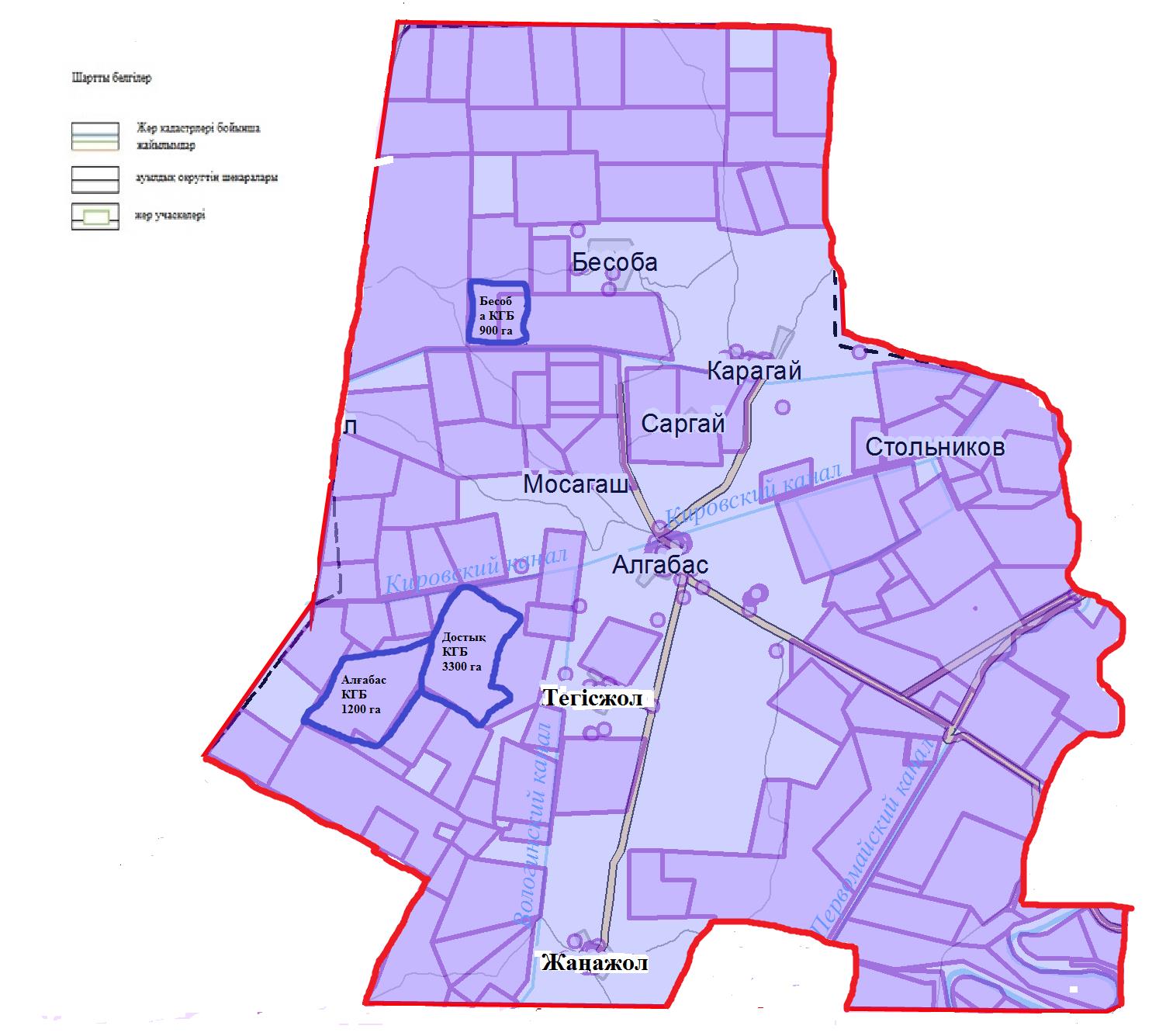  Ақжайық ауданы Алмалы ауылдық округінің жергілікті жағдайлар мен ерекшеліктерге қарай жеке ауладағы ауыл шаруашылығы жануарларын жаюға халық мұқтажын қанағаттандыру үшін қажетті жайылымдардың сыртқы мен ішкі шекаралары және алаңдары белгіленген карталары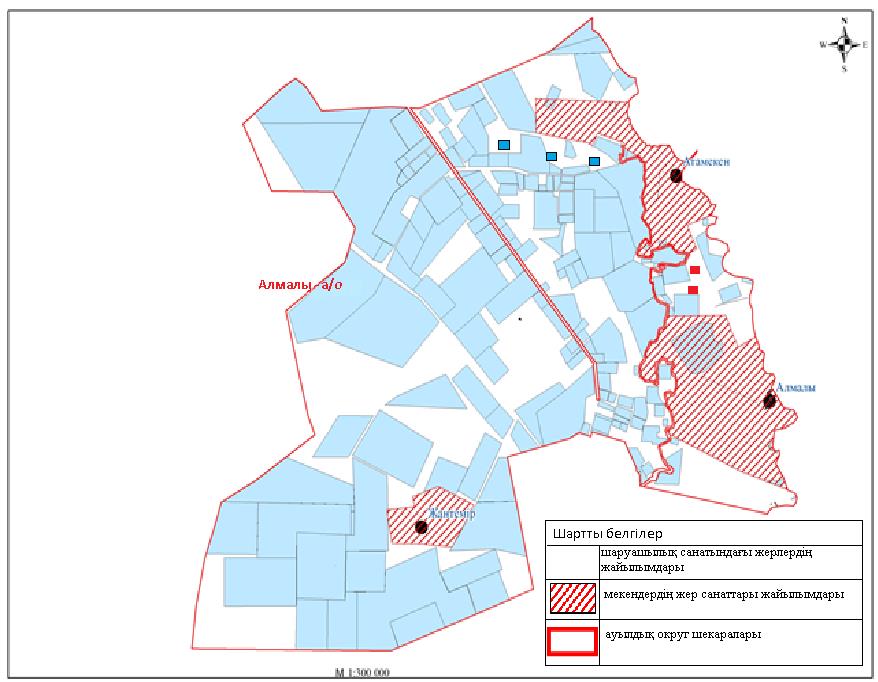  Ақжайық ауданы Базартөбе ауылдық округінің жергілікті жағдайлар мен ерекшеліктерге қарай жеке ауладағы ауыл шаруашылығы жануарларын жаюға халық мұқтажын қанағаттандыру үшін қажетті жайылымдардың сыртқы мен ішкі шекаралары және алаңдары белгіленген карталары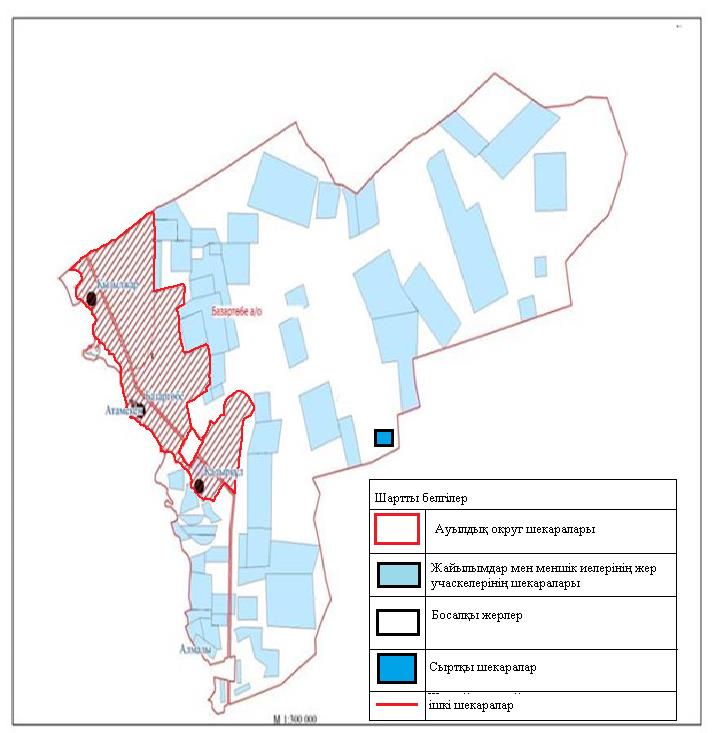  Ақжайық ауданы Базаршолан ауылдық округінің жергілікті жағдайлар мен ерекшеліктерге қарай жеке ауладағы ауыл шаруашылығы жануарларын жаюға халық мұқтажын қанағаттандыру үшін қажетті жайылымдардың сыртқы мен ішкі шекаралары және алаңдары белгіленген карталары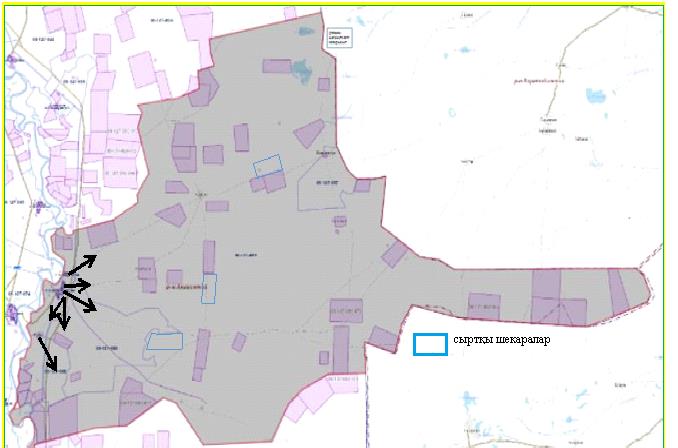  Ақжайық ауданы Бударин ауылдық округінің маңында орналасқан жайылымдармен жергілікті жағдайлар мен ерекшеліктерге қарай жеке ауладағы ауыл шаруашылығы жануарларын жаюға халық мұқтажын қанағаттандыру үшін қажетті жайылымдардың сыртқы мен ішкі шекаралары және алаңдары белгіленген карталары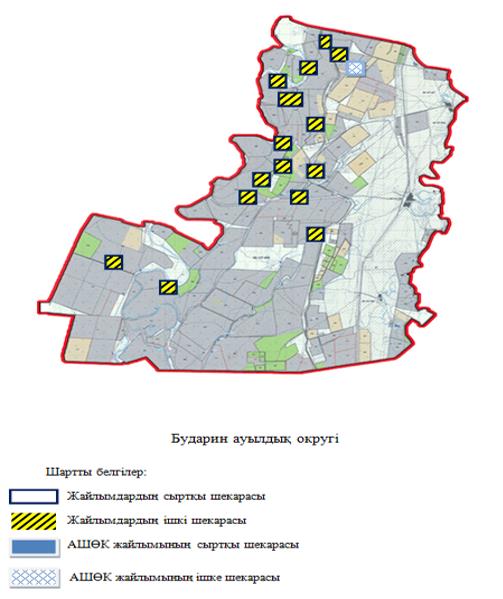  Ақжайық ауданы Есенсай ауылдық округінің жергілікті жағдайлар мен ерекшеліктерге қарай жеке ауладағы ауыл шаруашылығы жануарларын жаюға халық мұқтажын қанағаттандыру үшін қажетті жайылымдардың сыртқы мен ішкі шекаралары және алаңдары белгіленген карталары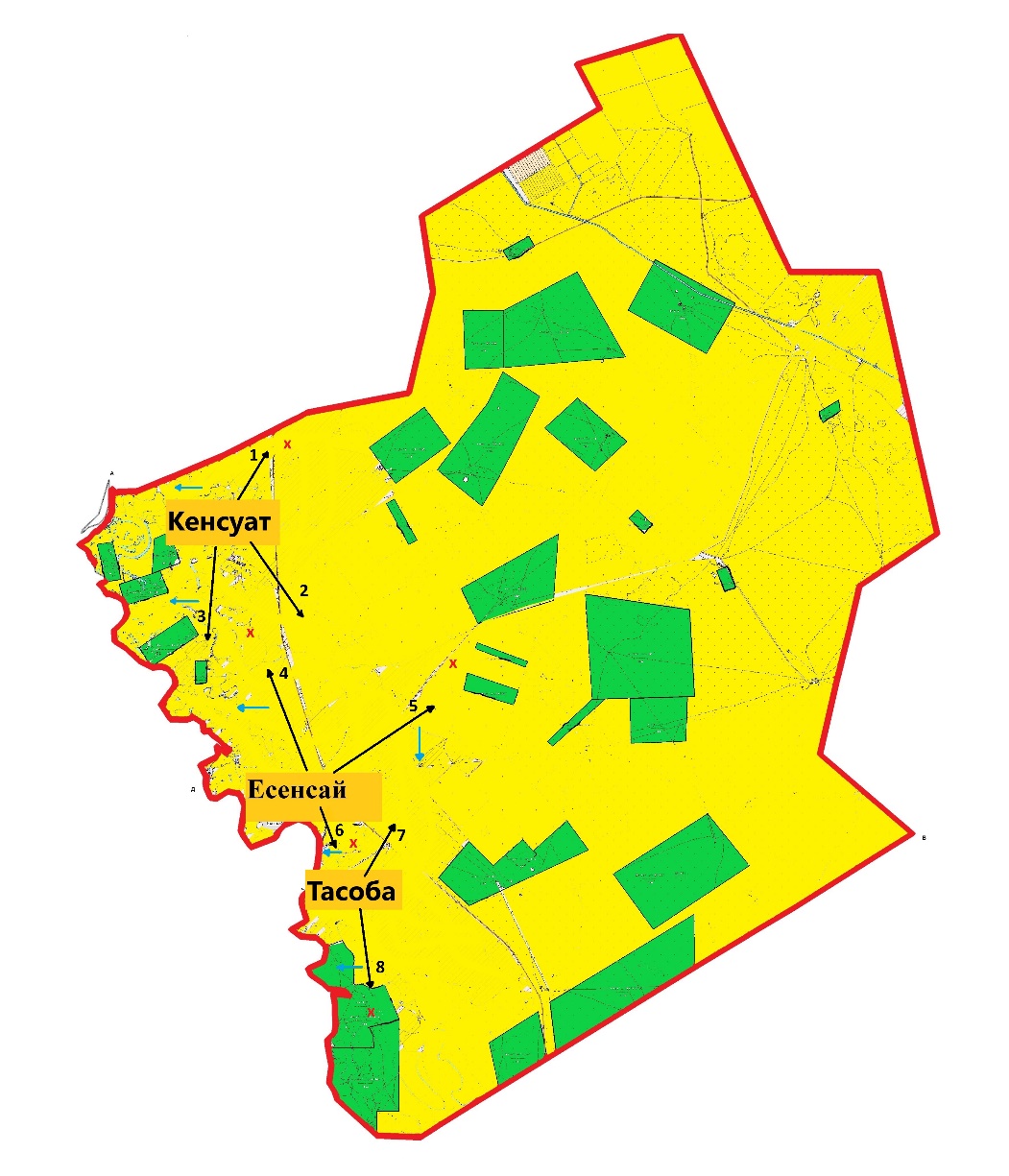  Ақжайық ауданы Жамбыл ауылдық округінің жергілікті жағдайлар мен ерекшеліктерге қарай жеке ауладағы ауыл шаруашылығы жануарларын жаюға халық мұқтажын қанағаттандыру үшін қажетті жайылымдардың сыртқы мен ішкі шекаралары және алаңдары белгіленген карталары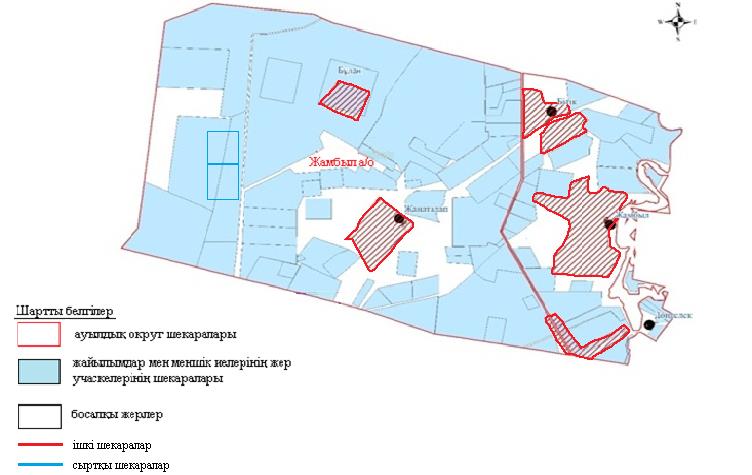  Ақжайық ауданы Жаңабұлақ ауылдық округінің жергілікті жағдайлар мен ерекшеліктерге қарай жеке ауладағы ауыл шаруашылығы жануарларын жаюға халық мұқтажын қанағаттандыру үшін қажетті жайылымдардың сыртқы мен ішкі шекаралары және алаңдары белгіленген карталары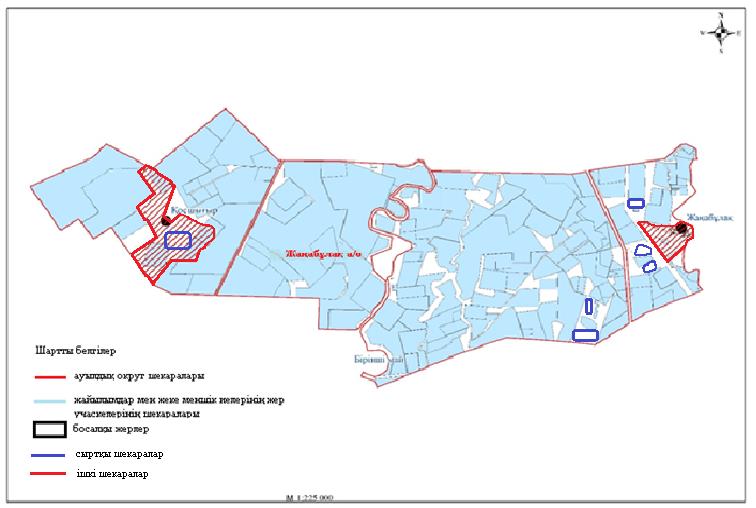  Ақжайық ауданы Қабыршақты ауылдық округінің жергілікті жағдайлар мен ерекшеліктерге қарай жеке ауладағы ауыл шаруашылығы жануарларын жаюға халық мұқтажын қанағаттандыру үшін қажетті жайылымдардың сыртқы мен ішкі шекаралары және алаңдары белгіленген карталары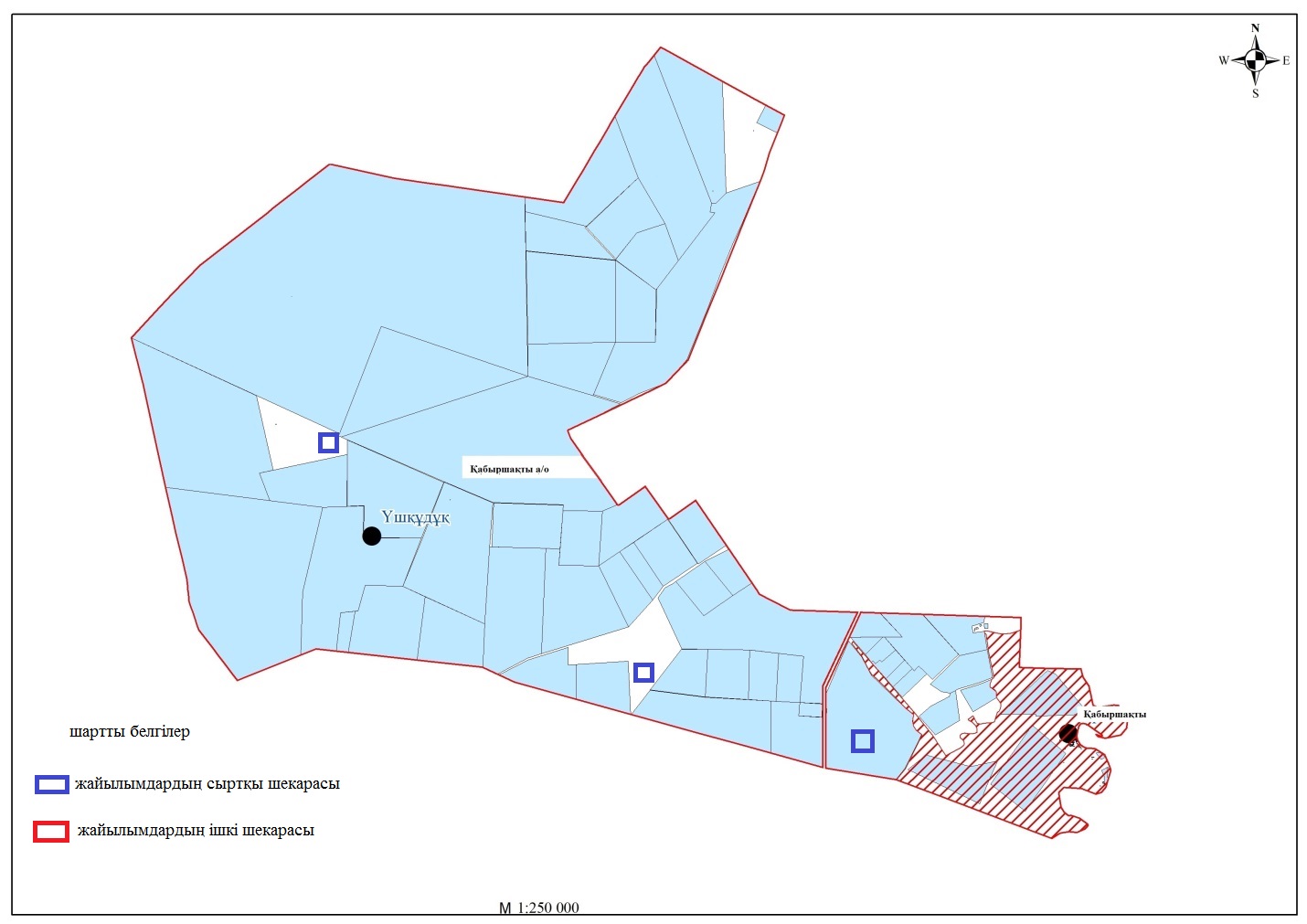  Ақжайық ауданы Қарауылтөбе ауылдық округінің жергілікті жағдайлар мен ерекшеліктерге қарай жеке ауладағы ауыл шаруашылығы жануарларын жаюға халық мұқтажын қанағаттандыру үшін қажетті жайылымдардың сыртқы мен ішкі шекаралары және алаңдары белгіленген карталары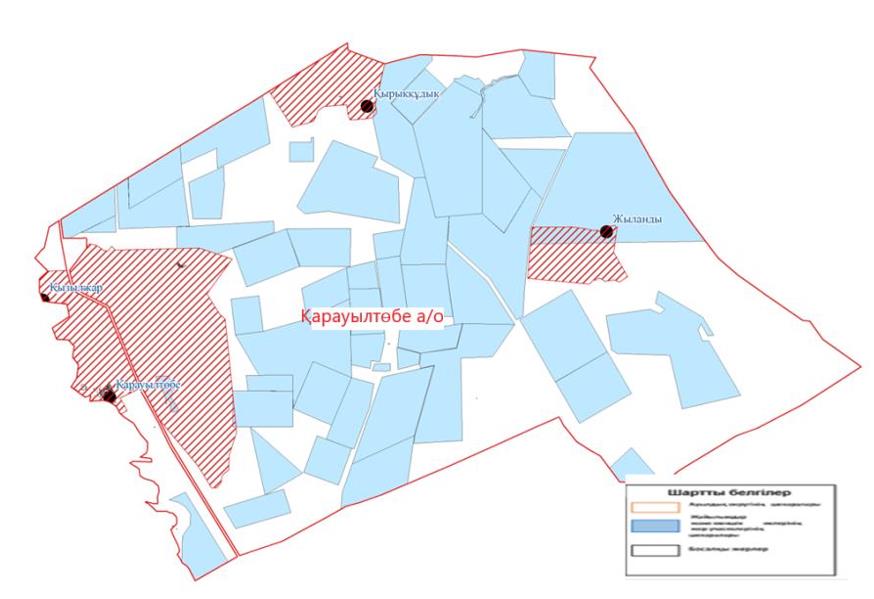  Ақжайық ауданы Көнеккеткен ауылдық округінің жергілікті жағдайлар мен ерекшеліктерге қарай жеке ауладағы ауыл шаруашылығы жануарларын жаюға халық мұқтажын қанағаттандыру үшін қажетті жайылымдардың сыртқы мен ішкі шекаралары және алаңдары белгіленген карталары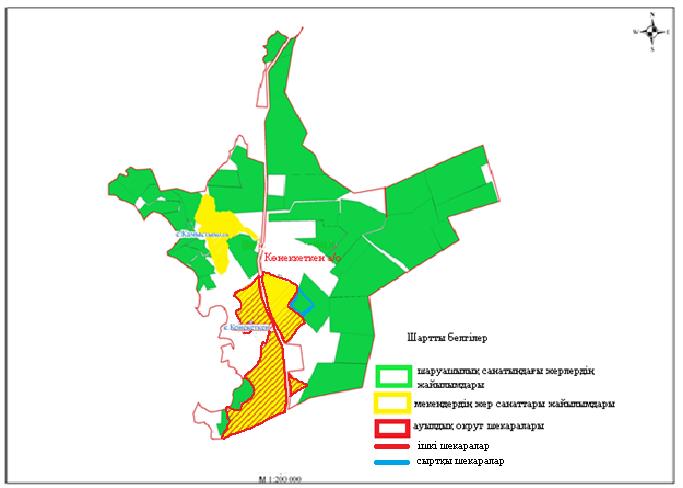  Ақжайық ауданы Құрайлысай ауылдық округінің жергілікті жағдайлар мен ерекшеліктерге қарай жеке ауладағы ауыл шаруашылығы жануарларын жаюға халық мұқтажын қанағаттандыру үшін қажетті жайылымдардың сыртқы мен ішкі шекаралары және алаңдары белгіленген карталары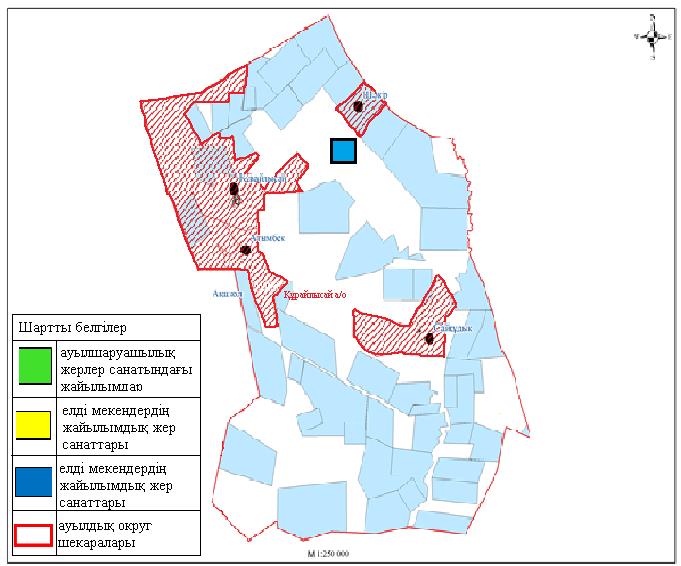  Ақжайық ауданы Мерген ауылдық округінің жергілікті жағдайлар мен ерекшеліктерге қарай жеке ауладағы ауыл шаруашылығы жануарларын жаюға халық мұқтажын қанағаттандыру үшін қажетті жайылымдардың сыртқы мен ішкі шекаралары және алаңдары белгіленген карталары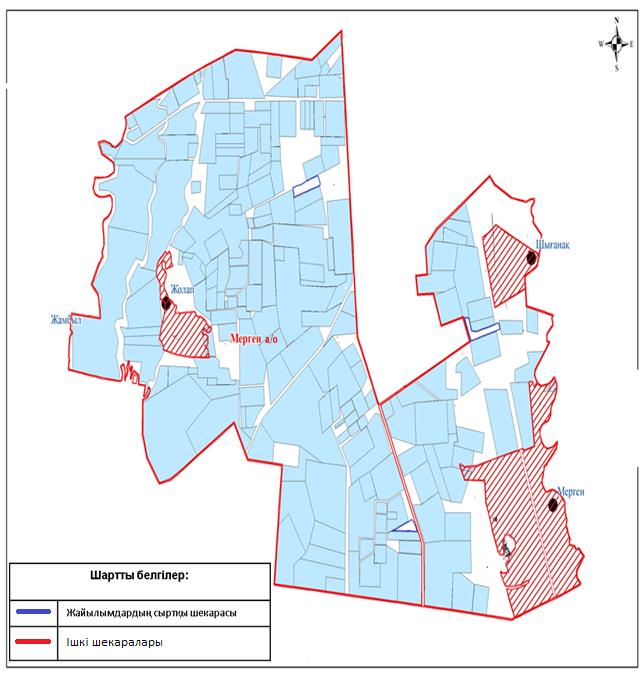  Ақжайық ауданы Сарытоғай ауылдық округінің жергілікті жағдайлар мен ерекшеліктерге қарай жеке ауладағы ауыл шаруашылығы жануарларын жаюға халық мұқтажын қанағаттандыру үшін қажетті жайылымдардың сыртқы мен ішкі шекаралары және алаңдары белгіленген карталары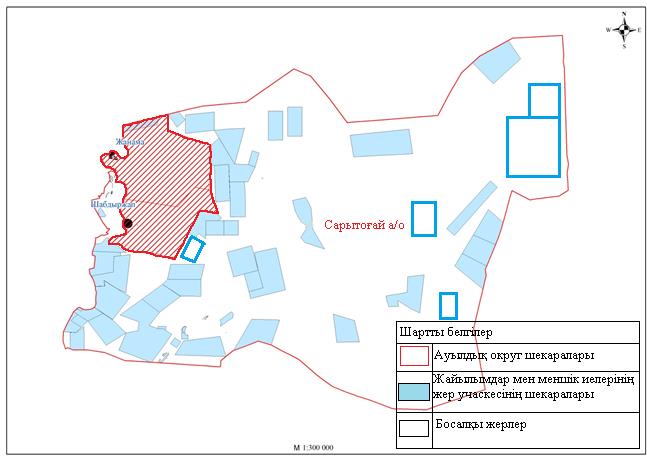  Ақжайық ауданы Тайпақ ауылдық округінің жергілікті жағдайлар мен ерекшеліктерге қарай жеке ауладағы ауыл шаруашылығы жануарларын жаюға халық мұқтажын қанағаттандыру үшін қажетті жайылымдардың сыртқы мен ішкі шекаралары және алаңдары белгіленген карталары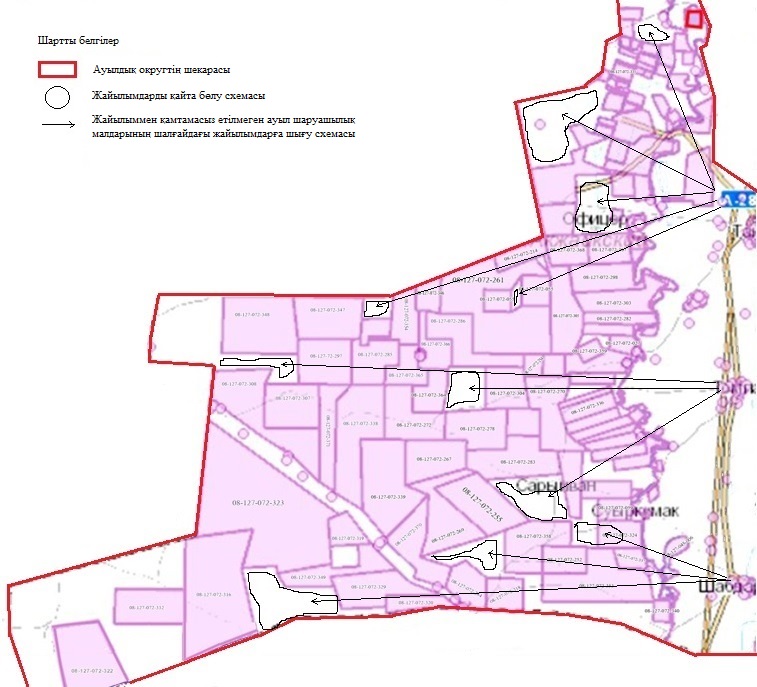  Ақжайық ауданы Чапаев ауылдық округінің жергілікті жағдайлар мен ерекшеліктерге қарай жеке ауладағы ауыл шаруашылығы жануарларын жаюға халық мұқтажын қанағаттандыру үшін қажетті жайылымдардың сыртқы мен ішкі шекаралары және алаңдары белгіленген карталары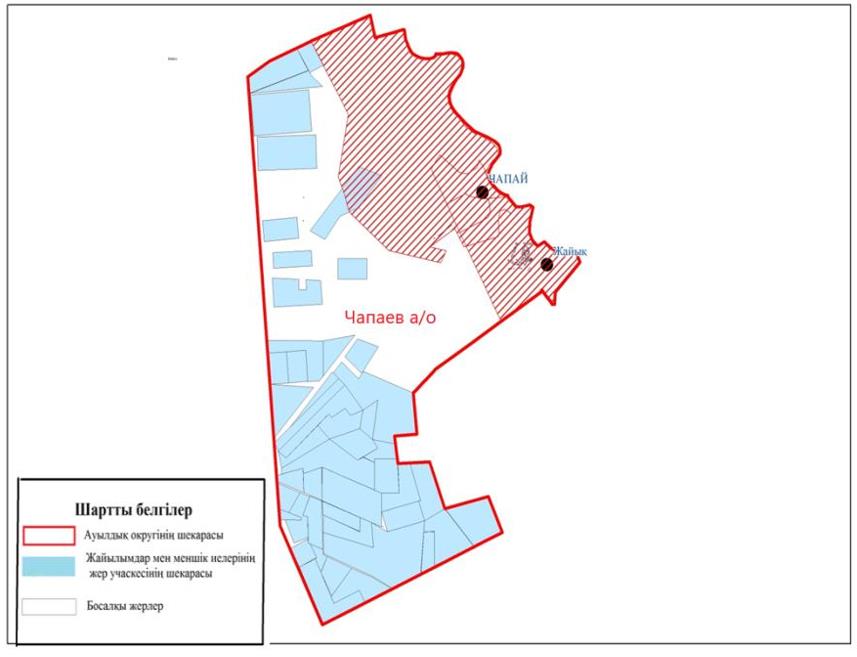  Ауылдық округ кескінінде ветеринариялық-санитариялық объектілер туралы мәліметтер
      Ақжол ауылдық округінде 1 бордақылау алаңы, Базаршолан және Жаңабұлақ ауылдық округтерінде әр округте бір бірден жасанды ұрықтандыру пункттері бар. Аудан бойынша 37 мал қорымы, 20 ветеринариялық пункт орналасқан.  Ауылдық округ кескінінде ауыл шаруашылығы жануарларының түрлері бойынша табын, отарлар саны туралы деректер
      129-қосымшада ауылдық округ кескінінде ауыл шаруашылығы жануарларының түрлері бойынша табын, отарлар саны туралы деректер көрсетілген. Тайпақ ауылдық округінде отарлардың ең көп саны көрсетілген. Ақжайық ауданы бойынша ауылдық округтер кескінінде ірі қара мал басын (сауын) орналастыру үшін жайылымдарды бөлу туралы ақпарат
      130-қосымшада Ақжайық ауданы бойынша ауылдық округтер кескінінде ірі қара мал басын (сауын сиыр) орналастыру үшін жайылымдарды бөлу туралы ақпарат берілген. Есептеулер нәтижесінде Бударин, Жамбыл, Көнеккеткен, Мерген және Чапаев ауылдық округтерінің елді мекендер жерінде сауын сиырларды орналастыру үшін жайылым жерлері жетіспейді. Елді мекен тұрғындарының ауылдық округ кескінінде ауыл шаруашылығы жануарларының саны туралы деректер
      Елді мекен тұрғындарының ауылдық округ кескінінде ауыл шаруашылығы жануарларының саны туралы деректері негізінде жайылым қажеттілігі есептелді. Есептеулер нәтижесінде Алғабас, Бударин, Жамбыл, Жаңабұлақ, Көнеккеткен, Мерген және Чапаев ауылдық округтерінің елді мекеннің жайылым жерлері ауыл шаруашылығы жануарларын орналастыру үшін жетіспейді. Сондықтан аталған жайылым жетіспеушілігін шешу үшін жайылымдардың сыртқы шекарасын белгілеу ұсынылады. Бударин және Жаңабұлақ ауылдық округтерінің елді мекендерінің жайылым қажеттілігін қанағаттандыру үшін 2022 жылы резервке қалдырылған Қосшығыр елді мекенінің көлемі 2582 га жер учаскесі, Қабыршақты, Мерген және Чапаев ауылдық округтерінің елді мекендеріндегі жайылым қажеттілігін қанағаттандыру мақсатында 2022 жылы мемлекет меншігіне қайтарылған көлемі 6614 га жер учаскесі, Көнеккеткен ауылдық округіндегі елді мекендердің жайылым қажеттілігіне 2022 жылы резервке қалдырылған Әтібек елді мекенінің көлемі 2509 га жер учаскесі, Алғабас және Құрайлысай ауылдық округтерінің елді мекендерінің жайылым қажеттілігін жою үшін осы ауылдық округтердегі ауылшаруашылығы өндірістік кооперативіне берілген жер учаскелері жайылымның сыртқы шекаралары ретінде белгіленеді. Жамбыл ауылдық округі бойынша 910 га, Сарытоғай ауылдық округі бойынша 5000 га, Ақжол ауылдық округі бойынша 1500 га, Мерген ауылдық округі бойынша 240 га жер учаскелері сыртқы шекаралары ретінде белгіленді. Ауылдық округ кескінінде жайылым алқаптары
      Ақжайық ауданында ауылшаруашылық малдарын қамтамасыз етуге арналған жайылымдардың жалпы көлемі 1229386 гектарды құрайды.
      Елді мекен шекарасында 782643 га жайылым, босалқы жер қорында 24176 га жайылымдық жер бар.
      Ауылдық округтерде жеке қосалқы шаруашылықтардағы мал басының көбеюіне байланысты 110453,4 га жайылымдық жер жетіспейді.
      Бұл мәселелерді шешу үшін мемлекеттік қордан жайылымдық жерлерді ұтымды пайдалану және елді мекендердің жерлері есебінен жайылымдық алқаптарды ұлғайту, сонымен қатар босалқы жерден тыңайған жерлерді басқа (жайылымдық) санаттағы жерлерге ауыстыру қажет. Аталған жер телімдерін ауыл шаруашылығы айналымына тарту үшін бұл жерлерді мал бағу үшін жайылымдық жермен қамтамасыз етілмеген тұлғаларға беру қажет. Жайылымдық жем-шөп қоры 180 – 200 күнге созылатын жайылымдық кезеңде пайдаланылады. Шабындықтағы жем-шөп қоры тоқырау кезеңінде пайдаланылады.
      Ескерту: аббревиатуралардың шешуі:
      га – гектар;
      а/о-ауылдық округ.
					© 2012. Қазақстан Республикасы Әділет министрлігінің «Қазақстан Республикасының Заңнама және құқықтық ақпарат институты» ШЖҚ РМК
				
      Мәслихат төрағасы

С.Сиражев
Ақжайық аудандық 
мәслихатының 2023 жылғы 
17 сәуірдегі № 2-10 шешіміне 
қосымша
Табиғи зона
Экологиялық-география-лық аудан (қосалқы аймақ бойынша)
Жайылым типі (басым)
Жайылымдардың орташа жалпы өнімділігі жалпы азық бірлігі, центнер/гектар
Қалпына келтірілген және тозған жерлерде ауыл шаруашылығы жануарларының 1 басына шаққандағы көлем нормасы, гектар
Қалпына келтірілген және тозған жерлерде ауыл шаруашылығы жануарларының 1 басына шаққандағы көлем нормасы, гектар
Қалпына келтірілген және тозған жерлерде ауыл шаруашылығы жануарларының 1 басына шаққандағы көлем нормасы, гектар
Қалпына келтірілген және тозған жерлерде ауыл шаруашылығы жануарларының 1 басына шаққандағы көлем нормасы, гектар
Қалпына келтірілген және тозған жерлерде ауыл шаруашылығы жануарларының 1 басына шаққандағы көлем нормасы, гектар
Қалпына келтірілген және тозған жерлерде ауыл шаруашылығы жануарларының 1 басына шаққандағы көлем нормасы, гектар
Қалпына келтірілген және тозған жерлерде ауыл шаруашылығы жануарларының 1 басына шаққандағы көлем нормасы, гектар
Қалпына келтірілген және тозған жерлерде ауыл шаруашылығы жануарларының 1 басына шаққандағы көлем нормасы, гектар
Табиғи зона
Экологиялық-география-лық аудан (қосалқы аймақ бойынша)
Жайылым типі (басым)
Жайылымдардың орташа жалпы өнімділігі жалпы азық бірлігі, центнер/гектар
Ірі қара мал
Ірі қара мал
Қой және ешкі
Қой және ешкі
жылқылар
жылқылар
түйелер
түйелер
Табиғи зона
Экологиялық-география-лық аудан (қосалқы аймақ бойынша)
Жайылым типі (басым)
Жайылымдардың орташа жалпы өнімділігі жалпы азық бірлігі, центнер/гектар
Жайылым түрлері бойынша
Қосалқы аймақ бойынша
Жайылым түрлері бойынша
Қосалқы аймақ бойынша
Жайылым түрлері бойынша
Қосалқы аймақ бойынша
Жайылым түрлері бойынша
Қосалқы аймақ бойынша
Далалық
Шөлейтті дала
Бетегелі-жусанды
2,9/1,4
15,0
2,9
18,0
24,0
№
Жерлер санаты
Барлығы, га
Оның ішінде жайылым, га
1
Ауыл шаруашылығы мақсатындағы жерлер, барлығы
1344088
1229386
2
Елді мекендер жерлері
841509
782643
3
Өнеркәсіп, көлік, байланыс және басқа да ауыл шаруашылығы мақсатындағы емес жерлер
3351
0
4
Босалқы жер қорындағы жерлер
282584
24176
5
Орман қорының жерлері
74 843
941
6
Су қорының жері
25230
7320
7
Ерекше қорғалатын табиғи аумақтар жері
0
0
8
Басқа мемлекет, облыс, аудандары жерді пайдалануы
0
0
Барлығы
2571605
2 044 466
№
Ауылдық округ атауы
Елді мекен атауы
Елді мекен жерлерінің жалпы көлемі, га
Елді мекен жерлерінің жайылым жері, га
Ауылшаруашылығы мақсатындағы жер, га
Босалқы жер қоры, га
1
Ақжол ауылдық округі
Ілбішін
28484
25307
91181
6896
1
Ақжол ауылдық округі
Қабыл 
9569
8477
91181
6896
1
Ақжол ауылдық округі
Тінәлі
8809
7699
91181
6896
1
Ақжол ауылдық округі
Битлеу
7685
5457
91181
6896
2
Ақсуат ауылдық округі
Ақсуат
35457
34293
79383
6115
2
Ақсуат ауылдық округі
Ақбұлақ
12856
11710
79383
6115
3
Алғабас ауылдық округі
Алғабас
17436
13904
84585
10861
3
Алғабас ауылдық округі
Тегісжол
11022
9926
84585
10861
3
Алғабас ауылдық округі
Қарағай
7639
6879
84585
10861
3
Алғабас ауылдық округі
Жаңажол
7412
6507
84585
10861
3
Алғабас ауылдық округі
Тоған
4324
3623
84585
10861
4
Алмалы ауылдық округі
Алмалы
54097
52177
123221
38411
4
Алмалы ауылдық округі
Атамекен
20088
19359
123221
38411
5
Базартөбе ауылдық округі
Базартөбе
26593
24714
47079
28002
5
Базартөбе ауылдық округі
Қадырқұл
14990
14732
47079
28002
5
Базартөбе ауылдық округі
Қызылжар
15719
15170
47079
28002
6
Базаршолан ауылдық округі
Базаршолан
67700
67060
58024
46643
6
Базаршолан ауылдық округі
Есім
17325
16909
58024
46643
6
Базаршолан ауылдық округі
Баянтөбе
21366
21241
58024
46643
7
Бударин ауылдық округі
Бударин
5064
2968
46023
3291
7
Бударин ауылдық округі
Самал
9186
8808
46023
3291
7
Бударин ауылдық округі
Коловертное
5580
5033
46023
3291
8
Есенсай ауылдық округі
Есенсай
23941
21829
51853
17069
8
Есенсай ауылдық округі
Кеңсуат
12058
11209
51853
17069
8
Есенсай ауылдық округі
Тасоба
9022
8560
51853
17069
9
Жамбыл ауылдық округі
Жамбыл
10093
8110
78859
10162
9
Жамбыл ауылдық округі
Үштөбе
6700
5625
78859
10162
9
Жамбыл ауылдық округі
Бітік
6185
3167
78859
10162
10
Жаңабұлақ ауылдық округі
Жаңабұлақ
21527
18459
59603
8651
11
Қабыршақты ауылдық округі
Қабыршақты
28447
27464
82095
16788
12
Қарауылтөбе ауылдық округі
Қарауылтөбе
61999
56978
82193
16705
13
Көнеккеткен ауылдық округі
Көнеккеткен
4826
4621
34696
1224
13
Көнеккеткен ауылдық округі
Қамыстыкөл
875
767
34696
1224
14
Құрайлысай ауылдық округі
Жұбан
27774
26247
73101
17847
14
Құрайлысай ауылдық округі
Сайқұдық
19104
18303
73101
17847
15
Мерген ауылдық округі
Мерген
17583
15352
80233
1996
15
Мерген ауылдық округі
Мойылды
5851
3276
80233
1996
15
Мерген ауылдық округі
Жолап
8307
6429
80233
1996
16
Сарытоғай ауылдық округі
Жанама
26036
25559
49951
24961
16
Сарытоғай ауылдық округі
Сарман
15320
15233
49951
24961
17
Тайпақ ауылдық округі
Тайпақ
59691
58244
132430
25892
17
Тайпақ ауылдық округі
Томпақ
18149
17599
132430
25892
17
Тайпақ ауылдық округі
Шабдаржап
37582
37151
132430
25892
18
Чапаев ауылдық округі
Чапаев
5887
5055
12071
1070
18
Чапаев ауылдық округі
Жайық
6151
5453
12071
1070Ақжайық ауданы бойынша 
2023-2024 жылдарға арналған 
жайылымдарды басқару және 
оларды пайдалану жөніндегі 
Жоспарға 1-қосымшаАқжайық ауданы бойынша 
2023-2024 жылдарға арналған 
жайылымдарды басқару және 
оларды пайдалану жөніндегі 
Жоспарға 2-қосымшаАқжайық ауданы бойынша 2023-2024 жылдарға арналған жайылымдарды басқару және оларды пайдалану жөніндегі Жоспарға 3-қосымшаАқжайық ауданы бойынша 
2023-2024 жылдарға арналған 
жайылымдарды басқару және 
оларды пайдалану жөніндегі 
Жоспарға 4-қосымшаАқжайық ауданы бойынша 
2023-2024 жылдарға арналған 
жайылымдарды басқару және 
оларды пайдалану жөніндегі 
Жоспарға 5-қосымшаАқжайық ауданы бойынша 
2023-2024 жылдарға арналған 
жайылымдарды басқару және 
оларды пайдалану жөніндегі 
Жоспарға 6-қосымшаАқжайық ауданы бойынша 
2023-2024 жылдарға арналған 
жайылымдарды басқару және 
оларды пайдалану жөніндегі 
Жоспарға 7-қосымшаАқжайық ауданы бойынша 
2023-2024 жылдарға арналған 
жайылымдарды басқару және 
оларды пайдалану жөніндегі 
Жоспарға 8-қосымшаАқжайық ауданы бойынша 
2023-2024 жылдарға арналған 
жайылымдарды басқару және 
оларды пайдалану жөніндегі 
Жоспарға 9-қосымшаАқжайық ауданы бойынша 
2023-2024 жылдарға арналған 
жайылымдарды басқару және 
оларды пайдалану жөніндегі 
Жоспарға 10-қосымшаАқжайық ауданы бойынша 
2023-2024 жылдарға арналған 
жайылымдарды басқару және 
оларды пайдалану жөніндегі 
Жоспарға 11-қосымшаАқжайық ауданы бойынша 
2023-2024 жылдарға арналған 
жайылымдарды басқару және 
оларды пайдалану жөніндегі 
Жоспарға 12-қосымшаАқжайық ауданы бойынша 
2023-2024 жылдарға арналған 
жайылымдарды басқару және 
оларды пайдалану жөніндегі 
Жоспарға 13-қосымшаАқжайық ауданы бойынша 
2023-2024 жылдарға арналған 
жайылымдарды басқару және 
оларды пайдалану жөніндегі 
Жоспарға 14-қосымшаАқжайық ауданы бойынша 
2023-2024 жылдарға арналған 
жайылымдарды басқару және 
оларды пайдалану жөніндегі 
Жоспарға 15-қосымшаАқжайық ауданы бойынша 
2023-2024 жылдарға арналған 
жайылымдарды басқару және 
оларды пайдалану жөніндегі 
Жоспарға 16-қосымшаАқжайық ауданы бойынша 
2023-2024 жылдарға арналған 
жайылымдарды басқару және 
оларды пайдалану жөніндегі 
Жоспарға 17-қосымшаАқжайық ауданы бойынша 
2023-2024 жылдарға арналған 
жайылымдарды басқару және 
оларды пайдалану жөніндегі 
Жоспарға 18-қосымшаАқжайық ауданы бойынша 
2023-2024 жылдарға арналған 
жайылымдарды басқару және 
оларды пайдалану жөніндегі 
Жоспарға 19-қосымшаАқжайық ауданы бойынша
2023-2024 жылдарға арналған
жайылымдарды басқару және
оларды пайдалану жөніндегі 
Жоспарға 20-қосымшаАқжайық ауданы бойынша
2023-2024 жылдарға арналған
жайылымдарды басқару және
оларды пайдалану жөніндегі 
Жоспарға 21-қосымшаАқжайық ауданы бойынша
2023-2024 жылдарға арналған
жайылымдарды басқару және
оларды пайдалану жөніндегі 
Жоспарға 22-қосымшаАқжайық ауданы бойынша
2023-2024 жылдарға арналған
жайылымдарды басқару және
оларды пайдалану жөніндегі 
Жоспарға 23-қосымшаАқжайық ауданы бойынша
2023-2024 жылдарға арналған
жайылымдарды басқару және
оларды пайдалану жөніндегі 
Жоспарға 24-қосымшаАқжайық ауданы бойынша
2023-2024 жылдарға арналған
жайылымдарды басқару және
оларды пайдалану жөніндегі 
Жоспарға 25-қосымшаАқжайық ауданы бойынша
2023-2024 жылдарға арналған
жайылымдарды басқару және
оларды пайдалану жөніндегі 
Жоспарға 26-қосымшаАқжайық ауданы бойынша
2023-2024 жылдарға арналған
жайылымдарды басқару және
оларды пайдалану жөніндегі 
Жоспарға 27-қосымшаАқжайық ауданы бойынша
2023-2024 жылдарға арналған
жайылымдарды басқару және
оларды пайдалану жөніндегі 
Жоспарға 28-қосымшаАқжайық ауданы бойынша
2023-2024 жылдарға арналған
жайылымдарды басқару және
оларды пайдалану жөніндегі 
Жоспарға 29-қосымшаАқжайық ауданы бойынша
2023-2024 жылдарға арналған
жайылымдарды басқару және
оларды пайдалану жөніндегі 
Жоспарға 30-қосымшаАқжайық ауданы бойынша
2023-2024 жылдарға арналған
жайылымдарды басқару және
оларды пайдалану жөніндегі 
Жоспарға 31-қосымшаАқжайық ауданы бойынша
2023-2024 жылдарға арналған
жайылымдарды басқару және
оларды пайдалану жөніндегі 
Жоспарға 32-қосымшаАқжайық ауданы бойынша
2023-2024 жылдарға арналған
жайылымдарды басқару және
оларды пайдалану жөніндегі 
Жоспарға 33-қосымшаАқжайық ауданы бойынша
2023-2024 жылдарға арналған
жайылымдарды басқару және
оларды пайдалану жөніндегі 
Жоспарға 34-қосымшаАқжайық ауданы бойынша
2023-2024 жылдарға арналған
жайылымдарды басқару және
оларды пайдалану жөніндегі 
Жоспарға 35-қосымшаАқжайық ауданы бойынша
2023-2024 жылдарға арналған
жайылымдарды басқару және
оларды пайдалану жөніндегі 
Жоспарға 36-қосымшаАқжайық ауданы бойынша
2023-2024 жылдарға арналған
жайылымдарды басқару және
оларды пайдалану жөніндегі 
Жоспарға 37-қосымшаАқжайық ауданы бойынша
2023-2024 жылдарға арналған
жайылымдарды басқару және
оларды пайдалану жөніндегі 
Жоспарға 38-қосымшаАқжайық ауданы бойынша
2023-2024 жылдарға арналған
жайылымдарды басқару және
оларды пайдалану жөніндегі 
Жоспарға 39-қосымшаАқжайық ауданы бойынша
2023-2024 жылдарға арналған
жайылымдарды басқару және
оларды пайдалану жөніндегі 
Жоспарға 40-қосымшаАқжайық ауданы бойынша
2023-2024 жылдарға арналған
жайылымдарды басқару және
оларды пайдалану жөніндегі 
Жоспарға 41-қосымшаАқжайық ауданы бойынша
2023-2024 жылдарға арналған
жайылымдарды басқару және
оларды пайдалану жөніндегі 
Жоспарға 42-қосымшаАқжайық ауданы бойынша
2023-2024 жылдарға арналған
жайылымдарды басқару және
оларды пайдалану жөніндегі 
Жоспарға 43-қосымшаАқжайық ауданы бойынша
2023-2024 жылдарға арналған
жайылымдарды басқару және
оларды пайдалану жөніндегі 
Жоспарға 44-қосымшаАқжайық ауданы бойынша
2023-2024 жылдарға арналған
жайылымдарды басқару және
оларды пайдалану жөніндегі 
Жоспарға 45-қосымшаАқжайық ауданы бойынша
2023-2024 жылдарға арналған
жайылымдарды басқару және
оларды пайдалану жөніндегі 
Жоспарға 46-қосымшаАқжайық ауданы бойынша
2023-2024 жылдарға арналған
жайылымдарды басқару және
оларды пайдалану жөніндегі 
Жоспарға 47-қосымшаАқжайық ауданы бойынша
2023-2024 жылдарға арналған
жайылымдарды басқару және
оларды пайдалану жөніндегі 
Жоспарға 48-қосымшаАқжайық ауданы бойынша
2023-2024 жылдарға арналған
жайылымдарды басқару және
оларды пайдалану жөніндегі 
Жоспарға 49-қосымшаАқжайық ауданы бойынша
2023-2024 жылдарға арналған
жайылымдарды басқару және
оларды пайдалану жөніндегі 
Жоспарға 50-қосымшаАқжайық ауданы бойынша
2023-2024 жылдарға арналған
жайылымдарды басқару және
оларды пайдалану жөніндегі 
Жоспарға 51-қосымшаАқжайық ауданы бойынша
2023-2024 жылдарға арналған
жайылымдарды басқару және
оларды пайдалану жөніндегі 
Жоспарға 52-қосымшаАқжайық ауданы бойынша
2023-2024 жылдарға арналған
жайылымдарды басқару және
оларды пайдалану жөніндегі 
Жоспарға 53-қосымшаАқжайық ауданы бойынша
2023-2024 жылдарға арналған
жайылымдарды басқару және
оларды пайдалану жөніндегі 
Жоспарға 54-қосымшаАқжайық ауданы бойынша
2023-2024 жылдарға арналған
жайылымдарды басқару және
оларды пайдалану жөніндегі 
Жоспарға 55-қосымшаАқжайық ауданы бойынша
2023-2024 жылдарға арналған
жайылымдарды басқару және
оларды пайдалану жөніндегі 
Жоспарға 56-қосымшаАқжайық ауданы бойынша
2023-2024 жылдарға арналған
жайылымдарды басқару және
оларды пайдалану жөніндегі 
Жоспарға 57-қосымшаАқжайық ауданы бойынша
2023-2024 жылдарға арналған
жайылымдарды басқару және
оларды пайдалану жөніндегі 
Жоспарға 58-қосымшаАқжайық ауданы бойынша
2023-2024 жылдарға арналған
жайылымдарды басқару және
оларды пайдалану жөніндегі 
Жоспарға 59-қосымшаАқжайық ауданы бойынша
2023-2024 жылдарға арналған
жайылымдарды басқару және
оларды пайдалану жөніндегі 
Жоспарға 60-қосымшаАқжайық ауданы бойынша
2023-2024 жылдарға арналған
жайылымдарды басқару және
оларды пайдалану жөніндегі 
Жоспарға 61-қосымшаАқжайық ауданы бойынша
2023-2024 жылдарға арналған
жайылымдарды басқару және
оларды пайдалану жөніндегі 
Жоспарға 62-қосымшаАқжайық ауданы бойынша
2023-2024 жылдарға арналған
жайылымдарды басқару және
оларды пайдалану жөніндегі 
Жоспарға 63-қосымшаАқжайық ауданы бойынша
2023-2024 жылдарға арналған
жайылымдарды басқару және
оларды пайдалану жөніндегі 
Жоспарға 64-қосымшаАқжайық ауданы бойынша
2023-2024 жылдарға арналған
жайылымдарды басқару және
оларды пайдалану жөніндегі 
Жоспарға 65-қосымшаАқжайық ауданы бойынша
2023-2024 жылдарға арналған
жайылымдарды басқару және
оларды пайдалану жөніндегі 
Жоспарға 66-қосымшаАқжайық ауданы бойынша
2023-2024 жылдарға арналған
жайылымдарды басқару және
оларды пайдалану жөніндегі 
Жоспарға 67-қосымшаАқжайық ауданы бойынша
2023-2024 жылдарға арналған
жайылымдарды басқару және
оларды пайдалану жөніндегі 
Жоспарға 68-қосымшаАқжайық ауданы бойынша
2023-2024 жылдарға арналған
жайылымдарды басқару және
оларды пайдалану жөніндегі 
Жоспарға 69-қосымшаАқжайық ауданы бойынша
2023-2024 жылдарға арналған
жайылымдарды басқару және
оларды пайдалану жөніндегі 
Жоспарға 70-қосымшаАқжайық ауданы бойынша
2023-2024 жылдарға арналған
жайылымдарды басқару және
оларды пайдалану жөніндегі 
Жоспарға 71-қосымшаАқжайық ауданы бойынша
2023-2024 жылдарға арналған
жайылымдарды басқару және
оларды пайдалану жөніндегі 
Жоспарға 72-қосымшаАқжайық ауданы бойынша
2023-2024 жылдарға арналған
жайылымдарды басқару және
оларды пайдалану жөніндегі 
Жоспарға 73-қосымшаАқжайық ауданы бойынша
2023-2024 жылдарға арналған
жайылымдарды басқару және
оларды пайдалану жөніндегі 
Жоспарға 74-қосымшаАқжайық ауданы бойынша
2023-2024 жылдарға арналған
жайылымдарды басқару және
оларды пайдалану жөніндегі 
Жоспарға 75-қосымшаАқжайық ауданы бойынша
2023-2024 жылдарға арналған
жайылымдарды басқару және
оларды пайдалану жөніндегі 
Жоспарға 76-қосымшаАқжайық ауданы бойынша
2023-2024 жылдарға арналған
жайылымдарды басқару және
оларды пайдалану жөніндегі 
Жоспарға 77-қосымшаАқжайық ауданы бойынша
2023-2024 жылдарға арналған
жайылымдарды басқару және
оларды пайдалану жөніндегі 
Жоспарға 78-қосымшаАқжайық ауданы бойынша
2023-2024 жылдарға арналған
жайылымдарды басқару және
оларды пайдалану жөніндегі 
Жоспарға 79-қосымшаАқжайық ауданы бойынша
2023-2024 жылдарға арналған
жайылымдарды басқару және
оларды пайдалану жөніндегі 
Жоспарға 80-қосымшаАқжайық ауданы бойынша
2023-2024 жылдарға арналған
жайылымдарды басқару және
оларды пайдалану жөніндегі 
Жоспарға 81-қосымшаАқжайық ауданы бойынша
2023-2024 жылдарға арналған
жайылымдарды басқару және
оларды пайдалану жөніндегі 
Жоспарға 82-қосымшаАқжайық ауданы бойынша
2023-2024 жылдарға арналған
жайылымдарды басқару және
оларды пайдалану жөніндегі 
Жоспарға 83-қосымшаАқжайық ауданы бойынша
2023-2024 жылдарға арналған
жайылымдарды басқару және
оларды пайдалану жөніндегі 
Жоспарға 84-қосымшаАқжайық ауданы бойынша
2023-2024 жылдарға арналған
жайылымдарды басқару және
оларды пайдалану жөніндегі 
Жоспарға 85-қосымшаАқжайық ауданы бойынша
2023-2024 жылдарға арналған
жайылымдарды басқару және
оларды пайдалану жөніндегі 
Жоспарға 86-қосымшаАқжайық ауданы бойынша
2023-2024 жылдарға арналған
жайылымдарды басқару және
оларды пайдалану жөніндегі 
Жоспарға 87-қосымшаАқжайық ауданы бойынша
2023-2024 жылдарға арналған
жайылымдарды басқару және
оларды пайдалану жөніндегі 
Жоспарға 88-қосымшаАқжайық ауданы бойынша
2023-2024 жылдарға арналған
жайылымдарды басқару және
оларды пайдалану жөніндегі 
Жоспарға 89-қосымшаАқжайық ауданы бойынша
2023-2024 жылдарға арналған
жайылымдарды басқару және
оларды пайдалану жөніндегі 
Жоспарға 90-қосымшаАқжайық ауданы бойынша
2023-2024 жылдарға арналған
жайылымдарды басқару және
оларды пайдалану жөніндегі 
Жоспарға 91-қосымшаАқжайық ауданы бойынша
2023-2024 жылдарға арналған
жайылымдарды басқару және
оларды пайдалану жөніндегі 
Жоспарға 92-қосымшаАқжайық ауданы бойынша
2023-2024 жылдарға арналған
жайылымдарды басқару және
оларды пайдалану жөніндегі 
Жоспарға 93-қосымшаАқжайық ауданы бойынша
2023-2024 жылдарға арналған
жайылымдарды басқару және
оларды пайдалану жөніндегі 
Жоспарға 94-қосымшаАқжайық ауданы бойынша
2023-2024 жылдарға арналған
жайылымдарды басқару және
оларды пайдалану жөніндегі 
Жоспарға 95-қосымшаАқжайық ауданы бойынша
2023-2024 жылдарға арналған
жайылымдарды басқару және
оларды пайдалану жөніндегі 
Жоспарға 96-қосымшаАқжайық ауданы бойынша
2023-2024 жылдарға арналған
жайылымдарды басқару және
оларды пайдалану жөніндегі 
Жоспарға 97-қосымшаАқжайық ауданы бойынша
2023-2024 жылдарға арналған
жайылымдарды басқару және
оларды пайдалану жөніндегі 
Жоспарға 98-қосымшаАқжайық ауданы бойынша
2023-2024 жылдарға арналған
жайылымдарды басқару және
оларды пайдалану жөніндегі 
Жоспарға 99-қосымшаАқжайық ауданы бойынша
2023-2024 жылдарға арналған
жайылымдарды басқару және
оларды пайдалану жөніндегі 
Жоспарға 100-қосымшаАқжайық ауданы бойынша
2023-2024 жылдарға арналған
жайылымдарды басқару және
оларды пайдалану жөніндегі 
Жоспарға 101-қосымшаАқжайық ауданы бойынша
2023-2024 жылдарға арналған
жайылымдарды басқару және
оларды пайдалану жөніндегі 
Жоспарға 102-қосымшаАқжайық ауданы бойынша
2023-2024 жылдарға арналған
жайылымдарды басқару және
оларды пайдалану жөніндегі 
Жоспарға 103-қосымшаАқжайық ауданы бойынша
2023-2024 жылдарға арналған
жайылымдарды басқару және
оларды пайдалану жөніндегі 
Жоспарға 104-қосымшаАқжайық ауданы бойынша
2023-2024 жылдарға арналған
жайылымдарды басқару және
оларды пайдалану жөніндегі 
Жоспарға 105-қосымшаАқжайық ауданы бойынша
2023-2024 жылдарға арналған
жайылымдарды басқару және
оларды пайдалану жөніндегі 
Жоспарға 106-қосымшаАқжайық ауданы бойынша
2023-2024 жылдарға арналған
жайылымдарды басқару және
оларды пайдалану жөніндегі 
Жоспарға 107-қосымшаАқжайық ауданы бойынша
2023-2024 жылдарға арналған
жайылымдарды басқару және
оларды пайдалану жөніндегі 
Жоспарға 108-қосымшаАқжайық ауданы бойынша
2023-2024 жылдарға арналған
жайылымдарды басқару және
оларды пайдалану жөніндегі 
Жоспарға 109-қосымша
№
Ауылдық округ атауы
Жайылымдарда ауыл шаруашылығы жануарларын жаюдың басталуы
Ауыл шаруашылығы жануарларының жайылымдардан қайтуы
1
Ақжол
Сәуір айының бірінші жартысы
Қараша айының бірінші онкүндігі
2
Ақсуат
Сәуір айының бірінші жартысы
Қараша айының бірінші онкүндігі
3
Алғабас
Сәуір айының бірінші жартысы
Қараша айының бірінші онкүндігі
4
Алмалы
Сәуір айының бірінші жартысы
Қараша айының бірінші онкүндігі
5
Базартөбе
Сәуір айының бірінші жартысы
Қараша айының бірінші онкүндігі
6
Базаршолан
Сәуір айының бірінші жартысы
Қараша айының бірінші онкүндігі
7
Бударин
Сәуір айының бірінші жартысы
Қараша айының бірінші онкүндігі
8
Есенсай
Сәуір айының бірінші жартысы
Қараша айының бірінші онкүндігі
9
Жамбыл
Сәуір айының бірінші жартысы
Қараша айының бірінші онкүндігі
10
Жаңабұлақ
Сәуір айының бірінші жартысы
Қараша айының бірінші онкүндігі
11
Қабыршақты
Сәуір айының бірінші жартысы
Қараша айының бірінші онкүндігі
12
Қарауылтөбе
Сәуір айының бірінші жартысы
Қараша айының бірінші онкүндігі
13
Көнеккеткен
Сәуір айының бірінші жартысы
Қараша айының бірінші онкүндігі
14
Құрайлысай
Сәуір айының бірінші жартысы
Қараша айының бірінші онкүндігі
15
Мерген
Сәуір айының бірінші жартысы
Қараша айының бірінші онкүндігі
16
Сарытоғай
Сәуір айының бірінші жартысы
Қараша айының бірінші онкүндігі
17
Тайпақ
Сәуір айының бірінші жартысы
Қараша айының бірінші онкүндігі
18
Чапаев
Сәуір айының бірінші жартысы
Қараша айының бірінші онкүндігіАқжайық ауданы бойынша
2023-2024 жылдарға арналған
жайылымдарды басқару және
оларды пайдалану жөніндегі 
Жоспарға 110 - қосымшаАқжайық ауданы бойынша
2023-2024 жылдарға арналған
жайылымдарды басқару және
оларды пайдалану жөніндегі 
Жоспарға 111-қосымшаАқжайық ауданы бойынша
2023-2024 жылдарға арналған
жайылымдарды басқару және
оларды пайдалану жөніндегі 
Жоспарға 112-қосымшаАқжайық ауданы бойынша
2023-2024 жылдарға арналған
жайылымдарды басқару және
оларды пайдалану жөніндегі 
Жоспарға 113-қосымшаАқжайық ауданы бойынша
2023-2024 жылдарға арналған
жайылымдарды басқару және
оларды пайдалану жөніндегі 
Жоспарға 114-қосымшаАқжайық ауданы бойынша
2023-2024 жылдарға арналған
жайылымдарды басқару және
оларды пайдалану жөніндегі 
Жоспарға 115-қосымшаАқжайық ауданы бойынша
2023-2024 жылдарға арналған
жайылымдарды басқару және
оларды пайдалану жөніндегі 
Жоспарға 116-қосымшаАқжайық ауданы бойынша
2023-2024 жылдарға арналған
жайылымдарды басқару және
оларды пайдалану жөніндегі 
Жоспарға 117-қосымшаАқжайық ауданы бойынша
2023-2024 жылдарға арналған
жайылымдарды басқару және
оларды пайдалану жөніндегі 
Жоспарға 118-қосымшаАқжайық ауданы бойынша
2023-2024 жылдарға арналған
жайылымдарды басқару және
оларды пайдалану жөніндегі 
Жоспарға 119-қосымшаАқжайық ауданы бойынша
2023-2024 жылдарға арналған
жайылымдарды басқару және
оларды пайдалану жөніндегі 
Жоспарға 120-қосымшаАқжайық ауданы бойынша
2023-2024 жылдарға арналған
жайылымдарды басқару және
оларды пайдалану жөніндегі 
Жоспарға 121-қосымшаАқжайық ауданы бойынша
2023-2024 жылдарға арналған
жайылымдарды басқару және
оларды пайдалану жөніндегі 
Жоспарға 122-қосымшаАқжайық ауданы бойынша
2023-2024 жылдарға арналған
жайылымдарды басқару және
оларды пайдалану жөніндегі 
Жоспарға 123-қосымшаАқжайық ауданы бойынша
2023-2024 жылдарға арналған
жайылымдарды басқару және
оларды пайдалану жөніндегі 
Жоспарға 124-қосымшаАқжайық ауданы бойынша
2023-2024 жылдарға арналған
жайылымдарды басқару және
оларды пайдалану жөніндегі 
Жоспарға 125-қосымшаАқжайық ауданы бойынша
2023-2024 жылдарға арналған
жайылымдарды басқару және
оларды пайдалану жөніндегі 
Жоспарға 126-қосымшаАқжайық ауданы бойынша
2023-2024 жылдарға арналған
жайылымдарды басқару және
оларды пайдалану жөніндегі 
Жоспарға 127-қосымшаАқжайық ауданы бойынша
2023-2024 жылдарға арналған
жайылымдарды басқару және
оларды пайдалану жөніндегі 
Жоспарға 128-қосымша
№
Ауылдық округтер атауы
Бордақылау алаңы
Жасанды ұрықтандыру пункті
Мал қорымдары
Сібір жарасы көмінділері
Ветеринариялық пунктер
1
Ақжол ауылдық округі
1
0
4
0
0
2
Ақсуат ауылдық округі
0
0
1
0
1
3
Алғабас ауылдық округі
0
0
3
0
2
4
Алмалы ауылдық округі
0
0
2
0
1
5
Базартөбе ауылдық округі
0
0
3
0
1
6
Базаршолан ауылдық округі
0
1
1
0
1
7
Бударин ауылдық округі
0
0
3
0
1
8
Есенсай ауылдық округі
0
0
3
0
1
9
Жамбыл ауылдық округі
0
0
1
0
1
10
Жаңабұлақ ауылдық округі
0
1
1
0
1
11
Қабыршақты ауылдық округі
0
0
1
1
1
12
Қарауылтөбе ауылдық округі
0
0
1
0
1
13
Көнеккеткен ауылдық округі
0
0
1
0
1
14
Құрайлысай ауылдық округі
0
0
3
0
1
15
Мерген ауылдық округі
0
0
3
0
2
16
Сарытоғай ауылдық округі
0
0
2
0
1
17
Тайпақ ауылдық округі
0
0
3
0
2
18
Чапаев ауылдық округі
0
0
1
0
1Ақжайық ауданы бойынша
2023-2024 жылдарға арналған
жайылымдарды басқару және
оларды пайдалану жөніндегі 
Жоспарға 129-қосымша
№
Ауылдық округтер атауы
Табындар, отарлар саны
Табындар, отарлар саны
№
Ауылдық округтер атауы
Ірі қара мал
Ұсақ мүйізді мал
1
Ақжол ауылдық округі
7
9
2
Ақсуат ауылдық округі
4
4
3
Алғабас ауылдық округі
1
8
4
Алмалы ауылдық округі
5
6
5
Базартөбе ауылдық округі
9
10
6
Базаршолан ауылдық округі
3
5
7
Бударин ауылдық округі
5
11
8
Есенсай ауылдық округі
5
7
9
Жамбыл ауылдық округі
7
8
10
Жаңабұлақ ауылдық округі
2
3
11
Қабыршақты ауылдық округі
5
5
12
Қарауылтөбе ауылдық округі
7
6
13
Көнеккеткен ауылдық округі
3
4
14
Құрайлысай ауылдық округі
10
10
15
Мерген ауылдық округі
4
9
16
Сарытоғай ауылдық округі
4
6
17
Тайпақ ауылдық округі
9
13
18
Чапаев ауылдық округі
3
5Ақжайық ауданы бойынша
2023-2024 жылдарға арналған
жайылымдарды басқару және
оларды пайдалану жөніндегі 
Жоспарға 130-қосымша
№
Ауылдық округ атауы
Елді мекен атауы
Жайылым алқаптарының көлемі, га
Сауын сиырлар (бас)
1 басқа шаққандағы жайылымдық жүктеме нормасы,(га)
Жайылымға қажеттілік (га)
Жайылым тапшылығы (га)
Жайылым артықшылығы, га
1
Ақжол 
Ілбішін
25307
869
15
13035
12272
1
Ақжол 
Қабыл 
8477
268
15
4020
4457
1
Ақжол 
Тінәлі
7699
231
15
3465
4234
1
Ақжол 
Битлеу
5457
242
15
3630
1827
2
Ақсуат 
Ақсуат
34293
357
15
5355
28938
2
Ақсуат 
Ақбұлақ
11710
245
15
3675
8035
3
Алғабас 
Алғабас
13904
255
15
3825
10079
3
Алғабас 
Тегісжол
9926
108
15
1620
8306
3
Алғабас 
Қарағай
6879
206
15
3090
3789
3
Алғабас 
Жаңажол
6507
180
15
2700
3807
3
Алғабас 
Тоған
3623
172
15
2580
1043
4
Алмалы 
Алмалы
52177
595
15
8925
43252
4
Алмалы 
Атамекен
19359
309
15
4635
14724
5
Базартөбе 
Базартөбе
24714
502
15
7530
17184
5
Базартөбе 
Қадырқұл
14732
501
15
7515
7217
5
Базартөбе 
Қызылжар
15170
499
15
7485
7685
6
Базаршолан 
Базаршолан
67060
2883
15
43245
23815
6
Базаршолан 
Есім
16909
210
15
3150
13759
6
Базаршолан 
Баянтөбе
21241
80
15
1200
20041
7
Бударин 
Бударин
2968
968
15
14520
-11552
7
Бударин 
Самал
8808
569
15
8535
273
7
Бударин 
Коловертное
5033
442
15
6630
-1597
1055
8
Есенсай 
Есенсай
21829
1488
15
22320
-491
8
Есенсай 
Кеңсуат
11209
992
15
14880
-3671
8
Есенсай 
Тасоба
8560
497
15
7455
1105
1105
9
Жамбыл 
Жамбыл
8110
660
15
9900
-1790
9
Жамбыл 
Үштөбе
5625
678
15
10170
-4545
9
Жамбыл 
Бітік
3167
390
15
5850
-2683
10
Жаңабұлақ 
Жаңабұлақ
18459
909
15
13635
4824
11
Қабыршақты 
Қабыршақты
27464
815
15
12225
15239
12
Қарауылтөбе 
Қарауылтөбе
56978
780
15
11700
45278
13
Көнеккеткен 
Көнеккеткен
4621
492
15
7380
-2759
13
Көнеккеткен 
Қамыстыкөл
767
202
15
3030
-2263
14
Құрайлысай 
Жұбан
26247
560
15
8400
17847
14
Құрайлысай 
Сайқұдық
18303
356
15
5340
12963
15
Мерген 
Мерген
15352
422
15
6330
9022
15
Мерген 
Мойылды
3276
61
15
915
2361
15
Мерген 
Жолап
6429
94
15
1410
5019
16
Сарытоғай 
Жанама
25559
547
15
8205
17354
16
Сарытоғай 
Сарман
15233
523
15
7845
7388
17
Тайпақ 
Тайпақ
58244
909
15
13635
44609
17
Тайпақ 
Томпақ
17599
219
15
3285
14314
17
Тайпақ 
Шабдаржап
37151
546
15
8190
28961
18
Чапаев 
Чапаев
5055
2154
15
32310
-27255
18
Чапаев 
Жайық
5453
216
15
3240
2213Ақжайық ауданы бойынша
2023-2024 жылдарға арналған
жайылымдарды басқару және
оларды пайдалану жөніндегі 
Жоспарға 131-қосымша
№
Ауылдық округтер атауы
Елді мекендердің жайылым көлемі, га
Тұрғындардың мал басының саны, бас
Тұрғындардың мал басының саны, бас
Тұрғындардың мал басының саны, бас
1 мал басына жүктеме
1 мал басына жүктеме
1 мал басына жүктеме
Жайылымның жетіспеу- шілігі, га
Босалқы жердегі жайылым көлемі, га
№
Ауылдық округтер атауы
Елді мекендердің жайылым көлемі, га
Ірі қара мал
Ұсақ мүйізді мал
Жылқы лар
Ірі қара мал, га
Ұсақ мүйізді мал, га
Жылқы- лар, га
Жайылымның жетіспеу- шілігі, га
Босалқы жердегі жайылым көлемі, га
1
Ақжол 
46940
2620
9320
374
15
2,9
18
-26120
1517
2
Ақсуат 
46003
1111
2669
271
15
2,9
18
16719,9
946
3
Алғабас 
40839
2299
11155
312
15
2,9
18
-31611,5
1170
4
Алмалы 
71536
1495
9317
228
15
2,9
18
17987,7
1768
5
Базартөбе 
54616
2360
4274
557
15
2,9
18
-3204,6
1000
6
Базаршолан 
105210
3173
6832
1726
15
2,9
18
6734,2
1000
7
Бударин 
16809
2315
6973
656
15
2,9
18
-49945,7
260
8
Есенсай 
41598
5099
6551
1609
15
2,9
18
-82846,9
1500
9
Жамбыл 
16902
3460
6956
541
15
2,9
18
-64908,4
3046
10
Жаңабұлақ 
18459
1283
5016
359
15
2,9
18
-21794,4
1756
11
Қабыршақты 
27464
1191
3164
152
15
2,9
18
-2312,6
3762
12
Қарауылтөбе 
56978
2678
6046
683
15
2,9
18
-13019,4
1263
13
Көнеккеткен 
4621
1452
4227
1349
15
2,9
18
-53699,3
444
14
Құрайлысай 
44550
6552
10916
1396
15
2,9
18
-110514,4
2000
15
Мерген 
25057
1768
6358
593
15
2,9
18
-30575,2
737
16
Сарытоғай 
40792
1723
2839
718
15
2,9
18
-6210,1
1500
17
Тайпақ 
112994
3829
10872
1401
15
2,9
18
-1187,8
300
18
Чапаев 
10508
4748
5426
1139
15
2,9
18
-96949,4
207Ақжайық ауданы бойынша
2023-2024 жылдарға арналған
жайылымдарды басқару және
оларды пайдалану жөніндегі 
Жоспарға 132-қосымша
№
Ауылдық округ атауы
Елді мекен атауы
Елді мекен жерлерінің жайылым жері, га
Түбегейлі жақсарту жеріндегі жайылым көлемі, га
Суландырылған жайылым, га
Босалқы жер қорындағы жайылым көлемі, га
Арнайы жер қорындағы жайылым көлемі, га
Оның ішінде суландырылғаны, га
1
Ақжол 
Ілбішін
25307
91181
6896
1
Ақжол 
Қабыл 
8477
91181
6896
1
Ақжол 
Тінәлі
7699
91181
6896
1
Ақжол 
Битлеу
5457
91181
6896
2
Ақсуат
Ақсуат
34293
79383
6115
2
Ақсуат
Ақбұлақ
11710
79383
6115
3
Алғабас 
Алғабас
13904
84585
10861
3
Алғабас 
Тегісжол
9926
84585
10861
3
Алғабас 
Қарағай
6879
84585
10861
3
Алғабас 
Жаңажол
6507
84585
10861
3
Алғабас 
Тоған
3623
84585
10861
4
Алмалы 
Алмалы
52177
123221
38411
4
Алмалы 
Атамекен
19359
123221
38411
5
Базартөбе 
Базартөбе
24714
47079
28002
5
Базартөбе 
Қадырқұл
14732
47079
28002
5
Базартөбе 
Қызылжар
15170
47079
28002
6
Базаршолан 
Базаршолан
67060
58024
46643
6
Базаршолан 
Есім
16909
58024
46643
6
Базаршолан 
Баянтөбе
21241
58024
46643
7
Бударин 
Бударин
2968
46023
3291
7
Бударин 
Самал
8808
46023
3291
7
Бударин 
Коловертное
5033
46023
3291
8
Есенсай 
Есенсай
21829
51853
17069
8
Есенсай 
Кеңсуат
11209
51853
17069
8
Есенсай 
Тасоба
8560
51853
17069
9
Жамбыл 
Жамбыл
8110
78859
10162
9
Жамбыл 
Үштөбе
5625
78859
10162
9
Жамбыл 
Бітік
3167
78859
10162
10
Жаңабұлақ 
Жаңабұлақ
18459
59603
8651
11
Қабыршақты 
Қабыршақты
27464
82095
19788
12
Қарауылтөбе 
Қарауылтөбе
56978
82193
16705
13
Көнеккеткен 
Көнеккеткен
4621
34696
1224
13
Көнеккеткен 
Қамыстыкөл
767
34696
1224
14
Құрайлысай 
Жұбан
26247
73101
17847
14
Құрайлысай 
Сайқұдық
18303
73101
17847
15
Мерген 
Мерген
15352
80233
1996
15
Мерген 
Мойылды
3276
80233
1996
15
Мерген 
Жолап
6429
80233
1996
16
Сарытоғай 
Жанама
25559
49951
24961
16
Сарытоғай 
Сарман
15233
49951
24961
17
Тайпақ 
Тайпақ
58244
132430
25892
17
Тайпақ 
Томпақ
17599
132430
25892
17
Тайпақ 
Шабдаржап
37151
132430
25892
18
Чапаев 
Чапаев
5055
12071
1070
18
Чапаев 
Жайық
5453
12071
1070